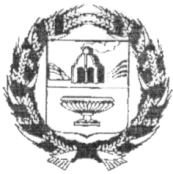 АДМИНИСТРАЦИЯ ЗАРИНСКОГО РАЙОНААЛТАЙСКОГО КРАЯП О С Т А Н О В Л Е Н И Е27.03.2024                                                                                                   № 283г. ЗаринскО внесении изменений в муниципальную программу «Развитие образования в Заринском районе» на 2021-2025 годы, утвержденную постановлением Администрации Заринского района Алтайского края от 03.12.2020 №  690В целях создания комплекса мер для приведения материально-технического состояния общеобразовательных организаций Заринского района в соответствие нормативным требованиям безопасности, санитарным и противопожарным нормативам Администрация района, а также реализации Федеральных законов от 29.12.2012 № 273-ФЗ «Об образовании в Российской Федерации», от 22.07.2008 № 123-ФЗ «Технический регламент о требованиях пожарной безопасности», от 05.04.2013 № 44-ФЗ «О контрактной системе в сфере закупок товаров, работ, услуг для обеспечения государственных и муниципальных нужд», в соответствии с постановлением Главного государственного санитарного врача Российской Федерации от 29.12.2010 № 189 «Об утверждении СанПиН 2.4.2.2821-10 «Санитарно-эпидемиологические требования к условиям и организации обучения в общеобразовательных учреждениях», постановлением Правительства Российской Федерации от 25.04.2015 № 390 «О противопожарном режиме» и в соответствии с постановлением Администрации Заринского района от 26.12.2022 № 979 «Об утверждении порядка разработки, реализации и оценки эффективности муниципальных программ Заринского района Алтайского края», Администрация районаП О С Т А Н О В Л Я Е Т:Внести изменения в муниципальную программу «Развитие образования в Заринском районе» на 2021-2025 годы, утвержденную постановлением Администрации Заринского района Алтайского края от 03.12.2020 № 690, согласно приложения, к настоящему постановлению.Данное постановление подлежит обнародованию в установленном порядке и вступает в силу со дня его опубликования.Контроль исполнения настоящего постановления возложить на председателя комитета Администрации района по образованию и делам молодежи. Глава района   С. Е. Полякова ПРИЛОЖЕНИЕк постановлениюАдминистрацииЗаринского районаот 27.03 2024 № 283Изменения в постановление Администрации Заринского района Алтайского края от 03.12.2020 № 690 «Развитие образования в Заринском районе» на 2021-2025 годы.Изложить пункт 9 в разделе «Паспорт муниципальной программы «Развитие образования в Заринском районе» на 2021-2025 годы  в следующей редакции:3.Изложить раздел 5. Общий объем финансовых ресурсов, необходимых для реализации муниципальной программы муниципальной программы«Развитие образования в Заринском районе»на 2021-2025 годыОбъем финансирования программы подлежит ежегодному уточнению в соответствии с законами о федеральном и краевом бюджетах на очередной финансовый год и на плановый период.Объем финансирования за счет бюджета муниципального образования Заринский район подлежит ежегодному уточнению в соответствии с решением Заринского районного Совета народных депутатов о бюджете муниципального образования Заринский район на очередной финансовый год.В случае экономии  средств районного бюджета при реализации одного из мероприятий программы допускается перераспределение данных средств на осуществление иных програмных мероприятий в рамках объемов финансирования, утвержденных в районном бюджете на соответствующий год и плановый период.ПРИЛОЖЕНИЕ 1к муниципальной программе Заринского района «Развитие образования в Заринском районе»на 2021-2025 годыИзложить пункт 8 в разделе 1. ПАСПОРТ подпрограммы 1 «Развитие дошкольного образования в Заринском районе» на 2021-2025 годы в следующей редакции:Изложить раздел 5.Объем финансовых ресурсов, необходимых для реализации муниципальной подпрограммы 1 «Развитие дошкольного образования в Заринском районе» на 2021-2025 годы в следующей редакцииПРИЛОЖЕНИЕ 2к муниципальной программе «Развитие образования в Заринском районе» на 2021-2025 годыИзложить пункт 8 в разделе  ПАСПОРТ подпрограммы 2 «Развитие общего образования в Заринском районе»  на 2021-2025 годы в следующей редакцииИзложить раздел 5.Объем финансовых ресурсов, необходимых для реализации муниципальной подпрограммы «Развитие общего образования в Заринском районе» на 2021-2025 годы в следующей редакцииПРИЛОЖЕНИЕ 3к муниципальной программе «Развитие образования в Заринском районе» на 2021-2025 годыИзложить раздел 1. ПАСПОРТ подпрограммы 3 «Развитие кадрового потенциала в системе образования Заринского района»на 2021-2025 годы в следующей редакцииИзложить раздел 5.Объем финансовых ресурсов, необходимых для реализации муниципальной подпрограммы 3 «Развитие кадрового потенциала в системе образования Заринского района» на 2021-2025 годы в следующей редакцииПРИЛОЖЕНИЕ 4к муниципальной программе «Развитие образования в Заринском районе» на 2021-2025 годыИзложить раздел ПАСПОРТ подпрограммы 4 «Развитие отдыха и занятости учащихся Заринского района» на 2021-2025 годы в следующей редакцииИзложить раздел 5.Объем финансовых ресурсов, необходимых для реализации муниципальной подпрограммы «Развитие отдыха и занятости учащихся Заринского района» на 2021-2025 годы в следующей редакцииПРИЛОЖЕНИЕ 5к муниципальной программе «Развитие образования в Заринском районе» на 2021-2025 годыИзложить раздел 8. ПАСПОРТ подпрограммы 5 «Развитие воспитания и дополнительного образования в Заринском районе» на 2021-2025 годы в следующей редакцииИзложить раздел 5.Объем финансовых ресурсов, необходимых для реализации муниципальной подпрограммы 5 «Развитие воспитания и дополнительного образования в Заринском районе»на 2021-2025 годы в следующей редакцииПРИЛОЖЕНИЕ 6к муниципальной программе «Развитие образования в Заринском районе»на 2021-2025 годыИзложить раздел 8 ПАСПОРТА подпрограммы 6 «Патриотическое воспитание граждан Заринского района» на 2021-2025 годы в следующей редакцииИзложить раздел 5.Объем финансовых ресурсов, необходимых для реализации муниципальной подпрограммы 6 «Патриотическое воспитание граждан Заринского района»на 2021-2025 годы в следующей редакцииПРИЛОЖЕНИЕ 7к муниципальной программе «Развитие образование в Заринском районе» на 2021-2025 годыИзложить раздел ПАСПОРТА подпрограммы 7 «Совершенствование управления системой образования в Заринском районе» на 2021-2025 годы в следующей редакцииИзложить раздел 5.Объем финансовых ресурсов, необходимых для реализации муниципальной подпрограммы «Совершенствование управления системой образования в Заринском районе» на 2021-2025 годы в следующей редакцииПРИЛОЖЕНИЕ 8к муниципальной программе «Развитие образования в Заринском районе» на 2021-2025 годыИзложить раздел ПАСПОРТА подпрограммы 8 «Защита прав и интересов детей-сирот и оставшихся без попечения родителей» на 2021-2025 годы в следующей редакции5.Объем финансовых ресурсов,необходимых для реализации муниципальной подпрограммы«Защита прав и интересов детей-сирот и детей, оставшихсябез попечения родителей» на 2021-2025 годы(наименование  муниципальной  подпрограммы)Объем финансирования подпрограммы 8 подлежит ежегодному уточнению в соответствии с зако-нами о федеральном и краевом бюджетах на очередной финансовый год и на плановый период.Объем финансирования за счет бюджета муниципального образования Заринский район подлежит ежегодному уточнению в соответствии с решением Заринского районного Совета народных депутатов  о бюджете муниципального образования Заринский район на очередной финансовый год.6. Анализ рисков реализаци подпрограммы 8 и описание мер управления рисками реализации подпрограммы 8Риски реализации и меры управления рисками подпрограммы 8 аналогичные муниципальной программе.7. Методика оценки эффективности подпрограммы 8Методика оценки эффективности подпрограммы 6 аналогична муниципальной программе.ПРИЛОЖЕНИЕ 9к Муниципальной программе Заринского района «Развитие образование в Заринском районе» на 2021-2025 годыСВЕДЕНИЯоб индикаторах муниципальной программы  «Развитие образования в Заринском районе» на 2021-2025 годыТаблица 1ПРИЛОЖЕНИЕ 10к Муниципальной программе Заринского района «Развитие образование в Заринском районе»ПЕРЕЧЕНЬмероприятий муниципальной  программы «Развитие образования в Заринском районе» на 2021-2025 годыТаблица 2* По согласованию9.Объемы и источники  финансирования муниципальной программыобщий объем финансового обеспечения муниципальной программы Заринского района «Развитие образования в Заринском районе» на 2021-2025 годы (далее – «программа») составляет 1 228 321,0 тыс. рублей, в том числе по годам:2021 год – 210 036,3 тыс. рублей;2022 год – 257 628,1 тыс. рублей;2023 год – 269 902,3 тыс. рублей;2024 год – 280 362,2 тыс. рублей;2025 год – 210 392,1 тыс. рублей;из них:общий объем средств федерального бюджета – 92 542,4  тыс. рублей, в том числе по годам:2021 год – 23 646,2 тыс. рублей;2022 год – 24 133,1 тыс. рублей;2023 год – 21 352,9 тыс. рублей;2024 год – 23 410,2 тыс. рублей;2025 год – 0 тыс. рублей;общий объем средств краевого бюджета –777 968,7 тыс. рублей, в том числе по годам:2021 год – 131 380,6 тыс. рублей;2022 год – 159 019,6 тыс. рублей;2023 год – 170 648,8 тыс. рублей;2024 год – 174 956,5 тыс. рублей;2025 год – 141 963,2 тыс. рублей;общий объем средств местного бюджета – 357 809,9 тыс. рублей, в том числе по годам:2021 год – 55 009,5 тыс. рублей;2022 год – 74 475,4 тыс. рублей;2023 год – 77 900,6 тыс. рублей;2024 год – 81 995,5 тыс. рублей;2025 год – 68 428,9 тыс. рублей.Объем финансирования подлежит ежегодному уточнению в соответствии с законами о федеральном и краевом бюджетах на очередной финансовый год и на плановый период.Объем финансирования за счет бюджета муниципального образования Заринский район подлежит ежегодному уточнению в соответствии с решением Заринского районного Совета народных депутатов о бюджете муниципального образования Заринский район на очередной финансовый год.Источники и направления расходовСумма расходов, тыс.руб.Сумма расходов, тыс.руб.Сумма расходов, тыс.руб.Сумма расходов, тыс.руб.Сумма расходов, тыс.руб.Сумма расходов, тыс.руб.Источники и направления расходовв том числе по годамв том числе по годамв том числе по годамв том числе по годамв том числе по годамВсегоИсточники и направления расходов2021г.2022г.2023г.2024г.2025г.Всего1234567ИсточникиВсего финансовых затрат210 036,3257 628,1269 902,3280 362,2210 392,11 228 321,0в том числе:из бюджета муниципального образования Заринский район55 009,574 475,477 900,681 995,568 428,9357 809,9из краевого бюджета (на условиях софинансирования)131 380,6159 019,6170 648,8174 956,5141 963,2777 968,7из федерального бюджета (на условиях софинансирования)23 646,224 133,121 352,923 410,20,092 542,4из внебюджетных источников0,00,00,00,00,00,0Направления1. Капитальные вложения0,00,00,00,00,00,0в том числе:из бюджета муниципального образования Заринский район0,00,00,00,00,00,0из краевого бюджета (на условиях софинансирования)0,00,00,00,00,00,0из федерального бюджета (на условиях софинансирования)0,00,00,00,00,00,0из внебюджетных источников0,00,00,00,00,00,02. Прочие расходы210 036,3257 628,1269 902,3280 362,2210 392,11 228 321,0в том числе:из бюджета муниципального образования Заринский район55 009,574 475,477 900,681 995,568 428,9357 809,9из краевого бюджета (на условиях софинансирования)131 380,6159 019,6170 648,8174 956,5141 963,2777 968,7из федерального бюджета (на условиях софинансирования)23 646,224 133,121 352,923 410,20,092 542,4из внебюджетных источников0,00,00,00,00,00,08.Объемы финансирования подпрограммыобщий объем финансирования подпрограммы 1 «Развитие дошкольного образования в Заринском районе»на 2021-2025 годы муниципальной программы «Развитие образования в Заринском районе» на 2021-2025 годы (далее – «подпрограмма 1») составляет 129 149,4 тыс. рублей, из них:из краевого бюджета – 69 856,0 тыс. рублей, в том числе по годам:2021 год – 13 353,0 тыс. рублей;2022 год – 15 027,0 тыс. рублей;2023 год – 15 831,0тыс. рублей;2024 год – 15 669,0 тыс. рублей;2025 год – 9 976,0 тыс. рублей;из местного бюджета – 59 293,4 тыс. рублей, в том числе по годам:2021 год – 10 654,7 тыс. рублей;2022 год – 10 304,0ыс. рублей;2023 год – 11 014,2 тыс. рублей;2024 год – 11 581,0 тыс. рублей;2025 год – 15 739,5 тыс. рублей.Объем финансирования подлежит ежегодному уточнению в соответствии с законами о федеральном и краевом бюджетах на очередной финансовый год и на плановый период.Объем финансирования за счет бюджета муниципального образования Заринский район подлежит ежегодному уточнению в соответствии с решением Заринского районного Совета народных депутатов о бюджете муниципального образования Заринский район на очередной финансовый год.Источники и направления расходовСумма расходов, тыс.руб.Сумма расходов, тыс.руб.Сумма расходов, тыс.руб.Сумма расходов, тыс.руб.Сумма расходов, тыс.руб.Сумма расходов, тыс.руб.Источники и направления расходовв том числе по годамв том числе по годамв том числе по годамв том числе по годамв том числе по годамВсегоИсточники и направления расходов2021г.2022г.2023г.2024г.2025г.Всего1234567ИсточникиВсего финансовых затрат24 007,725 331,026 845,227 250,025 715,5129 149,4в том числе:из бюджета муниципального образования Заринский район10 654,710 304,011 014,211 581,015 739,559 293,4из краевого бюджета (на условиях софинансирования)13 353,015 027,015 831,015 669,09 976,069 856,0из федерального бюджета (на условиях софинансирования)000000из внебюджетных источников000000Направления1. Капитальные вложения000000в том числе:из бюджета муниципального образования Заринский район000000из краевого бюджета (на условиях софинансирования)000000из федерального бюджета (на условиях софинансирования)000000из внебюджетных источников0000002. Прочие расходы24 007,725 331,026 845,227 250,025 715,5129 149,4в том числе:из бюджета муниципального образования Заринский район10 654,710 304,011 014,211 581,015 739,559 293,4из краевого бюджета (на условиях софинансирования)13 353,015 027,015 831,015 669,09 976,069 856,0из федерального бюджета (на условиях софинансирования)000000из внебюджетных источников0000008.Объемы финансирования подпрограммы
общий объем финансирования подпрограммы 2 «Развитие общего образования в Заринском районе» на 2021-2025 годы муниципальной программы «Развитие образования в Заринском районе» на 2021-2025 годы (далее – «подпрограмма 2») составляет 1 077 939,0 тыс. рублей, из них:из федерального бюджета – 92 542,4 тыс. рублей, в том числе по годам:2021 год – 23 646,2 тыс. рублей;2022 год – 24 133,1 тыс. рублей;2023 год  21 352,9 тыс. рублей;2024 год  23 410,2 тыс. рублей;2025 год  0 тыс. рублей;из краевого бюджета – 707 064,7 тыс. рублей, в том числе по годам:2021 год – 117 929,0 тыс. рублей;2022 год – 143 619,0 тыс. рублей;2023 год  154 605,3 тыс. рублей;2024 год  159 025,0 тыс. рублей;2025 год  131 886,4 тыс. рублей;из местного бюджета – 278 331,9 тыс.рублей, в том числе по годам:2021 год – 41 575,7 тыс. рублей;2022 год – 59 308,5 тыс. рублей;2023 год – 62 194,8 тыс. рублей;2024 год – 65 653,5 тыс. рублей;2025 год – 49 599,4 тыс. рублей;Объем финансирования подлежит ежегодному уточнению в соответствии с законами о федеральном и краевом бюджетах на очередной финансовый год и на плановый период.Объем финансирования за счет бюджета муниципального образования Заринский район подлежит ежегодному уточнению в соответствии с решением Заринского районного Совета народных депутатов о бюджете муниципального образования Заринский район на очередной финансовый год.Источники и направления расходовСумма расходов, тыс.руб.Сумма расходов, тыс.руб.Сумма расходов, тыс.руб.Сумма расходов, тыс.руб.Сумма расходов, тыс.руб.Сумма расходов, тыс.руб.Источники и направления расходовв том числе по годамв том числе по годамв том числе по годамв том числе по годамв том числе по годамВсегоИсточники и направления расходов2021 год2022 год2023 год2024 год2025 годВсего1234567ИсточникиВсего финансовых затрат183 150,90227 060,60238 153,00248 088,70181 485,801 077939,0в том числе:из бюджета муниципального образования Заринский район41 575,759 308,562 194,865 653,549 599,4278 331,9из краевого бюджета (на условиях софинансирования)117 929,0143 619,0154 605,3159 025,0131 886,4707 064,7из федерального бюджета (на условиях софинансирования)23 646,224 133,121 352,923 410,2092 542,4из внебюджетных источников000000Направления1. Капитальные вложения000000в том числе:из бюджета муниципального образования Заринский район000000из краевого бюджета (на условиях софинансирования)000000из федерального бюджета (на условиях софинансирования)000000из внебюджетных источников2. Прочие расходы183 150,90227 060,60238 153,00248 088,70181 485,801 077939,0в том числе:из бюджета муниципального образования Заринский район41 575,759 308,562 194,865 653,549 599,4278 331,9из краевого бюджета (на условиях софинансирования)117 929,0143 619,0154 605,3159 025,0131 886,4707 064,7из федерального бюджета (на условиях софинансирования)23 646,224 133,121 352,923 410,2092 542,4из внебюджетных источников0000008.Объемы финансирования подпрограммыобщий объем финансирования подпрограммы 3 «Развитие кадрового потенциала в системе образования Заринского района» на 2021-2025 годы муниципальной программы «Развитие образования в Заринском районе» на 2021-2025 годы (далее–«подпрограмма 3») составляет 2 557,8 тыс. рублей, из них:из местного бюджета – 2 557,8 тыс. рублей, в том числе по годам:2021 год – 520,0 тыс. рублей;2022 год – 400,0 тыс. рублей;2023 год – 695,8 тыс. рублей;2024 год – 400,0 тыс. рублей;2025 год – 542,0 тыс. рублей.Объем финансирования подлежит ежегодному уточнению в соответствии с законами о федеральном и краевом бюджетах на очередной финансовый год и на плановый период.Объем финансирования за счет бюджета муниципального образования Заринский район подлежит ежегодному уточнению в соответствии с решением Заринского районного Совета народных депутатов о бюджете муниципального образования Заринский район на очередной финансовый год.Источники и направления расходовСумма расходов, тыс.руб.Сумма расходов, тыс.руб.Сумма расходов, тыс.руб.Сумма расходов, тыс.руб.Сумма расходов, тыс.руб.Сумма расходов, тыс.руб.Источники и направления расходовв том числе по годамв том числе по годамв том числе по годамв том числе по годамв том числе по годамВсегоИсточники и направления расходов2021 год2022 год2023 год2024 год2025 годВсего1234567ИсточникиВсего финансовых затрат520,0400,0695,8400,0542,02 557,8в том числе:из бюджета муниципального образования Заринский район520,0400,0695,8400,0542,02 557,8из краевого бюджета (на условиях софинансирования)000000из федерального бюджета (на условиях софинансирования)000000из внебюджетных источников000000Направления1. Капитальные вложения000000в том числе:из бюджета муниципального образования Заринский район000000из краевого бюджета (на условиях софинансирования)000000из федерального бюджета (на условиях софинансирования)000000из внебюджетных источников0000002. Прочие расходы520,0400,0695,8400,0542,02 557,8в том числе:из бюджета муниципального образования Заринский район520,0400,0695,8400,0542,02 557,8из краевого бюджета (на условиях софинансирования)000000из федерального бюджета (на условиях софинансирования)000000из внебюджетных источников0000008.Объемы финансирования подпрограммыобщий объем финансирования подпрограммы 4 «Развитие отдыха и занятости учащихся Заринского района» на 2021-2025 годы муниципальной программы «Развитие образования в Заринском раоне» на 2021-2025 годы (далее – «подпрограмма4») составляет 6 850,9 тыс. рублей, из них:из краевого бюджета 1 048,0 тыс.рублей, в том числе по годам:2021 год – 98,6 тыс. рублей;2022 год – 373,6 тыс. рублей;2023 год – 212,5 тыс. рублей;2024 год – 262,5 тыс. рублей;2025 год – 100,8 тыс. рублей;из местного бюджета – 5 802,9 тыс. рублей, в том числе по годам:2021год – 837,5 тыс. рублей;2022 год – 1 611,6 тыс. рублей;2023 год – 1 353,8 тыс. рублей;2024 год – 1500,0 тыс. рублей;2025 год – 500,0 тыс. рублей.Объем финансирования подлежит ежегодному уточнению в соответствии с законами о федеральном и краевом бюджетах на очередной финансовый год и на плановый период.Объем финансирования за счет бюджета муниципального образования Заринский район подлежит ежегодному уточнению в соответствии с решением Заринского районного Совета народных депутатов о бюджете муниципального образования Заринский район на очередной финансовый год.Источники и направления расходовСумма расходов, тыс.руб.Сумма расходов, тыс.руб.Сумма расходов, тыс.руб.Сумма расходов, тыс.руб.Сумма расходов, тыс.руб.Сумма расходов, тыс.руб.Источники и направления расходовв том числе по годамв том числе по годамв том числе по годамв том числе по годамв том числе по годамВсегоИсточники и направления расходов2021 год2022 год2023 год2024 год2025 годВсего1234567ИсточникиВсего финансовых затрат936,11 985,21 566,31 762,5600,86 850,9в том числе:из бюджета муниципального образования Заринский район837,51 611,61 353,81 500,0500,05 802,9из краевого бюджета (на условиях софинансирования)98,6373,6212,5262,5100,81 048,0из федерального бюджета (на условиях софинансирования)000000из внебюджетных источников000000Направления1. Капитальные вложения000000в том числе:из бюджета муниципального образования Заринский район000000из краевого бюджета (на условиях софинансирования)000000из федерального бюджета (на условиях софинансирования)000000из внебюджетных источников0000002. Прочие расходы936,11 985,21 566,31 762,5600,86 850,9в том числе:из бюджета муниципального образования Заринский район837,51 611,61 353,81 500,0500,05 802,9из краевого бюджета (на условиях софинансирования)98,6373,6212,5262,5100,81 048,0из федерального бюджета (на условиях софинансирования)000000из внебюджетных источников0000008.Объемы финансирования подпрограммы
общий объем финансирования подпрограммы 5 «Развитие воспитания и дополнительного образования детей в Заринском районе» на 2021-2025 годы  муниципальной программы «Развитие образования в Заринском районе» на 2021-2025 годы  (далее – «подпрограмма 5») составляет 11 718,6 тыс. рублей, из них:из местного бюджета  11 718,6 тыс. рублей, в том числе по годам:2021 год – 1 371,6 тыс. рублей;2022 год  2 851,3 тыс. рублей;2023 год  2 586,7 тыс. рублей;2024 год  2 861,0 тыс. рублей;2025 год  2 048,0 тыс. рублей.Объем финансирования подлежит ежегодному уточнению в соответствии с законами о федеральном и краевом бюджетах на очередной финансовый год и на плановый период.Объем финансирования за счет бюджета муниципального образования Заринский район подлежит ежегодному уточнению в соответствии с решением Заринского районного Совета народных депутатов Алтайского края о бюджете муниципального образования Заринский район на очередной финансовый год.Источники и направления расходовСумма расходов, тыс.руб.Сумма расходов, тыс.руб.Сумма расходов, тыс.руб.Сумма расходов, тыс.руб.Сумма расходов, тыс.руб.Сумма расходов, тыс.руб.Источники и направления расходовв том числе по годамв том числе по годамв том числе по годамв том числе по годамв том числе по годамВсегоИсточники и направления расходов2021 год2022 год2023 год2024 год2025 годВсего1234567ИсточникиВсего финансовых затрат1 371,62 851,32 586,72 861,02 048,011 718,6в том числе:из бюджета муниципального образования Заринский район1 371,62 851,32 586,72 861,02 048,011 718,6из краевого бюджета (на условиях софинансирования)000000из федерального бюджета (на условиях софинансирования)000000из внебюджетных источников000000Направления1. Капитальные вложения000000в том числе:из бюджета муниципального образования Заринский район000000из краевого бюджета (на условиях софинансирования)000000из федерального бюджета (на условиях софинансирования)000000из внебюджетных источников0000002. Прочие расходы1 371,62 851,32 586,72 861,02 048,011 718,6в том числе:из бюджета муниципального образования Заринский район1 371,62 851,32 586,72 861,02 048,011 718,6из краевого бюджета (на условиях софинансирования)000000из федерального бюджета (на условиях софинансирования)000000из внебюджетных источников0000008.Объёмы и источники финансирования подпрограммыобщий объем финансирования подпрограммы 6 «Патриотическое воспитание граждан Заринского района» на 2021-2025 годы муниципальной программы «Развитие образования в Заринском районе» на 2021-2025 годы  (далее – «подпрограмма 6») составит 105,3 тыс. рублей, из нихиз местного бюджета 105,3 тыс. рублей, в том числе по годам:2021 год – 50,0 тыс. рублей;2022 год – 0 тыс.рублей;2023 год – 55,3 тыс. рублей;2024 год – 0 тыс. рублей;2025 год - 0 тыс. рублей.Объем финансирования за счет бюджета муниципального образования Заринский район подлежит ежегодному уточнению в соответствии с решением Заринского районного Совета народных депутатов о бюджете муниципального образования Заринский район на очередной финансовый год.Источники и направления расходовСумма расходов, тыс.руб.Сумма расходов, тыс.руб.Сумма расходов, тыс.руб.Сумма расходов, тыс.руб.Сумма расходов, тыс.руб.Сумма расходов, тыс.руб.Источники и направления расходовв том числе по годамв том числе по годамв том числе по годамв том числе по годамв том числе по годамВсегоИсточники и направления расходов2021 год2022 год2023 год2024 год2025 годВсего1234567ИсточникиВсего финансовых затрат50,0055,300105,3в том числе:из бюджета муниципального образования Заринский район50,0055,300105,3из краевого бюджета (на условиях софинансирования)000000из федерального бюджета (на условиях софинансирования)000000из внебюджетных источников000000Направления1. Капитальные вложения000000в том числе:из бюджета муниципального образования Заринский район000000из краевого бюджета (на условиях софинансирования)000000из федерального бюджета (на условиях софинансирования)000000из внебюджетных источников0000002. Прочие расходы50,0055,300105,3в том числе:из бюджета муниципального образования Заринский район50,0055,300105,3из краевого бюджета (на условиях софинансирования)000000из федерального бюджета (на условиях софинансирования)000000из внебюджетных источников0000008.Объемы финансирования подпрограммыобщий объем финансирования подпрограммы 7 «Совершенствование управления системой образования в Заринском районе» на 2021-2025 годы муниципальной программы «Развитие образования в Заринском районе» на 2021-2025 годы (далее – «подпрограмма 7») составляет 0,0 тыс. рублей, из них:из местного бюджета 0,0 тыс. рублей, в том числе по годам:2021 год - 0,0 тыс. рублей;2022 год - 0,0 тыс. рублей;2023 год - 0,0 тыс. рублей;2024 год - 0,0 тыс. рублей;2025 год - 0,0 тыс. рублей;из краевого бюджета 0,0 тыс.рублей, в том числе по годам:2021 год -  0,0 тыс. рублей;2022 год -  0,0 тыс. рублей;2023 год -  0,0 тыс. рублей;2024 год -  0,0 тыс. рублей;2025 год -  0,0 тыс. рублей.Объем финансирования подлежит ежегодному уточнению в соответствии с законами о федеральном и краевом бюджетах на очередной финансовый год и на плановый период.Объем финансирования за счет бюджета муниципального образования Заринский район подлежит ежегодному уточнению в соответствии с решением Заринского районного Совета народных депутатов о бюджете муниципального образования Заринский район на очередной финансовый год.Источники и направлениярасходовСумма расходов, тыс.руб.Сумма расходов, тыс.руб.Сумма расходов, тыс.руб.Сумма расходов, тыс.руб.Сумма расходов, тыс.руб.Сумма расходов, тыс.руб.Источники и направлениярасходовв том числе по годамв том числе по годамв том числе по годамв том числе по годамв том числе по годамВсегоИсточники и направлениярасходов2021 год2022 год2023 год2024 год2025 годВсего1234567ИсточникиВсего финансовых затрат000000в том числе:из бюджета муниципального образования Заринский район000000из краевого бюджета (на условиях софинансирования)000000из федерального бюджета (на условиях софинансирования)000000из внебюджетных источников000000Направления1. Капитальные вложения000000в том числе:из бюджета муниципального образования Заринский район000000из краевого бюджета (на условиях софинансирования)000000из федерального бюджета (на условиях софинансирования)000000из внебюджетных источников0000002. Прочие расходы000000в том числе:из бюджета муниципального образования Заринский район000000из краевого бюджета (на условиях софинансирования)000000из федерального бюджета (на условиях софинансирования)000000из внебюджетных источников0000008.Объемы финансирования подпрограммыобщий объем финансирования подпрограммы 8 «Защита прав и интересов детей-сирот и детей, оставшихся без попечения родителей» на 2021-2025 годы муниципальной программы «Развитие образования в Заринском районе» на 2021-2025 годы (далее – «подпрограмма 8») составляет 0,0 тыс. рублей, из них:из местного бюджета 0,0 тыс. рублей, в том числе по годам:2021 год -  0,0 тыс. рублей;2022 год -  0,0 тыс. рублей;2023 год -  0,0 тыс. рублей;2024 год -  0,0 тыс. рублей;2025 год -  0,0 тыс. рублей;из краевого бюджета 0,0 тыс.рублей, в том числе по годам:2021 год -  0,0 тыс. рублей;2022 год -  0,0 тыс. рублей;2023 год -  0,0 тыс. рублей;2024 год -  0,0 тыс. рублей;2025 год -  0,0 тыс. рублей.Объем финансирования подлежит ежегодному уточнению в соответствии с законами о федеральном и краевом бюджетах на очередной финансовый год и на плановый период.Объем финансирования за счет бюджета муниципального образования За-ринский район подлежит ежегодному уточнению в соответствии с решением Заринского районного Совета народных депутатов о бюджете муниципального образования Заринский район на очередной финансовый год.Источники и направления расходовСумма расходов, тыс.руб.Сумма расходов, тыс.руб.Сумма расходов, тыс.руб.Сумма расходов, тыс.руб.Сумма расходов, тыс.руб.Сумма расходов, тыс.руб.Источники и направления расходовв том числе по годамв том числе по годамв том числе по годамв том числе по годамв том числе по годамВсегоИсточники и направления расходов2021 год2022 год2023 год2024 год2025 годВсего1234567ИсточникиВсего финансовых затрат000000в том числе:из бюджета муниципального образования Заринский район000000из краевого бюджета (на условиях софинансирования)000000из федерального бюджета (на условиях софинансирования)000000из внебюджетных источников000000Направления1. Капитальные вложения000000в том числе:из бюджета муниципального образования Заринский район000000из краевого бюджета (на условиях софинансирования)000000из федерального бюджета (на условиях софинансирования)000000из внебюджетных источников0000002. Прочие расходы000000в том числе:из бюджета муниципального образования Заринский район000000из краевого бюджета (на условиях софинансирования)000000из федерального бюджета (на условиях софинансирования)000000из внебюджетных источников000000№п/пНаименование индикатораЕдиница измеренияЗначение по годамЗначение по годамЗначение по годамЗначение по годамЗначение по годамЗначение по годамЗначение по годам№п/пНаименование индикатораЕдиница измерения2019 год (факт)2020 год (оценка)годы реализации муниципальной программыгоды реализации муниципальной программыгоды реализации муниципальной программыгоды реализации муниципальной программыгоды реализации муниципальной программы№п/пНаименование индикатораЕдиница измерения2019 год (факт)2020 год (оценка)2021 год2022 год2023 год2024 год2025 год12345678910Муниципальная программа  «Развитие образования в Заринском районе» на 2021-2025 годыМуниципальная программа  «Развитие образования в Заринском районе» на 2021-2025 годыМуниципальная программа  «Развитие образования в Заринском районе» на 2021-2025 годыМуниципальная программа  «Развитие образования в Заринском районе» на 2021-2025 годыМуниципальная программа  «Развитие образования в Заринском районе» на 2021-2025 годыМуниципальная программа  «Развитие образования в Заринском районе» на 2021-2025 годыМуниципальная программа  «Развитие образования в Заринском районе» на 2021-2025 годыМуниципальная программа  «Развитие образования в Заринском районе» на 2021-2025 годыМуниципальная программа  «Развитие образования в Заринском районе» на 2021-2025 годыМуниципальная программа  «Развитие образования в Заринском районе» на 2021-2025 годы1Доступность дошкольного образования для детей в возрасте от 1,5 до 3 лет (отношение численности детей в возрасте от 1,5 до 3 лет, получающих дошкольное образование в текущем году, к сумме численности детей в возрасте от 1,5 до 3 лет, получающих дошкольное образование в текущем году, и численности детей в возрасте от 1,5 до 3 лет, находящихся в очереди на получение в текущем году дошкольного образования)%1001001001001001001002Доля обучающихся общеобразовательных организаций по новым федеральным государственным образовательным стандартам общего образования%798397849884843Доля детей в возрасте от 5 до 18 лет, охваченных дополнительным образованием%637378809880804Доля руководящих и педагогических работников муниципальных общеобразовательных органи-заций, своевременно прошедших повышение квалификации или профессиональную переподготовку, в общей численности руководящих и педагогических работников общеобразовательных организаций%1001001001001001001005Доля муниципальных образовательных организаций, использующих цифровые технологии в административно-управленческой деятельности (в том числе для учета контингента и движения обучающихся, формирования отчетности)%505070751001001006Удельный вес численности обучающихся, занимающихся в одну смену, в общей численности обучающихся в общеобразовательных организациях (всего)%1001001001001001001007Доля детей-сирот и детей, оставшихся без попечения родителей, устроенных в замещающие семьи, в общем количестве детей-сирот и детей, оставшихся без попечения родителей%10097100027100100Подпрограмма 1 «Развитие дошкольного образования в Заринском районе» на 2021-2025 годыПодпрограмма 1 «Развитие дошкольного образования в Заринском районе» на 2021-2025 годыПодпрограмма 1 «Развитие дошкольного образования в Заринском районе» на 2021-2025 годыПодпрограмма 1 «Развитие дошкольного образования в Заринском районе» на 2021-2025 годыПодпрограмма 1 «Развитие дошкольного образования в Заринском районе» на 2021-2025 годыПодпрограмма 1 «Развитие дошкольного образования в Заринском районе» на 2021-2025 годыПодпрограмма 1 «Развитие дошкольного образования в Заринском районе» на 2021-2025 годыПодпрограмма 1 «Развитие дошкольного образования в Заринском районе» на 2021-2025 годыПодпрограмма 1 «Развитие дошкольного образования в Заринском районе» на 2021-2025 годыПодпрограмма 1 «Развитие дошкольного образования в Заринском районе» на 2021-2025 годы8Доступность дошкольного образования для детей в возрасте от 1,5 до 3 лет (отношение численности детей в возрасте от 1,5 до 3 лет, получающих дошкольное образование в текущем году, к сумме численности детей в возрасте от 1,5 до 3 лет, получающих дошкольное образование в текущем году, и численности детей в возрасте от 1,5 до 3 лет, находящихся в очереди на получение в текущем году дошкольного образования)%1001001001001001001009Доля образовательных организаций, реализующих уровень дошкольного образования, перешедших на реализацию ФГОС дошкольного образования%10010010010010010010012Доля детей, обучающихся на уровне дошкольного образования в образовательных организациях района, вовлеченных в различные мероприятия районного уровня%1316161016161613Численность воспитанников в возрасте до 3 лет, проживающих в Заринском районе, посещающих государственные и муниципальные образовательные организации, осуществляющие образовательную деятельность по образовательным программам дошкольного образования и присмотр и уходчел.242420214202014Доля педагогов образовательных организаций, реализующих уровень дошкольного образования, принявших участие в мероприятиях районного уровня.%161801518181815Доступность дошкольного образования (отношение численности детей в возрасте от 3 до 7 лет, получающих дошкольное образование в текущем году, к сумме численности детей в возрасте от 3 до 7 лет, получающих дошкольное образование в текущем году, и численности детей в возрасте от 3 до 7 лет, находящихся в очереди на получение в текущем году дошкольного образования)%100100100100100100100Региональный проект «Поддержка семей, имеющих детей»Региональный проект «Поддержка семей, имеющих детей»Региональный проект «Поддержка семей, имеющих детей»Региональный проект «Поддержка семей, имеющих детей»Региональный проект «Поддержка семей, имеющих детей»Региональный проект «Поддержка семей, имеющих детей»Региональный проект «Поддержка семей, имеющих детей»Региональный проект «Поддержка семей, имеющих детей»Региональный проект «Поддержка семей, имеющих детей»Региональный проект «Поддержка семей, имеющих детей»16Доля граждан, положительно оценивших качество услуг психолого-педагогической, методической и консультативной помощи, в общем числе обратившихся за получением услуги%-898989899090Подпрограмма 2 «Развитие общего образования в Заринском районе» на 2021-2025 годыПодпрограмма 2 «Развитие общего образования в Заринском районе» на 2021-2025 годыПодпрограмма 2 «Развитие общего образования в Заринском районе» на 2021-2025 годыПодпрограмма 2 «Развитие общего образования в Заринском районе» на 2021-2025 годыПодпрограмма 2 «Развитие общего образования в Заринском районе» на 2021-2025 годыПодпрограмма 2 «Развитие общего образования в Заринском районе» на 2021-2025 годыПодпрограмма 2 «Развитие общего образования в Заринском районе» на 2021-2025 годыПодпрограмма 2 «Развитие общего образования в Заринском районе» на 2021-2025 годыПодпрограмма 2 «Развитие общего образования в Заринском районе» на 2021-2025 годыПодпрограмма 2 «Развитие общего образования в Заринском районе» на 2021-2025 годы17Доля обучающихся по основным образовательным программам начального общего, основного общего и среднего общего образования, участвующих в олимпиадах и иных конкурсных мероприятиях различного уровня, в общей численности обучающихся по основным образовательным программам начального общего, основного общего и среднего общего образования%53485454545418Численность детей-инвалидов, обучающихся по программам общего образования на дому с использованием дистанционных образовательных технологийчел.00---19Доля расположенных на территории Заринского района и реализующих общеобразовательные программы организаций, в которых проведена оценка качества общего образования, в том числе на основе практики международных исследований качества подготовки обучающихся%550606060Региональный проект «Современная школа»Региональный проект «Современная школа»Региональный проект «Современная школа»Региональный проект «Современная школа»Региональный проект «Современная школа»Региональный проект «Современная школа»Региональный проект «Современная школа»Региональный проект «Современная школа»Региональный проект «Современная школа»Региональный проект «Современная школа»20Число общеобразовательных организаций, расположенных в сельской местности, обновивших материально-техническую базу для реализации основных и дополнительных общеобразовательных программ цифрового, естественнонаучного и гуманитарного профилейед.--337111121Численность обучающихся, охваченных основными и дополнительными общеобразовательными программами цифрового, естественнонаучного и гуманитарного профилейтыс. чел.--0,90,510,90,9Региональный проект «Успех каждого ребенка»Региональный проект «Успех каждого ребенка»Региональный проект «Успех каждого ребенка»Региональный проект «Успех каждого ребенка»Региональный проект «Успех каждого ребенка»Региональный проект «Успех каждого ребенка»Региональный проект «Успех каждого ребенка»Региональный проект «Успех каждого ребенка»Региональный проект «Успех каждого ребенка»Региональный проект «Успех каждого ребенка»22Количество общеобразовательных организаций Заринского района, расположенных в сельской местности, в которых обновлена материально-техническая база для занятий физической культурой и спортомед.112344Региональный проект «Цифровая образовательная среда»Региональный проект «Цифровая образовательная среда»Региональный проект «Цифровая образовательная среда»Региональный проект «Цифровая образовательная среда»Региональный проект «Цифровая образовательная среда»Региональный проект «Цифровая образовательная среда»Региональный проект «Цифровая образовательная среда»Региональный проект «Цифровая образовательная среда»Региональный проект «Цифровая образовательная среда»Региональный проект «Цифровая образовательная среда»23Количество общеобразовательных организаций, в которых внедрена целевая модель цифровой образовательной средыед.--31222Подпрограмма 3 «Развитие кардового потенциала в системе образования Заринского района» на 2021-2025годыПодпрограмма 3 «Развитие кардового потенциала в системе образования Заринского района» на 2021-2025годыПодпрограмма 3 «Развитие кардового потенциала в системе образования Заринского района» на 2021-2025годыПодпрограмма 3 «Развитие кардового потенциала в системе образования Заринского района» на 2021-2025годыПодпрограмма 3 «Развитие кардового потенциала в системе образования Заринского района» на 2021-2025годыПодпрограмма 3 «Развитие кардового потенциала в системе образования Заринского района» на 2021-2025годыПодпрограмма 3 «Развитие кардового потенциала в системе образования Заринского района» на 2021-2025годыПодпрограмма 3 «Развитие кардового потенциала в системе образования Заринского района» на 2021-2025годыПодпрограмма 3 «Развитие кардового потенциала в системе образования Заринского района» на 2021-2025годыПодпрограмма 3 «Развитие кардового потенциала в системе образования Заринского района» на 2021-2025годы24Удельный вес численности учителей общеобразовательных организаций в возрасте до 35 лет в общей численности учителей общеобразовательных организаций%161531714151525Доля учителей, прибывших (переехавших) на работу в сельские населенные пункты, которым предоставлены единовременные компенсационные выплаты, в общей численности учителей, которым планируется предоставить единовременные компенсационные выплаты%1001001000100100100Региональный проект «Учитель будущего»Региональный проект «Учитель будущего»Региональный проект «Учитель будущего»Региональный проект «Учитель будущего»Региональный проект «Учитель будущего»Региональный проект «Учитель будущего»Региональный проект «Учитель будущего»Региональный проект «Учитель будущего»Региональный проект «Учитель будущего»Региональный проект «Учитель будущего»26Доля учителей общеобразовательных организаций, вовлеченных в национальную систему профессионального роста педагогических работников%--204060--27Доля педагогических работников, прошедших добровольную независимую оценку квалификации%-----1020Региональный проект «Цифровая образовательная среда»Региональный проект «Цифровая образовательная среда»Региональный проект «Цифровая образовательная среда»Региональный проект «Цифровая образовательная среда»Региональный проект «Цифровая образовательная среда»Региональный проект «Цифровая образовательная среда»Региональный проект «Цифровая образовательная среда»Региональный проект «Цифровая образовательная среда»Региональный проект «Цифровая образовательная среда»Региональный проект «Цифровая образовательная среда»28Доля педагогических работников общего образования, прошедших повышение квалификации в рамках периодической аттестации в цифровой форме с использованием информационного ресурса «одного окна» («Современная цифровая образовательная среда в Российской Федерации»), в общем числе педагогических работников общего образования%-----1020Подпрограмма 4 «Развитие отдыха и занятости учащихся Заринского района» на 2021-2025 годыПодпрограмма 4 «Развитие отдыха и занятости учащихся Заринского района» на 2021-2025 годыПодпрограмма 4 «Развитие отдыха и занятости учащихся Заринского района» на 2021-2025 годыПодпрограмма 4 «Развитие отдыха и занятости учащихся Заринского района» на 2021-2025 годыПодпрограмма 4 «Развитие отдыха и занятости учащихся Заринского района» на 2021-2025 годыПодпрограмма 4 «Развитие отдыха и занятости учащихся Заринского района» на 2021-2025 годыПодпрограмма 4 «Развитие отдыха и занятости учащихся Заринского района» на 2021-2025 годыПодпрограмма 4 «Развитие отдыха и занятости учащихся Заринского района» на 2021-2025 годыПодпрограмма 4 «Развитие отдыха и занятости учащихся Заринского района» на 2021-2025 годыПодпрограмма 4 «Развитие отдыха и занятости учащихся Заринского района» на 2021-2025 годы29Доля обучающихся оздоровленных и занятых в летний период (отношение количества оздоровленных и занятых в летний период к количеству обучающихся в 1-10 классах)%656520,20356868,4Подпрограмма 5 «Развитие воспитания и  дополнительного образования в Заринском районе» на 2021-2025 годыПодпрограмма 5 «Развитие воспитания и  дополнительного образования в Заринском районе» на 2021-2025 годыПодпрограмма 5 «Развитие воспитания и  дополнительного образования в Заринском районе» на 2021-2025 годыПодпрограмма 5 «Развитие воспитания и  дополнительного образования в Заринском районе» на 2021-2025 годыПодпрограмма 5 «Развитие воспитания и  дополнительного образования в Заринском районе» на 2021-2025 годыПодпрограмма 5 «Развитие воспитания и  дополнительного образования в Заринском районе» на 2021-2025 годыПодпрограмма 5 «Развитие воспитания и  дополнительного образования в Заринском районе» на 2021-2025 годыПодпрограмма 5 «Развитие воспитания и  дополнительного образования в Заринском районе» на 2021-2025 годыПодпрограмма 5 «Развитие воспитания и  дополнительного образования в Заринском районе» на 2021-2025 годыПодпрограмма 5 «Развитие воспитания и  дополнительного образования в Заринском районе» на 2021-2025 годы30Численность школьников, принявших участие в краевых мероприятиях патриотической направленноститыс. чел.--1,201,31,31,4Региональный проект «Успех каждого ребенка»Региональный проект «Успех каждого ребенка»Региональный проект «Успех каждого ребенка»Региональный проект «Успех каждого ребенка»Региональный проект «Успех каждого ребенка»Региональный проект «Успех каждого ребенка»Региональный проект «Успех каждого ребенка»Региональный проект «Успех каждого ребенка»Региональный проект «Успех каждого ребенка»Региональный проект «Успех каждого ребенка»31Число детей, охваченных деятельностью детских технопарков «Кванториум» (мобильных технопарков «Кванториум») и других проектов, направленных на обеспечение доступности дополнительных общеобразовательных программ естественнонаучной и технической направленностей, соответствующих приоритетным направлениям технологического развития Российской Федерациитыс.чел.--0,140,2100,280,2832Число участников открытых онлайн-уроков, реализуемых с учетом опыта цикла открытых уроков «Проектория», «Уроки настоящего» или иных аналогичных по возможностям, функциям и результатам проектов, направленных на раннюю профориентациюмлн. чел.--0,0007840,0013620,0014250,0014250,00142533Число детей, получивших рекомендации по построению индивидуального учебного плана в соответствии с выбранными профессиональными компетенциями (профессиональными областями деятельности), в том числе по итогам участия в проекте «Билет в будущее»тыс.чел.--0,17600,1650,1600,15034Доля детей с ограниченными возможностями здоровья, осваивающих дополнительные общеобразовательные программы, в том числе с использованием дистанционных технологий%-344652586470Подпрограмма 6 «Патриотическое воспитание граждан Заринского района» на 2021-2025годыПодпрограмма 6 «Патриотическое воспитание граждан Заринского района» на 2021-2025годыПодпрограмма 6 «Патриотическое воспитание граждан Заринского района» на 2021-2025годыПодпрограмма 6 «Патриотическое воспитание граждан Заринского района» на 2021-2025годыПодпрограмма 6 «Патриотическое воспитание граждан Заринского района» на 2021-2025годыПодпрограмма 6 «Патриотическое воспитание граждан Заринского района» на 2021-2025годыПодпрограмма 6 «Патриотическое воспитание граждан Заринского района» на 2021-2025годыПодпрограмма 6 «Патриотическое воспитание граждан Заринского района» на 2021-2025годыПодпрограмма 6 «Патриотическое воспитание граждан Заринского района» на 2021-2025годыПодпрограмма 6 «Патриотическое воспитание граждан Заринского района» на 2021-2025годы35Доля граждан, участвующих в мероприятиях по патриотическому воспитанию, по отношению к общему количеству граждан района%3840404242444536Доля учащихся школ района, участвующих в районных и краевых мероприятиях патриотической направленности%5860306262646537Доля граждан, положительно оценивающих результаты проведения мероприятий по патриотическому воспитанию%8590909091919238Количество действующих патриотических объединений, клубов, центров, музеев, в том числе детских и молодежных%18181819192020Подпрограмма 7 «Совершенствование управления системой образования в Заринском районе» на 2021-2025годыПодпрограмма 7 «Совершенствование управления системой образования в Заринском районе» на 2021-2025годыПодпрограмма 7 «Совершенствование управления системой образования в Заринском районе» на 2021-2025годыПодпрограмма 7 «Совершенствование управления системой образования в Заринском районе» на 2021-2025годыПодпрограмма 7 «Совершенствование управления системой образования в Заринском районе» на 2021-2025годыПодпрограмма 7 «Совершенствование управления системой образования в Заринском районе» на 2021-2025годыПодпрограмма 7 «Совершенствование управления системой образования в Заринском районе» на 2021-2025годыПодпрограмма 7 «Совершенствование управления системой образования в Заринском районе» на 2021-2025годыПодпрограмма 7 «Совершенствование управления системой образования в Заринском районе» на 2021-2025годыПодпрограмма 7 «Совершенствование управления системой образования в Заринском районе» на 2021-2025годы39Доля муниципальных образовательных организаций, использующих цифровые технологии в административно-управленческой деятельности (в том числе для учета контингента и движения обучающихся, формирования отчетности)%9095959598989840Доля  муниципальных общеобразовательных организаций, перешедших на безбумажное электронное ведение классных журналов%8080100100100100100Региональный проект «Цифровая образовательная среда»Региональный проект «Цифровая образовательная среда»Региональный проект «Цифровая образовательная среда»Региональный проект «Цифровая образовательная среда»Региональный проект «Цифровая образовательная среда»Региональный проект «Цифровая образовательная среда»Региональный проект «Цифровая образовательная среда»Региональный проект «Цифровая образовательная среда»Региональный проект «Цифровая образовательная среда»Региональный проект «Цифровая образовательная среда»41Внедрена целевая модель цифровой образовательной среды в общеобразовательных организацияхед.--3111142Доля обучающихся по программам общего образования, дополнительного образования для детей и среднего профессионального образования, для которых формируется цифровой образовательный профиль и индивидуальный план обучения с использованием федеральной информационно-сервисной платформы цифровой образовательной среды, в общем числе обучающихся по указанным программам%-5153250809043Доля образовательных организаций, реализующих программы общего образования, дополнительного образования детей и среднего профессионального образования, осуществляющих образовательную деятельность с использованием федеральной информационно-сервисной платформы цифровой образовательной среды, в общем числе образовательных организаций%-5154060859544Доля обучающихся по программам общего и среднего профессионального образования, использующих федеральную информационно-сервисную платформу цифровой образовательной среды для «горизонтального» обучения и неформального образования, в общем числе обучающихся по указанным программам%---26112045Доля образовательных организаций, реализующих основные и (или) дополнительные общеобразовательные программы, обновивших информационное наполнение и функциональные возможности открытых и общедоступных информационных ресурсов (официальных сайтов в сети «Интернет»)%---2510075100Подпрограмма 8 «Защита прав и интересов детей-сирот и детей, оставшихся без попечения родителей» на 2021-2025 годыПодпрограмма 8 «Защита прав и интересов детей-сирот и детей, оставшихся без попечения родителей» на 2021-2025 годыПодпрограмма 8 «Защита прав и интересов детей-сирот и детей, оставшихся без попечения родителей» на 2021-2025 годыПодпрограмма 8 «Защита прав и интересов детей-сирот и детей, оставшихся без попечения родителей» на 2021-2025 годыПодпрограмма 8 «Защита прав и интересов детей-сирот и детей, оставшихся без попечения родителей» на 2021-2025 годыПодпрограмма 8 «Защита прав и интересов детей-сирот и детей, оставшихся без попечения родителей» на 2021-2025 годыПодпрограмма 8 «Защита прав и интересов детей-сирот и детей, оставшихся без попечения родителей» на 2021-2025 годыПодпрограмма 8 «Защита прав и интересов детей-сирот и детей, оставшихся без попечения родителей» на 2021-2025 годыПодпрограмма 8 «Защита прав и интересов детей-сирот и детей, оставшихся без попечения родителей» на 2021-2025 годыПодпрограмма 8 «Защита прав и интересов детей-сирот и детей, оставшихся без попечения родителей» на 2021-2025 годы46Доля работников органа опеки и попечительства, прошедших повышение квалификации или профессиональную переподготовку, в общей численности работников данного органа%--50010010010047Доля граждан из числа нуждающихся выпускников организаций для детей-сирот, получивших необходимую бесплатную юридическую помощь по вопросам предоставления государственных услуг в области образования, социальной помощи, содействия трудовой занятости%--100100100100100№ п/пЦель, задача, мероприятиеСрок реализацииУчастники программыСумма расходов (тыс. рублей)Сумма расходов (тыс. рублей)Сумма расходов (тыс. рублей)Сумма расходов (тыс. рублей)Сумма расходов (тыс. рублей)Сумма расходов (тыс. рублей)Источники финансирования№ п/пЦель, задача, мероприятиеСрок реализацииУчастники программы2021 год2022год2023 год2024 год2025 годвсегоИсточники финансирования1223344556677889910101111Муниципальная программа  «Развитие образования в Заринском районе»Муниципальная программа  «Развитие образования в Заринском районе»Муниципальная программа  «Развитие образования в Заринском районе»Муниципальная программа  «Развитие образования в Заринском районе»Муниципальная программа  «Развитие образования в Заринском районе»Муниципальная программа  «Развитие образования в Заринском районе»Муниципальная программа  «Развитие образования в Заринском районе»Муниципальная программа  «Развитие образования в Заринском районе»Муниципальная программа  «Развитие образования в Заринском районе»Муниципальная программа  «Развитие образования в Заринском районе»Муниципальная программа  «Развитие образования в Заринском районе»Муниципальная программа  «Развитие образования в Заринском районе»Муниципальная программа  «Развитие образования в Заринском районе»Муниципальная программа  «Развитие образования в Заринском районе»Муниципальная программа  «Развитие образования в Заринском районе»Муниципальная программа  «Развитие образования в Заринском районе»Муниципальная программа  «Развитие образования в Заринском районе»Муниципальная программа  «Развитие образования в Заринском районе»Муниципальная программа  «Развитие образования в Заринском районе»Муниципальная программа  «Развитие образования в Заринском районе»Муниципальная программа  «Развитие образования в Заринском районе»Муниципальная программа  «Развитие образования в Заринском районе»Всего по программеВсего по программеКомитет Адми-нистрации Заринского района по образованию и делам молодежи, образова-тельные органи-зацииКомитет Адми-нистрации Заринского района по образованию и делам молодежи, образова-тельные органи-зации210 036,3210 036,3257 628,1257 628,1269 902,3269 902,3280 362,2280 362,2210 392,1210 392,11 228 321,01 228 321,0всеговсегоВсего по программеВсего по программеКомитет Адми-нистрации Заринского района по образованию и делам молодежи, образова-тельные органи-зацииКомитет Адми-нистрации Заринского района по образованию и делам молодежи, образова-тельные органи-зациив томчислев томчислеВсего по программеВсего по программеКомитет Адми-нистрации Заринского района по образованию и делам молодежи, образова-тельные органи-зацииКомитет Адми-нистрации Заринского района по образованию и делам молодежи, образова-тельные органи-зации23 646,223 646,224 133,124 133,121 352,921 352,923 410,223 410,20,00,092 542,492 542,4федеральный бюджетфедеральный бюджетВсего по программеВсего по программеКомитет Адми-нистрации Заринского района по образованию и делам молодежи, образова-тельные органи-зацииКомитет Адми-нистрации Заринского района по образованию и делам молодежи, образова-тельные органи-зации131 380,6131 380,6159 019,6159 019,6170 648,8170 648,8174 956,5174 956,5141 963,2141 963,2777 968,7777 968,7краевой бюджеткраевой бюджетВсего по программеВсего по программеКомитет Адми-нистрации Заринского района по образованию и делам молодежи, образова-тельные органи-зацииКомитет Адми-нистрации Заринского района по образованию и делам молодежи, образова-тельные органи-зации55 009,555 009,574 475,474 475,477 900,677 900,681 995,581 995,568 428,968 428,9357 809,9357 809,9местный бюджетместный бюджетВсего по программеВсего по программеКомитет Адми-нистрации Заринского района по образованию и делам молодежи, образова-тельные органи-зацииКомитет Адми-нистрации Заринского района по образованию и делам молодежи, образова-тельные органи-зации0,00,00,00,00,00,00,00,00,00,00,00,0внебюджетные источникивнебюджетные источникиПодпрограмма 1 «Развитие дошкольного образования в Заринском районе» на 2021-2025 годыПодпрограмма 1 «Развитие дошкольного образования в Заринском районе» на 2021-2025 годыПодпрограмма 1 «Развитие дошкольного образования в Заринском районе» на 2021-2025 годыПодпрограмма 1 «Развитие дошкольного образования в Заринском районе» на 2021-2025 годыПодпрограмма 1 «Развитие дошкольного образования в Заринском районе» на 2021-2025 годыПодпрограмма 1 «Развитие дошкольного образования в Заринском районе» на 2021-2025 годыПодпрограмма 1 «Развитие дошкольного образования в Заринском районе» на 2021-2025 годыПодпрограмма 1 «Развитие дошкольного образования в Заринском районе» на 2021-2025 годыПодпрограмма 1 «Развитие дошкольного образования в Заринском районе» на 2021-2025 годыПодпрограмма 1 «Развитие дошкольного образования в Заринском районе» на 2021-2025 годыПодпрограмма 1 «Развитие дошкольного образования в Заринском районе» на 2021-2025 годыПодпрограмма 1 «Развитие дошкольного образования в Заринском районе» на 2021-2025 годыПодпрограмма 1 «Развитие дошкольного образования в Заринском районе» на 2021-2025 годыПодпрограмма 1 «Развитие дошкольного образования в Заринском районе» на 2021-2025 годыПодпрограмма 1 «Развитие дошкольного образования в Заринском районе» на 2021-2025 годыПодпрограмма 1 «Развитие дошкольного образования в Заринском районе» на 2021-2025 годыПодпрограмма 1 «Развитие дошкольного образования в Заринском районе» на 2021-2025 годыПодпрограмма 1 «Развитие дошкольного образования в Заринском районе» на 2021-2025 годыПодпрограмма 1 «Развитие дошкольного образования в Заринском районе» на 2021-2025 годыПодпрограмма 1 «Развитие дошкольного образования в Заринском районе» на 2021-2025 годыПодпрограмма 1 «Развитие дошкольного образования в Заринском районе» на 2021-2025 годыПодпрограмма 1 «Развитие дошкольного образования в Заринском районе» на 2021-2025 годыЦель 1.Обеспечение условий для модернизации системы дошкольного образования в Заринском районе и удовлетворение потребностей граждан в доступном и качественном дошкольном образованииЦель 1.Обеспечение условий для модернизации системы дошкольного образования в Заринском районе и удовлетворение потребностей граждан в доступном и качественном дошкольном образовании2021 –2025 годы2021 –2025 годыКомитет Администрации Заринского района по образованию и делам молодежи, образова-тельные органи-зацииКомитет Администрации Заринского района по образованию и делам молодежи, образова-тельные органи-зации24 007,724 007,725 331,025 331,026 845,226 845,227 250,027 250,025 715,525 715,5129 149,4129 149,4всеговсегоЦель 1.Обеспечение условий для модернизации системы дошкольного образования в Заринском районе и удовлетворение потребностей граждан в доступном и качественном дошкольном образованииЦель 1.Обеспечение условий для модернизации системы дошкольного образования в Заринском районе и удовлетворение потребностей граждан в доступном и качественном дошкольном образовании2021 –2025 годы2021 –2025 годыКомитет Администрации Заринского района по образованию и делам молодежи, образова-тельные органи-зацииКомитет Администрации Заринского района по образованию и делам молодежи, образова-тельные органи-зациив томчислев томчислеЦель 1.Обеспечение условий для модернизации системы дошкольного образования в Заринском районе и удовлетворение потребностей граждан в доступном и качественном дошкольном образованииЦель 1.Обеспечение условий для модернизации системы дошкольного образования в Заринском районе и удовлетворение потребностей граждан в доступном и качественном дошкольном образовании2021 –2025 годы2021 –2025 годыКомитет Администрации Заринского района по образованию и делам молодежи, образова-тельные органи-зацииКомитет Администрации Заринского района по образованию и делам молодежи, образова-тельные органи-зации0,00,00,00,00,00,00,00,00,00,00,00,0федеральный бюджетфедеральный бюджетЦель 1.Обеспечение условий для модернизации системы дошкольного образования в Заринском районе и удовлетворение потребностей граждан в доступном и качественном дошкольном образованииЦель 1.Обеспечение условий для модернизации системы дошкольного образования в Заринском районе и удовлетворение потребностей граждан в доступном и качественном дошкольном образовании2021 –2025 годы2021 –2025 годыКомитет Администрации Заринского района по образованию и делам молодежи, образова-тельные органи-зацииКомитет Администрации Заринского района по образованию и делам молодежи, образова-тельные органи-зации13 353,013 353,015 027,015 027,015 831,015 831,015 669,015 669,09 976,09 976,069 856,069 856,0краевой бюджеткраевой бюджетЦель 1.Обеспечение условий для модернизации системы дошкольного образования в Заринском районе и удовлетворение потребностей граждан в доступном и качественном дошкольном образованииЦель 1.Обеспечение условий для модернизации системы дошкольного образования в Заринском районе и удовлетворение потребностей граждан в доступном и качественном дошкольном образовании2021 –2025 годы2021 –2025 годыКомитет Администрации Заринского района по образованию и делам молодежи, образова-тельные органи-зацииКомитет Администрации Заринского района по образованию и делам молодежи, образова-тельные органи-зации10 654,710 654,710 304,010 304,011 014,211 014,211 581,011 581,015 739,515 739,559 293,459 293,4местный бюджетместный бюджетЗадача 1.1. Повышение доступности и качества услуг, предоставляемых населению района в сфере дошкольного образованияЗадача 1.1. Повышение доступности и качества услуг, предоставляемых населению района в сфере дошкольного образования2021 –2025 годы2021 –2025 годыКомитет Администрации Заринского района по образованию и делам молодежи, образова-тельные органи-зацииКомитет Администрации Заринского района по образованию и делам молодежи, образова-тельные органи-зации24 007,724 007,725 331,025 331,026 845,226 845,227 093,027 093,025 558,525 558,5128 835,4128 835,4всеговсегоЗадача 1.1. Повышение доступности и качества услуг, предоставляемых населению района в сфере дошкольного образованияЗадача 1.1. Повышение доступности и качества услуг, предоставляемых населению района в сфере дошкольного образования2021 –2025 годы2021 –2025 годыКомитет Администрации Заринского района по образованию и делам молодежи, образова-тельные органи-зацииКомитет Администрации Заринского района по образованию и делам молодежи, образова-тельные органи-зациив том числев том числеЗадача 1.1. Повышение доступности и качества услуг, предоставляемых населению района в сфере дошкольного образованияЗадача 1.1. Повышение доступности и качества услуг, предоставляемых населению района в сфере дошкольного образования2021 –2025 годы2021 –2025 годыКомитет Администрации Заринского района по образованию и делам молодежи, образова-тельные органи-зацииКомитет Администрации Заринского района по образованию и делам молодежи, образова-тельные органи-зации13 353,013 353,015 027,015 027,015 831,015 831,015 669,015 669,09 976,09 976,069 856,069 856,0краевой бюджеткраевой бюджетЗадача 1.1. Повышение доступности и качества услуг, предоставляемых населению района в сфере дошкольного образованияЗадача 1.1. Повышение доступности и качества услуг, предоставляемых населению района в сфере дошкольного образования2021 –2025 годы2021 –2025 годыКомитет Администрации Заринского района по образованию и делам молодежи, образова-тельные органи-зацииКомитет Администрации Заринского района по образованию и делам молодежи, образова-тельные органи-зации10 654,710 654,710 304,010 304,011 014,211 014,211 424,011 424,015 582,515 582,558 979,458 979,4местный бюджетместный бюджетМероприятие 1.1.1. Обеспечение государственных гарантий реализации прав граждан на получение общедоступного и бесплатного дошкольного образования в дошкольных образовательных организацияхМероприятие 1.1.1. Обеспечение государственных гарантий реализации прав граждан на получение общедоступного и бесплатного дошкольного образования в дошкольных образовательных организациях2021 –2025 годы2021 –2025 годыКомитет Адми-нистрации Заринского района по образованию и делам молодежи, образова-тельные органи-зацииКомитет Адми-нистрации Заринского района по образованию и делам молодежи, образова-тельные органи-зации24 007,724 007,725 331,025 331,026 760,626 760,626 909,026 909,025 311,525 311,5128 319,8128 319,8всеговсегоМероприятие 1.1.1. Обеспечение государственных гарантий реализации прав граждан на получение общедоступного и бесплатного дошкольного образования в дошкольных образовательных организацияхМероприятие 1.1.1. Обеспечение государственных гарантий реализации прав граждан на получение общедоступного и бесплатного дошкольного образования в дошкольных образовательных организациях2021 –2025 годы2021 –2025 годыКомитет Адми-нистрации Заринского района по образованию и делам молодежи, образова-тельные органи-зацииКомитет Адми-нистрации Заринского района по образованию и делам молодежи, образова-тельные органи-зациив том числев том числеМероприятие 1.1.1. Обеспечение государственных гарантий реализации прав граждан на получение общедоступного и бесплатного дошкольного образования в дошкольных образовательных организацияхМероприятие 1.1.1. Обеспечение государственных гарантий реализации прав граждан на получение общедоступного и бесплатного дошкольного образования в дошкольных образовательных организациях2021 –2025 годы2021 –2025 годыКомитет Адми-нистрации Заринского района по образованию и делам молодежи, образова-тельные органи-зацииКомитет Адми-нистрации Заринского района по образованию и делам молодежи, образова-тельные органи-зации13 353,013 353,015 027,015 027,015 746,415 746,415 485,015 485,09 729,09 729,069 340,469 340,4краевой бюджеткраевой бюджетМероприятие 1.1.1. Обеспечение государственных гарантий реализации прав граждан на получение общедоступного и бесплатного дошкольного образования в дошкольных образовательных организацияхМероприятие 1.1.1. Обеспечение государственных гарантий реализации прав граждан на получение общедоступного и бесплатного дошкольного образования в дошкольных образовательных организациях2021 –2025 годы2021 –2025 годыКомитет Адми-нистрации Заринского района по образованию и делам молодежи, образова-тельные органи-зацииКомитет Адми-нистрации Заринского района по образованию и делам молодежи, образова-тельные органи-зации10 654,710 654,710 304,010 304,011 014,211 014,211 424,011 424,015 582,515 582,558 979,458 979,4местный бюджетместный бюджетМероприятие 1.1.2. Оснащение образовательных организаций, реализующих программы дошкольного образования, современным оборудованием, корпусной мебелью, спортивным инвентарем, компьютерной техникой и программным обеспечением, учебно-наглядными пособиями, мягким инвентарем, материалами, необходимыми для организации учебно-воспитательного процессаМероприятие 1.1.2. Оснащение образовательных организаций, реализующих программы дошкольного образования, современным оборудованием, корпусной мебелью, спортивным инвентарем, компьютерной техникой и программным обеспечением, учебно-наглядными пособиями, мягким инвентарем, материалами, необходимыми для организации учебно-воспитательного процесса2021 –2025 годы2021 –2025 годыКомитет Адми-нистрации Заринского района по образованию и делам молодежи, образова-тельные органи-зацииКомитет Адми-нистрации Заринского района по образованию и делам молодежи, образова-тельные органи-зации0,00,00,00,084,684,6184,0184,0247,0247,0515,6515,6всеговсегоМероприятие 1.1.2. Оснащение образовательных организаций, реализующих программы дошкольного образования, современным оборудованием, корпусной мебелью, спортивным инвентарем, компьютерной техникой и программным обеспечением, учебно-наглядными пособиями, мягким инвентарем, материалами, необходимыми для организации учебно-воспитательного процессаМероприятие 1.1.2. Оснащение образовательных организаций, реализующих программы дошкольного образования, современным оборудованием, корпусной мебелью, спортивным инвентарем, компьютерной техникой и программным обеспечением, учебно-наглядными пособиями, мягким инвентарем, материалами, необходимыми для организации учебно-воспитательного процесса2021 –2025 годы2021 –2025 годыКомитет Адми-нистрации Заринского района по образованию и делам молодежи, образова-тельные органи-зацииКомитет Адми-нистрации Заринского района по образованию и делам молодежи, образова-тельные органи-зациив том числев том числеМероприятие 1.1.2. Оснащение образовательных организаций, реализующих программы дошкольного образования, современным оборудованием, корпусной мебелью, спортивным инвентарем, компьютерной техникой и программным обеспечением, учебно-наглядными пособиями, мягким инвентарем, материалами, необходимыми для организации учебно-воспитательного процессаМероприятие 1.1.2. Оснащение образовательных организаций, реализующих программы дошкольного образования, современным оборудованием, корпусной мебелью, спортивным инвентарем, компьютерной техникой и программным обеспечением, учебно-наглядными пособиями, мягким инвентарем, материалами, необходимыми для организации учебно-воспитательного процесса2021 –2025 годы2021 –2025 годыКомитет Адми-нистрации Заринского района по образованию и делам молодежи, образова-тельные органи-зацииКомитет Адми-нистрации Заринского района по образованию и делам молодежи, образова-тельные органи-зации0,00,00,00,084,684,6184,0184,0247,0247,0515,6515,6краевой бюджеткраевой бюджетЗадача 1.2. Модернизация материально -технической базы образовательных организаций, реализующих уровень дошкольного образованияЗадача 1.2. Модернизация материально -технической базы образовательных организаций, реализующих уровень дошкольного образования2021 –2025 годы2021 –2025 годы0,00,00,00,00,00,0155,0155,0155,0155,0310,0310,0всеговсегоЗадача 1.2. Модернизация материально -технической базы образовательных организаций, реализующих уровень дошкольного образованияЗадача 1.2. Модернизация материально -технической базы образовательных организаций, реализующих уровень дошкольного образования2021 –2025 годы2021 –2025 годыв том числев том числеЗадача 1.2. Модернизация материально -технической базы образовательных организаций, реализующих уровень дошкольного образованияЗадача 1.2. Модернизация материально -технической базы образовательных организаций, реализующих уровень дошкольного образования2021 –2025 годы2021 –2025 годыфедеральный бюджетфедеральный бюджетЗадача 1.2. Модернизация материально -технической базы образовательных организаций, реализующих уровень дошкольного образованияЗадача 1.2. Модернизация материально -технической базы образовательных организаций, реализующих уровень дошкольного образования2021 –2025 годы2021 –2025 годыкраевой бюджеткраевой бюджетЗадача 1.2. Модернизация материально -технической базы образовательных организаций, реализующих уровень дошкольного образованияЗадача 1.2. Модернизация материально -технической базы образовательных организаций, реализующих уровень дошкольного образования2021 –2025 годы2021 –2025 годы0,00,00,00,00,00,0155,0155,0155,0155,0310,0310,0местный бюджетместный бюджетМероприятие 1.2.1. Приобретение и замена технологического оборудованияМероприятие 1.2.1. Приобретение и замена технологического оборудования2021 –2025 годы2021 –2025 годыКомитет Адми-нистрации Заринского района по образованию и делам молодежи, образова-тельные организацииКомитет Адми-нистрации Заринского района по образованию и делам молодежи, образова-тельные организации0,00,00,00,00,00,05,05,05,05,010,010,0всеговсегоМероприятие 1.2.1. Приобретение и замена технологического оборудованияМероприятие 1.2.1. Приобретение и замена технологического оборудования2021 –2025 годы2021 –2025 годыКомитет Адми-нистрации Заринского района по образованию и делам молодежи, образова-тельные организацииКомитет Адми-нистрации Заринского района по образованию и делам молодежи, образова-тельные организациив том числев том числеМероприятие 1.2.1. Приобретение и замена технологического оборудованияМероприятие 1.2.1. Приобретение и замена технологического оборудования2021 –2025 годы2021 –2025 годыКомитет Адми-нистрации Заринского района по образованию и делам молодежи, образова-тельные организацииКомитет Адми-нистрации Заринского района по образованию и делам молодежи, образова-тельные организациикраевой бюджеткраевой бюджетМероприятие 1.2.1. Приобретение и замена технологического оборудованияМероприятие 1.2.1. Приобретение и замена технологического оборудования2021 –2025 годы2021 –2025 годыКомитет Адми-нистрации Заринского района по образованию и делам молодежи, образова-тельные организацииКомитет Адми-нистрации Заринского района по образованию и делам молодежи, образова-тельные организации0,00,00,00,00,00,05,05,05,05,010,010,0местный бюджетместный бюджетМероприятие 1.2.2. Ремонт зданий образовательных организаций, реализующих уровень дошкольного образова-ния, в том числе для перевода зданий детских садов в здания общеобразовательных организацийМероприятие 1.2.2. Ремонт зданий образовательных организаций, реализующих уровень дошкольного образова-ния, в том числе для перевода зданий детских садов в здания общеобразовательных организаций2021 –2025 годы2021 –2025 годыКомитет Администрации Заринского района по образо-ванию и делам мо-лодежи, образова-тельные организацииКомитет Администрации Заринского района по образо-ванию и делам мо-лодежи, образова-тельные организации0,00,00,00,00,00,0150,0150,0150,0150,0300,0300,0всеговсегоМероприятие 1.2.2. Ремонт зданий образовательных организаций, реализующих уровень дошкольного образова-ния, в том числе для перевода зданий детских садов в здания общеобразовательных организацийМероприятие 1.2.2. Ремонт зданий образовательных организаций, реализующих уровень дошкольного образова-ния, в том числе для перевода зданий детских садов в здания общеобразовательных организаций2021 –2025 годы2021 –2025 годыКомитет Администрации Заринского района по образо-ванию и делам мо-лодежи, образова-тельные организацииКомитет Администрации Заринского района по образо-ванию и делам мо-лодежи, образова-тельные организациив том числев том числеМероприятие 1.2.2. Ремонт зданий образовательных организаций, реализующих уровень дошкольного образова-ния, в том числе для перевода зданий детских садов в здания общеобразовательных организацийМероприятие 1.2.2. Ремонт зданий образовательных организаций, реализующих уровень дошкольного образова-ния, в том числе для перевода зданий детских садов в здания общеобразовательных организаций2021 –2025 годы2021 –2025 годыКомитет Администрации Заринского района по образо-ванию и делам мо-лодежи, образова-тельные организацииКомитет Администрации Заринского района по образо-ванию и делам мо-лодежи, образова-тельные организациикраевой бюджеткраевой бюджетМероприятие 1.2.2. Ремонт зданий образовательных организаций, реализующих уровень дошкольного образова-ния, в том числе для перевода зданий детских садов в здания общеобразовательных организацийМероприятие 1.2.2. Ремонт зданий образовательных организаций, реализующих уровень дошкольного образова-ния, в том числе для перевода зданий детских садов в здания общеобразовательных организаций2021 –2025 годы2021 –2025 годыКомитет Администрации Заринского района по образо-ванию и делам мо-лодежи, образова-тельные организацииКомитет Администрации Заринского района по образо-ванию и делам мо-лодежи, образова-тельные организации0,00,00,00,00,00,0150,0150,0150,0150,0300,0300,0местный бюджетместный бюджетЗадача 1.3. Повышение качества услуг, предоставляемых населению района в сфере дошкольного образования.Задача 1.3. Повышение качества услуг, предоставляемых населению района в сфере дошкольного образования.2021 –2025 годы2021 –2025 годы0,00,00,00,00,00,02,02,02,02,04,04,0всеговсегоЗадача 1.3. Повышение качества услуг, предоставляемых населению района в сфере дошкольного образования.Задача 1.3. Повышение качества услуг, предоставляемых населению района в сфере дошкольного образования.2021 –2025 годы2021 –2025 годыв том числев том числеЗадача 1.3. Повышение качества услуг, предоставляемых населению района в сфере дошкольного образования.Задача 1.3. Повышение качества услуг, предоставляемых населению района в сфере дошкольного образования.2021 –2025 годы2021 –2025 годыкраевой бюджеткраевой бюджетЗадача 1.3. Повышение качества услуг, предоставляемых населению района в сфере дошкольного образования.Задача 1.3. Повышение качества услуг, предоставляемых населению района в сфере дошкольного образования.2021 –2025 годы2021 –2025 годы0,00,00,00,00,00,02,02,02,02,04,04,0местный бюджетместный бюджетМероприятие 1.3.1Проведение районных конкурсов, направленных на выявление детской одаренности на уровне дошкольного образованияМероприятие 1.3.1Проведение районных конкурсов, направленных на выявление детской одаренности на уровне дошкольного образования2021 –2025 годы2021 –2025 годыКомитет Адми-нистрации Заринского района по образованию и делам молодежи, образова-тельные организацииКомитет Адми-нистрации Заринского района по образованию и делам молодежи, образова-тельные организации0,00,00,00,00,00,02,02,02,02,04,04,0всеговсегоМероприятие 1.3.1Проведение районных конкурсов, направленных на выявление детской одаренности на уровне дошкольного образованияМероприятие 1.3.1Проведение районных конкурсов, направленных на выявление детской одаренности на уровне дошкольного образования2021 –2025 годы2021 –2025 годыКомитет Адми-нистрации Заринского района по образованию и делам молодежи, образова-тельные организацииКомитет Адми-нистрации Заринского района по образованию и делам молодежи, образова-тельные организациив том числев том числеМероприятие 1.3.1Проведение районных конкурсов, направленных на выявление детской одаренности на уровне дошкольного образованияМероприятие 1.3.1Проведение районных конкурсов, направленных на выявление детской одаренности на уровне дошкольного образования2021 –2025 годы2021 –2025 годыКомитет Адми-нистрации Заринского района по образованию и делам молодежи, образова-тельные организацииКомитет Адми-нистрации Заринского района по образованию и делам молодежи, образова-тельные организациикраевой бюджеткраевой бюджетМероприятие 1.3.1Проведение районных конкурсов, направленных на выявление детской одаренности на уровне дошкольного образованияМероприятие 1.3.1Проведение районных конкурсов, направленных на выявление детской одаренности на уровне дошкольного образования2021 –2025 годы2021 –2025 годыКомитет Адми-нистрации Заринского района по образованию и делам молодежи, образова-тельные организацииКомитет Адми-нистрации Заринского района по образованию и делам молодежи, образова-тельные организации0,00,00,00,00,00,02,02,02,02,04,04,0местный бюджетместный бюджетРеализация мероприятий в рамках регионального проекта «Поддержка семей, имеющих детей»Реализация мероприятий в рамках регионального проекта «Поддержка семей, имеющих детей»Реализация мероприятий в рамках регионального проекта «Поддержка семей, имеющих детей»Реализация мероприятий в рамках регионального проекта «Поддержка семей, имеющих детей»Реализация мероприятий в рамках регионального проекта «Поддержка семей, имеющих детей»Реализация мероприятий в рамках регионального проекта «Поддержка семей, имеющих детей»Реализация мероприятий в рамках регионального проекта «Поддержка семей, имеющих детей»Реализация мероприятий в рамках регионального проекта «Поддержка семей, имеющих детей»Реализация мероприятий в рамках регионального проекта «Поддержка семей, имеющих детей»Реализация мероприятий в рамках регионального проекта «Поддержка семей, имеющих детей»Реализация мероприятий в рамках регионального проекта «Поддержка семей, имеющих детей»Реализация мероприятий в рамках регионального проекта «Поддержка семей, имеющих детей»Реализация мероприятий в рамках регионального проекта «Поддержка семей, имеющих детей»Реализация мероприятий в рамках регионального проекта «Поддержка семей, имеющих детей»Реализация мероприятий в рамках регионального проекта «Поддержка семей, имеющих детей»Реализация мероприятий в рамках регионального проекта «Поддержка семей, имеющих детей»Реализация мероприятий в рамках регионального проекта «Поддержка семей, имеющих детей»Реализация мероприятий в рамках регионального проекта «Поддержка семей, имеющих детей»Реализация мероприятий в рамках регионального проекта «Поддержка семей, имеющих детей»Реализация мероприятий в рамках регионального проекта «Поддержка семей, имеющих детей»Реализация мероприятий в рамках регионального проекта «Поддержка семей, имеющих детей»Реализация мероприятий в рамках регионального проекта «Поддержка семей, имеющих детей»Задача 1.4. Создание условий для раннего развития детей в возрасте до 3 лет, реализация программы психолого-педагогической, методической и консультативной помощи родителям детей, в том числе получающих дошкольное образование в семьеЗадача 1.4. Создание условий для раннего развития детей в возрасте до 3 лет, реализация программы психолого-педагогической, методической и консультативной помощи родителям детей, в том числе получающих дошкольное образование в семье2021 –2025 годы2021 –2025 годы0,00,00,00,00,00,00,00,00,00,00,00,0всеговсегоЗадача 1.4. Создание условий для раннего развития детей в возрасте до 3 лет, реализация программы психолого-педагогической, методической и консультативной помощи родителям детей, в том числе получающих дошкольное образование в семьеЗадача 1.4. Создание условий для раннего развития детей в возрасте до 3 лет, реализация программы психолого-педагогической, методической и консультативной помощи родителям детей, в том числе получающих дошкольное образование в семье2021 –2025 годы2021 –2025 годыв том числев том числеЗадача 1.4. Создание условий для раннего развития детей в возрасте до 3 лет, реализация программы психолого-педагогической, методической и консультативной помощи родителям детей, в том числе получающих дошкольное образование в семьеЗадача 1.4. Создание условий для раннего развития детей в возрасте до 3 лет, реализация программы психолого-педагогической, методической и консультативной помощи родителям детей, в том числе получающих дошкольное образование в семье2021 –2025 годы2021 –2025 годы0,00,00,00,00,00,00,00,00,00,00,00,0федеральный бюджетфедеральный бюджетЗадача 1.4. Создание условий для раннего развития детей в возрасте до 3 лет, реализация программы психолого-педагогической, методической и консультативной помощи родителям детей, в том числе получающих дошкольное образование в семьеЗадача 1.4. Создание условий для раннего развития детей в возрасте до 3 лет, реализация программы психолого-педагогической, методической и консультативной помощи родителям детей, в том числе получающих дошкольное образование в семье2021 –2025 годы2021 –2025 годы0,00,00,00,00,00,00,00,00,00,00,00,0краевой бюджеткраевой бюджетЗадача 1.4. Создание условий для раннего развития детей в возрасте до 3 лет, реализация программы психолого-педагогической, методической и консультативной помощи родителям детей, в том числе получающих дошкольное образование в семьеЗадача 1.4. Создание условий для раннего развития детей в возрасте до 3 лет, реализация программы психолого-педагогической, методической и консультативной помощи родителям детей, в том числе получающих дошкольное образование в семье2021 –2025 годы2021 –2025 годы0,00,00,00,00,00,00,00,00,00,00,00,0местный бюджетместный бюджетМероприятие 1.4.1. Предоставление родителям (законным представителям) детей услуг психолого-педагогической, методической и консультативной помощи, а также оказание поддержки гражданам, желающим принять на воспитание в свои семьи детей, оставшихся без попечения родителейМероприятие 1.4.1. Предоставление родителям (законным представителям) детей услуг психолого-педагогической, методической и консультативной помощи, а также оказание поддержки гражданам, желающим принять на воспитание в свои семьи детей, оставшихся без попечения родителей2021 –2025 годы2021 –2025 годыКомитет Адми-нистрации Заринского района по образованию и делам молодежи, образова-тельные организацииКомитет Адми-нистрации Заринского района по образованию и делам молодежи, образова-тельные организации0,00,00,00,00,00,00,00,00,00,00,00,0всеговсегоМероприятие 1.4.1. Предоставление родителям (законным представителям) детей услуг психолого-педагогической, методической и консультативной помощи, а также оказание поддержки гражданам, желающим принять на воспитание в свои семьи детей, оставшихся без попечения родителейМероприятие 1.4.1. Предоставление родителям (законным представителям) детей услуг психолого-педагогической, методической и консультативной помощи, а также оказание поддержки гражданам, желающим принять на воспитание в свои семьи детей, оставшихся без попечения родителей2021 –2025 годы2021 –2025 годыКомитет Адми-нистрации Заринского района по образованию и делам молодежи, образова-тельные организацииКомитет Адми-нистрации Заринского района по образованию и делам молодежи, образова-тельные организациив том числев том числеМероприятие 1.4.1. Предоставление родителям (законным представителям) детей услуг психолого-педагогической, методической и консультативной помощи, а также оказание поддержки гражданам, желающим принять на воспитание в свои семьи детей, оставшихся без попечения родителейМероприятие 1.4.1. Предоставление родителям (законным представителям) детей услуг психолого-педагогической, методической и консультативной помощи, а также оказание поддержки гражданам, желающим принять на воспитание в свои семьи детей, оставшихся без попечения родителей2021 –2025 годы2021 –2025 годыКомитет Адми-нистрации Заринского района по образованию и делам молодежи, образова-тельные организацииКомитет Адми-нистрации Заринского района по образованию и делам молодежи, образова-тельные организации0,00,00,00,00,00,00,00,00,00,00,00,0краевой бюджеткраевой бюджетМероприятие 1.4.2. Внедрение в Заринском районе методических рекомендаций по обеспечению информационно-просветительской поддержки родителей, включающих создание, в том числе в дошкольных образовательных и общеобразовательных организациях, консультационных центров, обеспечивающих получение родителями детей дошкольного возраста методической, психолого-педагогической, в том числе диагностической и консультативной, помощи на безвозмездной основеМероприятие 1.4.2. Внедрение в Заринском районе методических рекомендаций по обеспечению информационно-просветительской поддержки родителей, включающих создание, в том числе в дошкольных образовательных и общеобразовательных организациях, консультационных центров, обеспечивающих получение родителями детей дошкольного возраста методической, психолого-педагогической, в том числе диагностической и консультативной, помощи на безвозмездной основе2021 –2025 годы2021 –2025 годыКомитет Адми-нистрации Заринского района по образованию и делам молодежи, образова-тельные организацииКомитет Адми-нистрации Заринского района по образованию и делам молодежи, образова-тельные организации0,00,00,00,00,00,00,00,00,00,00,00,0всеговсегоМероприятие 1.4.2. Внедрение в Заринском районе методических рекомендаций по обеспечению информационно-просветительской поддержки родителей, включающих создание, в том числе в дошкольных образовательных и общеобразовательных организациях, консультационных центров, обеспечивающих получение родителями детей дошкольного возраста методической, психолого-педагогической, в том числе диагностической и консультативной, помощи на безвозмездной основеМероприятие 1.4.2. Внедрение в Заринском районе методических рекомендаций по обеспечению информационно-просветительской поддержки родителей, включающих создание, в том числе в дошкольных образовательных и общеобразовательных организациях, консультационных центров, обеспечивающих получение родителями детей дошкольного возраста методической, психолого-педагогической, в том числе диагностической и консультативной, помощи на безвозмездной основе2021 –2025 годы2021 –2025 годыКомитет Адми-нистрации Заринского района по образованию и делам молодежи, образова-тельные организацииКомитет Адми-нистрации Заринского района по образованию и делам молодежи, образова-тельные организациив том числев том числеМероприятие 1.4.2. Внедрение в Заринском районе методических рекомендаций по обеспечению информационно-просветительской поддержки родителей, включающих создание, в том числе в дошкольных образовательных и общеобразовательных организациях, консультационных центров, обеспечивающих получение родителями детей дошкольного возраста методической, психолого-педагогической, в том числе диагностической и консультативной, помощи на безвозмездной основеМероприятие 1.4.2. Внедрение в Заринском районе методических рекомендаций по обеспечению информационно-просветительской поддержки родителей, включающих создание, в том числе в дошкольных образовательных и общеобразовательных организациях, консультационных центров, обеспечивающих получение родителями детей дошкольного возраста методической, психолого-педагогической, в том числе диагностической и консультативной, помощи на безвозмездной основе2021 –2025 годы2021 –2025 годыКомитет Адми-нистрации Заринского района по образованию и делам молодежи, образова-тельные организацииКомитет Адми-нистрации Заринского района по образованию и делам молодежи, образова-тельные организации0,00,00,00,00,00,00,00,00,00,00,00,0краевой бюджеткраевой бюджетМероприятие 1.4.3. Обеспечение функционирования регионального интерактивного веб-портала информационно-просветительской поддержки родителейМероприятие 1.4.3. Обеспечение функционирования регионального интерактивного веб-портала информационно-просветительской поддержки родителей2021 –2025 годы2021 –2025 годыКомитет Адми-нистрации Заринского района по образова-нию и делам молодежи, образова-тельные ор-ганизацииКомитет Адми-нистрации Заринского района по образова-нию и делам молодежи, образова-тельные ор-ганизации0,00,00,00,00,00,00,00,00,00,00,00,0всеговсегоМероприятие 1.4.3. Обеспечение функционирования регионального интерактивного веб-портала информационно-просветительской поддержки родителейМероприятие 1.4.3. Обеспечение функционирования регионального интерактивного веб-портала информационно-просветительской поддержки родителей2021 –2025 годы2021 –2025 годыКомитет Адми-нистрации Заринского района по образова-нию и делам молодежи, образова-тельные ор-ганизацииКомитет Адми-нистрации Заринского района по образова-нию и делам молодежи, образова-тельные ор-ганизациив том числев том числеМероприятие 1.4.3. Обеспечение функционирования регионального интерактивного веб-портала информационно-просветительской поддержки родителейМероприятие 1.4.3. Обеспечение функционирования регионального интерактивного веб-портала информационно-просветительской поддержки родителей2021 –2025 годы2021 –2025 годыКомитет Адми-нистрации Заринского района по образова-нию и делам молодежи, образова-тельные ор-ганизацииКомитет Адми-нистрации Заринского района по образова-нию и делам молодежи, образова-тельные ор-ганизации0,00,00,00,00,00,00,00,00,00,00,00,0краевой бюджеткраевой бюджетПодпрограмма 2 «Развитие общего образования в Алтайском крае» на 2021-2025 годыПодпрограмма 2 «Развитие общего образования в Алтайском крае» на 2021-2025 годыПодпрограмма 2 «Развитие общего образования в Алтайском крае» на 2021-2025 годыПодпрограмма 2 «Развитие общего образования в Алтайском крае» на 2021-2025 годыПодпрограмма 2 «Развитие общего образования в Алтайском крае» на 2021-2025 годыПодпрограмма 2 «Развитие общего образования в Алтайском крае» на 2021-2025 годыПодпрограмма 2 «Развитие общего образования в Алтайском крае» на 2021-2025 годыПодпрограмма 2 «Развитие общего образования в Алтайском крае» на 2021-2025 годыПодпрограмма 2 «Развитие общего образования в Алтайском крае» на 2021-2025 годыПодпрограмма 2 «Развитие общего образования в Алтайском крае» на 2021-2025 годыПодпрограмма 2 «Развитие общего образования в Алтайском крае» на 2021-2025 годыПодпрограмма 2 «Развитие общего образования в Алтайском крае» на 2021-2025 годыПодпрограмма 2 «Развитие общего образования в Алтайском крае» на 2021-2025 годыПодпрограмма 2 «Развитие общего образования в Алтайском крае» на 2021-2025 годыПодпрограмма 2 «Развитие общего образования в Алтайском крае» на 2021-2025 годыПодпрограмма 2 «Развитие общего образования в Алтайском крае» на 2021-2025 годыПодпрограмма 2 «Развитие общего образования в Алтайском крае» на 2021-2025 годыПодпрограмма 2 «Развитие общего образования в Алтайском крае» на 2021-2025 годыПодпрограмма 2 «Развитие общего образования в Алтайском крае» на 2021-2025 годыПодпрограмма 2 «Развитие общего образования в Алтайском крае» на 2021-2025 годыПодпрограмма 2 «Развитие общего образования в Алтайском крае» на 2021-2025 годыПодпрограмма 2 «Развитие общего образования в Алтайском крае» на 2021-2025 годыЦель 1. Повышение качества общего образования посредством обновления содержания и технологий обучения, а также за счет обновления материально-технической базыЦель 1. Повышение качества общего образования посредством обновления содержания и технологий обучения, а также за счет обновления материально-технической базы2021 –2025 годы2021 –2025 годы183 150,9183 150,9227 060,6227 060,6238 153,0238 153,0248 088,7248 088,7181 485,8181 485,81 077 939,01 077 939,0всеговсегоЦель 1. Повышение качества общего образования посредством обновления содержания и технологий обучения, а также за счет обновления материально-технической базыЦель 1. Повышение качества общего образования посредством обновления содержания и технологий обучения, а также за счет обновления материально-технической базы2021 –2025 годы2021 –2025 годыв том числев том числеЦель 1. Повышение качества общего образования посредством обновления содержания и технологий обучения, а также за счет обновления материально-технической базыЦель 1. Повышение качества общего образования посредством обновления содержания и технологий обучения, а также за счет обновления материально-технической базы2021 –2025 годы2021 –2025 годы23 646,223 646,224 133,124 133,121 352,921 352,923 410,223 410,2--92 542,492 542,4федеральный бюджетфедеральный бюджетЦель 1. Повышение качества общего образования посредством обновления содержания и технологий обучения, а также за счет обновления материально-технической базыЦель 1. Повышение качества общего образования посредством обновления содержания и технологий обучения, а также за счет обновления материально-технической базы2021 –2025 годы2021 –2025 годы117 929,0117 929,0143 619,0143 619,0154 605,3154 605,3159 025,0159 025,0131 886,4131 886,4707 064,7707 064,7краевой бюджеткраевой бюджетЦель 1. Повышение качества общего образования посредством обновления содержания и технологий обучения, а также за счет обновления материально-технической базыЦель 1. Повышение качества общего образования посредством обновления содержания и технологий обучения, а также за счет обновления материально-технической базы2021 –2025 годы2021 –2025 годы41 575,741 575,759 308,559 308,562 194,862 194,865 653,565 653,549 599,449 599,4278 331,9278 331,9местный бюджетместный бюджетЗадача 1.1. Развитие образовательной среды в системе общего образования, направленной на достижение современного качества учебных результатов, обеспечение готовности выпускников общеобразовательных организаций к дальнейшему обучению, деятельности в высокотехнологичной экономике и социализацииЗадача 1.1. Развитие образовательной среды в системе общего образования, направленной на достижение современного качества учебных результатов, обеспечение готовности выпускников общеобразовательных организаций к дальнейшему обучению, деятельности в высокотехнологичной экономике и социализации2021 –2025 годы2021 –2025 годы183 150,9183 150,9227 060,6227 060,6238 153,0238 153,0248 088,7248 088,7181 485,8181 485,81 077 939,01 077 939,0ВсегоВсегоЗадача 1.1. Развитие образовательной среды в системе общего образования, направленной на достижение современного качества учебных результатов, обеспечение готовности выпускников общеобразовательных организаций к дальнейшему обучению, деятельности в высокотехнологичной экономике и социализацииЗадача 1.1. Развитие образовательной среды в системе общего образования, направленной на достижение современного качества учебных результатов, обеспечение готовности выпускников общеобразовательных организаций к дальнейшему обучению, деятельности в высокотехнологичной экономике и социализации2021 –2025 годы2021 –2025 годыв том числев том числеЗадача 1.1. Развитие образовательной среды в системе общего образования, направленной на достижение современного качества учебных результатов, обеспечение готовности выпускников общеобразовательных организаций к дальнейшему обучению, деятельности в высокотехнологичной экономике и социализацииЗадача 1.1. Развитие образовательной среды в системе общего образования, направленной на достижение современного качества учебных результатов, обеспечение готовности выпускников общеобразовательных организаций к дальнейшему обучению, деятельности в высокотехнологичной экономике и социализации2021 –2025 годы2021 –2025 годы23 646,223 646,224 133,124 133,121 352,921 352,923 410,223 410,2--92 542,492 542,4федеральный  бюджетфедеральный  бюджетЗадача 1.1. Развитие образовательной среды в системе общего образования, направленной на достижение современного качества учебных результатов, обеспечение готовности выпускников общеобразовательных организаций к дальнейшему обучению, деятельности в высокотехнологичной экономике и социализацииЗадача 1.1. Развитие образовательной среды в системе общего образования, направленной на достижение современного качества учебных результатов, обеспечение готовности выпускников общеобразовательных организаций к дальнейшему обучению, деятельности в высокотехнологичной экономике и социализации2021 –2025 годы2021 –2025 годы117 929,0117 929,0143 619,0143 619,0154 605,3154 605,3159 025,0159 025,0131 886,4131 886,4707 064,7707 064,7краевой бюджеткраевой бюджетЗадача 1.1. Развитие образовательной среды в системе общего образования, направленной на достижение современного качества учебных результатов, обеспечение готовности выпускников общеобразовательных организаций к дальнейшему обучению, деятельности в высокотехнологичной экономике и социализацииЗадача 1.1. Развитие образовательной среды в системе общего образования, направленной на достижение современного качества учебных результатов, обеспечение готовности выпускников общеобразовательных организаций к дальнейшему обучению, деятельности в высокотехнологичной экономике и социализации2021 –2025 годы2021 –2025 годы41 575,741 575,759 308,559 308,562 194,862 194,865 653,565 653,549 599,449 599,4278 331,9278 331,9местный бюджетместный бюджетМероприятие 1.1.1. Обеспечение государственных гарантий реализации прав на получение общедоступного и бесплатного дошкольного, начального общего, основного общего, среднего общего образования и обеспечение дополнительного образования детей в муниципальных общеобразовательных организацияхМероприятие 1.1.1. Обеспечение государственных гарантий реализации прав на получение общедоступного и бесплатного дошкольного, начального общего, основного общего, среднего общего образования и обеспечение дополнительного образования детей в муниципальных общеобразовательных организациях2021 –2025 годы2021 –2025 годы182 123,4182 123,4225 652,7225 652,7234 624,0234 624,0243 314,7243 314,7172 729,6172 729,61 058 444,41 058 444,4всеговсегоМероприятие 1.1.1. Обеспечение государственных гарантий реализации прав на получение общедоступного и бесплатного дошкольного, начального общего, основного общего, среднего общего образования и обеспечение дополнительного образования детей в муниципальных общеобразовательных организацияхМероприятие 1.1.1. Обеспечение государственных гарантий реализации прав на получение общедоступного и бесплатного дошкольного, начального общего, основного общего, среднего общего образования и обеспечение дополнительного образования детей в муниципальных общеобразовательных организациях2021 –2025 годы2021 –2025 годыв том числев том числеМероприятие 1.1.1. Обеспечение государственных гарантий реализации прав на получение общедоступного и бесплатного дошкольного, начального общего, основного общего, среднего общего образования и обеспечение дополнительного образования детей в муниципальных общеобразовательных организацияхМероприятие 1.1.1. Обеспечение государственных гарантий реализации прав на получение общедоступного и бесплатного дошкольного, начального общего, основного общего, среднего общего образования и обеспечение дополнительного образования детей в муниципальных общеобразовательных организациях2021 –2025 годы2021 –2025 годы23 646,223 646,223 633,123 633,121 352,921 352,923 410,223 410,2--92 042,492 042,4федеральный бюджетфедеральный бюджетМероприятие 1.1.1. Обеспечение государственных гарантий реализации прав на получение общедоступного и бесплатного дошкольного, начального общего, основного общего, среднего общего образования и обеспечение дополнительного образования детей в муниципальных общеобразовательных организацияхМероприятие 1.1.1. Обеспечение государственных гарантий реализации прав на получение общедоступного и бесплатного дошкольного, начального общего, основного общего, среднего общего образования и обеспечение дополнительного образования детей в муниципальных общеобразовательных организациях2021 –2025 годы2021 –2025 годы116 970,0116 970,0142 748,3142 748,3151 087,0151 087,0154 264,0154 264,0123 580,2123 580,2688 649,5688 649,5краевой бюджеткраевой бюджетМероприятие 1.1.1. Обеспечение государственных гарантий реализации прав на получение общедоступного и бесплатного дошкольного, начального общего, основного общего, среднего общего образования и обеспечение дополнительного образования детей в муниципальных общеобразовательных организацияхМероприятие 1.1.1. Обеспечение государственных гарантий реализации прав на получение общедоступного и бесплатного дошкольного, начального общего, основного общего, среднего общего образования и обеспечение дополнительного образования детей в муниципальных общеобразовательных организациях2021 –2025 годы2021 –2025 годы41 507,241 507,259 271,359 271,362 184,162 184,165 640,565 640,549 149,449 149,4277 752,5277 752,5местный бюджетместный бюджетМероприятие 1.1.2. Организация бесплатного горячего питания обучающихся, получающих начальное общее образование и компенсационные выплаты на питание обучающимся в муниципальных общеобразовательных организациях, нуждающимся в социальной поддержкеМероприятие 1.1.2. Организация бесплатного горячего питания обучающихся, получающих начальное общее образование и компенсационные выплаты на питание обучающимся в муниципальных общеобразовательных организациях, нуждающимся в социальной поддержке2021 –2025 годы2021 –2025 годы1 027,51 027,5907,9907,91 114,01 114,01 237,01 237,06 502,26 502,210 788,610 788,6всеговсегоМероприятие 1.1.2. Организация бесплатного горячего питания обучающихся, получающих начальное общее образование и компенсационные выплаты на питание обучающимся в муниципальных общеобразовательных организациях, нуждающимся в социальной поддержкеМероприятие 1.1.2. Организация бесплатного горячего питания обучающихся, получающих начальное общее образование и компенсационные выплаты на питание обучающимся в муниципальных общеобразовательных организациях, нуждающимся в социальной поддержке2021 –2025 годы2021 –2025 годыв том чис-лев том чис-леМероприятие 1.1.2. Организация бесплатного горячего питания обучающихся, получающих начальное общее образование и компенсационные выплаты на питание обучающимся в муниципальных общеобразовательных организациях, нуждающимся в социальной поддержкеМероприятие 1.1.2. Организация бесплатного горячего питания обучающихся, получающих начальное общее образование и компенсационные выплаты на питание обучающимся в муниципальных общеобразовательных организациях, нуждающимся в социальной поддержке2021 –2025 годы2021 –2025 годыМероприятие 1.1.2. Организация бесплатного горячего питания обучающихся, получающих начальное общее образование и компенсационные выплаты на питание обучающимся в муниципальных общеобразовательных организациях, нуждающимся в социальной поддержкеМероприятие 1.1.2. Организация бесплатного горячего питания обучающихся, получающих начальное общее образование и компенсационные выплаты на питание обучающимся в муниципальных общеобразовательных организациях, нуждающимся в социальной поддержке2021 –2025 годы2021 –2025 годы959,0959,0870,7870,71 103,31 103,31 224,01 224,06052,26052,210 209,210 209,2краевой бюджеткраевой бюджетМероприятие 1.1.2. Организация бесплатного горячего питания обучающихся, получающих начальное общее образование и компенсационные выплаты на питание обучающимся в муниципальных общеобразовательных организациях, нуждающимся в социальной поддержкеМероприятие 1.1.2. Организация бесплатного горячего питания обучающихся, получающих начальное общее образование и компенсационные выплаты на питание обучающимся в муниципальных общеобразовательных организациях, нуждающимся в социальной поддержке2021 –2025 годы2021 –2025 годы68,568,537,237,210,710,713,013,0450,450,579,4579,4местный бюджетместный бюджетМероприятие 1.1.3. Оснащение образовательных организаций современным оборудованием, мебелью, компьютерной техникой и программным обеспечением, учебно-наглядными пособиями, мягким инвентарем, материалами, необходимыми для организации учебно-воспитательного процессаМероприятие 1.1.3. Оснащение образовательных организаций современным оборудованием, мебелью, компьютерной техникой и программным обеспечением, учебно-наглядными пособиями, мягким инвентарем, материалами, необходимыми для организации учебно-воспитательного процесса2021 –2025 годы2021 –2025 годы0,00,00,00,02 415,02 415,03 537,03 537,02 254,02 254,08 206,08 206,0всеговсегоМероприятие 1.1.3. Оснащение образовательных организаций современным оборудованием, мебелью, компьютерной техникой и программным обеспечением, учебно-наглядными пособиями, мягким инвентарем, материалами, необходимыми для организации учебно-воспитательного процессаМероприятие 1.1.3. Оснащение образовательных организаций современным оборудованием, мебелью, компьютерной техникой и программным обеспечением, учебно-наглядными пособиями, мягким инвентарем, материалами, необходимыми для организации учебно-воспитательного процесса2021 –2025 годы2021 –2025 годыв том числев том числеМероприятие 1.1.3. Оснащение образовательных организаций современным оборудованием, мебелью, компьютерной техникой и программным обеспечением, учебно-наглядными пособиями, мягким инвентарем, материалами, необходимыми для организации учебно-воспитательного процессаМероприятие 1.1.3. Оснащение образовательных организаций современным оборудованием, мебелью, компьютерной техникой и программным обеспечением, учебно-наглядными пособиями, мягким инвентарем, материалами, необходимыми для организации учебно-воспитательного процесса2021 –2025 годы2021 –2025 годы0,00,00,00,02 415,02 415,03 537,03 537,02 254,02 254,08 206,08 206,0краевой бюджеткраевой бюджетРеализация мероприятий в рамках регионального проекта «Современная школа»Реализация мероприятий в рамках регионального проекта «Современная школа»Реализация мероприятий в рамках регионального проекта «Современная школа»Реализация мероприятий в рамках регионального проекта «Современная школа»Реализация мероприятий в рамках регионального проекта «Современная школа»Реализация мероприятий в рамках регионального проекта «Современная школа»Реализация мероприятий в рамках регионального проекта «Современная школа»Реализация мероприятий в рамках регионального проекта «Современная школа»Реализация мероприятий в рамках регионального проекта «Современная школа»Реализация мероприятий в рамках регионального проекта «Современная школа»Реализация мероприятий в рамках регионального проекта «Современная школа»Реализация мероприятий в рамках регионального проекта «Современная школа»Реализация мероприятий в рамках регионального проекта «Современная школа»Реализация мероприятий в рамках регионального проекта «Современная школа»Реализация мероприятий в рамках регионального проекта «Современная школа»Реализация мероприятий в рамках регионального проекта «Современная школа»Реализация мероприятий в рамках регионального проекта «Современная школа»Реализация мероприятий в рамках регионального проекта «Современная школа»Реализация мероприятий в рамках регионального проекта «Современная школа»Реализация мероприятий в рамках регионального проекта «Современная школа»Реализация мероприятий в рамках регионального проекта «Современная школа»Реализация мероприятий в рамках регионального проекта «Современная школа»Задача 1.2. Внедрение на уровнях основного общего и среднего общего образования новых методов обучения и воспитания, образовательных технологий, обеспечивающих освоение обучающимися базовых навыков и умений, повышение их мотивации к обучению и вовлеченности в образовательный процесс, а также обновление содержания и совершенствование методов обучения предметной области «Технология»Задача 1.2. Внедрение на уровнях основного общего и среднего общего образования новых методов обучения и воспитания, образовательных технологий, обеспечивающих освоение обучающимися базовых навыков и умений, повышение их мотивации к обучению и вовлеченности в образовательный процесс, а также обновление содержания и совершенствование методов обучения предметной области «Технология»0,00,00,00,00,00,00,00,00,00,00,00,0всеговсегоЗадача 1.2. Внедрение на уровнях основного общего и среднего общего образования новых методов обучения и воспитания, образовательных технологий, обеспечивающих освоение обучающимися базовых навыков и умений, повышение их мотивации к обучению и вовлеченности в образовательный процесс, а также обновление содержания и совершенствование методов обучения предметной области «Технология»Задача 1.2. Внедрение на уровнях основного общего и среднего общего образования новых методов обучения и воспитания, образовательных технологий, обеспечивающих освоение обучающимися базовых навыков и умений, повышение их мотивации к обучению и вовлеченности в образовательный процесс, а также обновление содержания и совершенствование методов обучения предметной области «Технология»в том числев том числеЗадача 1.2. Внедрение на уровнях основного общего и среднего общего образования новых методов обучения и воспитания, образовательных технологий, обеспечивающих освоение обучающимися базовых навыков и умений, повышение их мотивации к обучению и вовлеченности в образовательный процесс, а также обновление содержания и совершенствование методов обучения предметной области «Технология»Задача 1.2. Внедрение на уровнях основного общего и среднего общего образования новых методов обучения и воспитания, образовательных технологий, обеспечивающих освоение обучающимися базовых навыков и умений, повышение их мотивации к обучению и вовлеченности в образовательный процесс, а также обновление содержания и совершенствование методов обучения предметной области «Технология»0,00,00,00,00,00,00,00,00,00,00,00,0краевой бюджеткраевой бюджетЗадача 1.2. Внедрение на уровнях основного общего и среднего общего образования новых методов обучения и воспитания, образовательных технологий, обеспечивающих освоение обучающимися базовых навыков и умений, повышение их мотивации к обучению и вовлеченности в образовательный процесс, а также обновление содержания и совершенствование методов обучения предметной области «Технология»Задача 1.2. Внедрение на уровнях основного общего и среднего общего образования новых методов обучения и воспитания, образовательных технологий, обеспечивающих освоение обучающимися базовых навыков и умений, повышение их мотивации к обучению и вовлеченности в образовательный процесс, а также обновление содержания и совершенствование методов обучения предметной области «Технология»0,00,00,00,00,00,00,00,00,00,00,00,0местный бюджетместный бюджетМероприятие 1.2.1. Создание (обновление) материально-технической базы для реализации основных и дополнительных общеобразовательных программ цифрового и гуманитарного профилей в общеобразовательных организациях, расположенных в сельской местности и малых городахМероприятие 1.2.1. Создание (обновление) материально-технической базы для реализации основных и дополнительных общеобразовательных программ цифрового и гуманитарного профилей в общеобразовательных организациях, расположенных в сельской местности и малых городах2021 –2025 годы2021 –2025 годы0,00,00,00,00,00,00,00,00,00,00,00,0всеговсегоМероприятие 1.2.1. Создание (обновление) материально-технической базы для реализации основных и дополнительных общеобразовательных программ цифрового и гуманитарного профилей в общеобразовательных организациях, расположенных в сельской местности и малых городахМероприятие 1.2.1. Создание (обновление) материально-технической базы для реализации основных и дополнительных общеобразовательных программ цифрового и гуманитарного профилей в общеобразовательных организациях, расположенных в сельской местности и малых городах2021 –2025 годы2021 –2025 годыв том числев том числеМероприятие 1.2.1. Создание (обновление) материально-технической базы для реализации основных и дополнительных общеобразовательных программ цифрового и гуманитарного профилей в общеобразовательных организациях, расположенных в сельской местности и малых городахМероприятие 1.2.1. Создание (обновление) материально-технической базы для реализации основных и дополнительных общеобразовательных программ цифрового и гуманитарного профилей в общеобразовательных организациях, расположенных в сельской местности и малых городах2021 –2025 годы2021 –2025 годы0,00,00,00,00,00,00,00,00,00,00,00,0федеральный бюджетфедеральный бюджетМероприятие 1.2.1. Создание (обновление) материально-технической базы для реализации основных и дополнительных общеобразовательных программ цифрового и гуманитарного профилей в общеобразовательных организациях, расположенных в сельской местности и малых городахМероприятие 1.2.1. Создание (обновление) материально-технической базы для реализации основных и дополнительных общеобразовательных программ цифрового и гуманитарного профилей в общеобразовательных организациях, расположенных в сельской местности и малых городах2021 –2025 годы2021 –2025 годы0,00,00,00,00,00,00,00,00,00,00,00,0краевой бюджеткраевой бюджетРеализация мероприятий в рамках регионального проекта «Успех каждого ребенка»Реализация мероприятий в рамках регионального проекта «Успех каждого ребенка»Реализация мероприятий в рамках регионального проекта «Успех каждого ребенка»Реализация мероприятий в рамках регионального проекта «Успех каждого ребенка»Реализация мероприятий в рамках регионального проекта «Успех каждого ребенка»Реализация мероприятий в рамках регионального проекта «Успех каждого ребенка»Реализация мероприятий в рамках регионального проекта «Успех каждого ребенка»Реализация мероприятий в рамках регионального проекта «Успех каждого ребенка»Реализация мероприятий в рамках регионального проекта «Успех каждого ребенка»Реализация мероприятий в рамках регионального проекта «Успех каждого ребенка»Реализация мероприятий в рамках регионального проекта «Успех каждого ребенка»Реализация мероприятий в рамках регионального проекта «Успех каждого ребенка»Реализация мероприятий в рамках регионального проекта «Успех каждого ребенка»Реализация мероприятий в рамках регионального проекта «Успех каждого ребенка»Реализация мероприятий в рамках регионального проекта «Успех каждого ребенка»Реализация мероприятий в рамках регионального проекта «Успех каждого ребенка»Реализация мероприятий в рамках регионального проекта «Успех каждого ребенка»Реализация мероприятий в рамках регионального проекта «Успех каждого ребенка»Реализация мероприятий в рамках регионального проекта «Успех каждого ребенка»Реализация мероприятий в рамках регионального проекта «Успех каждого ребенка»Реализация мероприятий в рамках регионального проекта «Успех каждого ребенка»Реализация мероприятий в рамках регионального проекта «Успех каждого ребенка»Задача 1.3. Формирование эффективной системы выявления, поддержки и развития способностей и талантов у детей и молодежи, основанной на принципах справедливости, всеобщности и направленной на самоопределение и профессиональную ориентацию всех обучающихсяЗадача 1.3. Формирование эффективной системы выявления, поддержки и развития способностей и талантов у детей и молодежи, основанной на принципах справедливости, всеобщности и направленной на самоопределение и профессиональную ориентацию всех обучающихся2021 –2025 годы2021 –2025 годы0,00,0500,0500,00,00,00,00,00,00,0500,0500,0всеговсегоЗадача 1.3. Формирование эффективной системы выявления, поддержки и развития способностей и талантов у детей и молодежи, основанной на принципах справедливости, всеобщности и направленной на самоопределение и профессиональную ориентацию всех обучающихсяЗадача 1.3. Формирование эффективной системы выявления, поддержки и развития способностей и талантов у детей и молодежи, основанной на принципах справедливости, всеобщности и направленной на самоопределение и профессиональную ориентацию всех обучающихся2021 –2025 годы2021 –2025 годыв том числев том числеЗадача 1.3. Формирование эффективной системы выявления, поддержки и развития способностей и талантов у детей и молодежи, основанной на принципах справедливости, всеобщности и направленной на самоопределение и профессиональную ориентацию всех обучающихсяЗадача 1.3. Формирование эффективной системы выявления, поддержки и развития способностей и талантов у детей и молодежи, основанной на принципах справедливости, всеобщности и направленной на самоопределение и профессиональную ориентацию всех обучающихся2021 –2025 годы2021 –2025 годы0,00,0500,0500,00,00,00,00,00,00,0500,0500,0федеральный бюджетфедеральный бюджетЗадача 1.3. Формирование эффективной системы выявления, поддержки и развития способностей и талантов у детей и молодежи, основанной на принципах справедливости, всеобщности и направленной на самоопределение и профессиональную ориентацию всех обучающихсяЗадача 1.3. Формирование эффективной системы выявления, поддержки и развития способностей и талантов у детей и молодежи, основанной на принципах справедливости, всеобщности и направленной на самоопределение и профессиональную ориентацию всех обучающихся2021 –2025 годы2021 –2025 годы0,00,00,00,00,00,00,00,00,00,00,00,0краевой бюджеткраевой бюджетМероприятие 1.3.1 Создание в общеобразовательных организациях, расположенных в сельской местности и малых городах, условий для занятий физической культурой и спортомМероприятие 1.3.1 Создание в общеобразовательных организациях, расположенных в сельской местности и малых городах, условий для занятий физической культурой и спортом2021 –2025 годы2021 –2025 годы0,00,0500,0500,00,00,00,00,00,00,0500,0500,0всеговсегоМероприятие 1.3.1 Создание в общеобразовательных организациях, расположенных в сельской местности и малых городах, условий для занятий физической культурой и спортомМероприятие 1.3.1 Создание в общеобразовательных организациях, расположенных в сельской местности и малых городах, условий для занятий физической культурой и спортом2021 –2025 годы2021 –2025 годыв том числев том числеМероприятие 1.3.1 Создание в общеобразовательных организациях, расположенных в сельской местности и малых городах, условий для занятий физической культурой и спортомМероприятие 1.3.1 Создание в общеобразовательных организациях, расположенных в сельской местности и малых городах, условий для занятий физической культурой и спортом2021 –2025 годы2021 –2025 годы0,00,0500,0500,00,00,00,00,00,00,0500,0500,0федеральный бюджетфедеральный бюджетМероприятие 1.3.1 Создание в общеобразовательных организациях, расположенных в сельской местности и малых городах, условий для занятий физической культурой и спортомМероприятие 1.3.1 Создание в общеобразовательных организациях, расположенных в сельской местности и малых городах, условий для занятий физической культурой и спортом2021 –2025 годы2021 –2025 годы0,00,00,00,00,00,00,00,00,00,00,00,0краевой бюджеткраевой бюджетРеализация мероприятий в рамках регионального проекта «Цифровая образовательная среда»Реализация мероприятий в рамках регионального проекта «Цифровая образовательная среда»Реализация мероприятий в рамках регионального проекта «Цифровая образовательная среда»Реализация мероприятий в рамках регионального проекта «Цифровая образовательная среда»Реализация мероприятий в рамках регионального проекта «Цифровая образовательная среда»Реализация мероприятий в рамках регионального проекта «Цифровая образовательная среда»Реализация мероприятий в рамках регионального проекта «Цифровая образовательная среда»Реализация мероприятий в рамках регионального проекта «Цифровая образовательная среда»Реализация мероприятий в рамках регионального проекта «Цифровая образовательная среда»Реализация мероприятий в рамках регионального проекта «Цифровая образовательная среда»Реализация мероприятий в рамках регионального проекта «Цифровая образовательная среда»Реализация мероприятий в рамках регионального проекта «Цифровая образовательная среда»Реализация мероприятий в рамках регионального проекта «Цифровая образовательная среда»Реализация мероприятий в рамках регионального проекта «Цифровая образовательная среда»Реализация мероприятий в рамках регионального проекта «Цифровая образовательная среда»Реализация мероприятий в рамках регионального проекта «Цифровая образовательная среда»Реализация мероприятий в рамках регионального проекта «Цифровая образовательная среда»Реализация мероприятий в рамках регионального проекта «Цифровая образовательная среда»Реализация мероприятий в рамках регионального проекта «Цифровая образовательная среда»Реализация мероприятий в рамках регионального проекта «Цифровая образовательная среда»Реализация мероприятий в рамках регионального проекта «Цифровая образовательная среда»Реализация мероприятий в рамках регионального проекта «Цифровая образовательная среда»Задача 1.4. Создание современной и безопасной цифровой образовательной среды, обеспечивающей высокое качество и доступность образования всех видов и уровнейЗадача 1.4. Создание современной и безопасной цифровой образовательной среды, обеспечивающей высокое качество и доступность образования всех видов и уровней2021 –2025 годы2021 –2025 годы0,00,00,00,00,00,00,00,00,00,00,00,0всеговсегоЗадача 1.4. Создание современной и безопасной цифровой образовательной среды, обеспечивающей высокое качество и доступность образования всех видов и уровнейЗадача 1.4. Создание современной и безопасной цифровой образовательной среды, обеспечивающей высокое качество и доступность образования всех видов и уровней2021 –2025 годы2021 –2025 годыв том числев том числеЗадача 1.4. Создание современной и безопасной цифровой образовательной среды, обеспечивающей высокое качество и доступность образования всех видов и уровнейЗадача 1.4. Создание современной и безопасной цифровой образовательной среды, обеспечивающей высокое качество и доступность образования всех видов и уровней2021 –2025 годы2021 –2025 годы0,00,00,00,00,00,00,00,00,00,00,00,0федеральный бюджетфедеральный бюджетЗадача 1.4. Создание современной и безопасной цифровой образовательной среды, обеспечивающей высокое качество и доступность образования всех видов и уровнейЗадача 1.4. Создание современной и безопасной цифровой образовательной среды, обеспечивающей высокое качество и доступность образования всех видов и уровней2021 –2025 годы2021 –2025 годы0,00,00,00,00,00,00,00,00,00,00,00,0краевой бюджеткраевой бюджетМероприятие 1.4.1. Обновление материально-технической базы для внедрения целевой модели цифровой образовательной среды в общеобразовательных организацияхМероприятие 1.4.1. Обновление материально-технической базы для внедрения целевой модели цифровой образовательной среды в общеобразовательных организациях2021 –2025 годы2021 –2025 годы0,00,00,00,00,00,00,00,00,00,00,00,0всеговсегоМероприятие 1.4.1. Обновление материально-технической базы для внедрения целевой модели цифровой образовательной среды в общеобразовательных организацияхМероприятие 1.4.1. Обновление материально-технической базы для внедрения целевой модели цифровой образовательной среды в общеобразовательных организациях2021 –2025 годы2021 –2025 годыв том числев том числеМероприятие 1.4.1. Обновление материально-технической базы для внедрения целевой модели цифровой образовательной среды в общеобразовательных организацияхМероприятие 1.4.1. Обновление материально-технической базы для внедрения целевой модели цифровой образовательной среды в общеобразовательных организациях2021 –2025 годы2021 –2025 годы0,00,00,00,00,00,00,00,00,00,00,00,0федеральный бюджетфедеральный бюджетМероприятие 1.4.1. Обновление материально-технической базы для внедрения целевой модели цифровой образовательной среды в общеобразовательных организацияхМероприятие 1.4.1. Обновление материально-технической базы для внедрения целевой модели цифровой образовательной среды в общеобразовательных организациях2021 –2025 годы2021 –2025 годы0,00,00,00,00,00,00,00,00,00,00,00,0краевой бюджеткраевой бюджетМероприятие 1.4.2. Обеспечение образовательных организаций интернет-соединением со скоростью не менее 100 Мб/c (для образовательных организаций, расположенных в городах), 50 Мб/c  (для образовательных организаций, расположенных в сельской местности и в поселках городского типа) и гарантированным интернет-трафикомМероприятие 1.4.2. Обеспечение образовательных организаций интернет-соединением со скоростью не менее 100 Мб/c (для образовательных организаций, расположенных в городах), 50 Мб/c  (для образовательных организаций, расположенных в сельской местности и в поселках городского типа) и гарантированным интернет-трафиком2021 –2025 годы2021 –2025 годы0,00,00,00,00,00,00,00,00,00,00,00,0всеговсегоМероприятие 1.4.2. Обеспечение образовательных организаций интернет-соединением со скоростью не менее 100 Мб/c (для образовательных организаций, расположенных в городах), 50 Мб/c  (для образовательных организаций, расположенных в сельской местности и в поселках городского типа) и гарантированным интернет-трафикомМероприятие 1.4.2. Обеспечение образовательных организаций интернет-соединением со скоростью не менее 100 Мб/c (для образовательных организаций, расположенных в городах), 50 Мб/c  (для образовательных организаций, расположенных в сельской местности и в поселках городского типа) и гарантированным интернет-трафиком2021 –2025 годы2021 –2025 годыв том числев том числеМероприятие 1.4.2. Обеспечение образовательных организаций интернет-соединением со скоростью не менее 100 Мб/c (для образовательных организаций, расположенных в городах), 50 Мб/c  (для образовательных организаций, расположенных в сельской местности и в поселках городского типа) и гарантированным интернет-трафикомМероприятие 1.4.2. Обеспечение образовательных организаций интернет-соединением со скоростью не менее 100 Мб/c (для образовательных организаций, расположенных в городах), 50 Мб/c  (для образовательных организаций, расположенных в сельской местности и в поселках городского типа) и гарантированным интернет-трафиком2021 –2025 годы2021 –2025 годы0,00,00,00,00,00,00,00,00,00,00,00,0краевой бюджеткраевой бюджетМероприятие 1.4.2. Обеспечение образовательных организаций интернет-соединением со скоростью не менее 100 Мб/c (для образовательных организаций, расположенных в городах), 50 Мб/c  (для образовательных организаций, расположенных в сельской местности и в поселках городского типа) и гарантированным интернет-трафикомМероприятие 1.4.2. Обеспечение образовательных организаций интернет-соединением со скоростью не менее 100 Мб/c (для образовательных организаций, расположенных в городах), 50 Мб/c  (для образовательных организаций, расположенных в сельской местности и в поселках городского типа) и гарантированным интернет-трафиком2021 –2025 годы2021 –2025 годы0,00,00,00,00,00,00,00,00,00,00,00,0в том числев том числеМероприятие 1.4.2. Обеспечение образовательных организаций интернет-соединением со скоростью не менее 100 Мб/c (для образовательных организаций, расположенных в городах), 50 Мб/c  (для образовательных организаций, расположенных в сельской местности и в поселках городского типа) и гарантированным интернет-трафикомМероприятие 1.4.2. Обеспечение образовательных организаций интернет-соединением со скоростью не менее 100 Мб/c (для образовательных организаций, расположенных в городах), 50 Мб/c  (для образовательных организаций, расположенных в сельской местности и в поселках городского типа) и гарантированным интернет-трафиком2021 –2025 годы2021 –2025 годы0,00,00,00,00,00,00,00,00,00,00,00,0краевой бюджеткраевой бюджетПодпрограмма 3 «Развитие кадрового потенциала в системе образования Заринского района» на 2021-2025 годыПодпрограмма 3 «Развитие кадрового потенциала в системе образования Заринского района» на 2021-2025 годыПодпрограмма 3 «Развитие кадрового потенциала в системе образования Заринского района» на 2021-2025 годыПодпрограмма 3 «Развитие кадрового потенциала в системе образования Заринского района» на 2021-2025 годыПодпрограмма 3 «Развитие кадрового потенциала в системе образования Заринского района» на 2021-2025 годыПодпрограмма 3 «Развитие кадрового потенциала в системе образования Заринского района» на 2021-2025 годыПодпрограмма 3 «Развитие кадрового потенциала в системе образования Заринского района» на 2021-2025 годыПодпрограмма 3 «Развитие кадрового потенциала в системе образования Заринского района» на 2021-2025 годыПодпрограмма 3 «Развитие кадрового потенциала в системе образования Заринского района» на 2021-2025 годыПодпрограмма 3 «Развитие кадрового потенциала в системе образования Заринского района» на 2021-2025 годыПодпрограмма 3 «Развитие кадрового потенциала в системе образования Заринского района» на 2021-2025 годыПодпрограмма 3 «Развитие кадрового потенциала в системе образования Заринского района» на 2021-2025 годыПодпрограмма 3 «Развитие кадрового потенциала в системе образования Заринского района» на 2021-2025 годыПодпрограмма 3 «Развитие кадрового потенциала в системе образования Заринского района» на 2021-2025 годыПодпрограмма 3 «Развитие кадрового потенциала в системе образования Заринского района» на 2021-2025 годыПодпрограмма 3 «Развитие кадрового потенциала в системе образования Заринского района» на 2021-2025 годыПодпрограмма 3 «Развитие кадрового потенциала в системе образования Заринского района» на 2021-2025 годыПодпрограмма 3 «Развитие кадрового потенциала в системе образования Заринского района» на 2021-2025 годыПодпрограмма 3 «Развитие кадрового потенциала в системе образования Заринского района» на 2021-2025 годыПодпрограмма 3 «Развитие кадрового потенциала в системе образования Заринского района» на 2021-2025 годыПодпрограмма 3 «Развитие кадрового потенциала в системе образования Заринского района» на 2021-2025 годыПодпрограмма 3 «Развитие кадрового потенциала в системе образования Заринского района» на 2021-2025 годыЦель 1. Создание условий для развития кадрового потенциала Заринский районЦель 1. Создание условий для развития кадрового потенциала Заринский район2021 –2025 годы2021 –2025 годы520,0520,0400,0400,0695,8695,8400,0400,0542,0542,02 557,82 557,8всеговсегоЦель 1. Создание условий для развития кадрового потенциала Заринский районЦель 1. Создание условий для развития кадрового потенциала Заринский район2021 –2025 годы2021 –2025 годыв том числев том числеЦель 1. Создание условий для развития кадрового потенциала Заринский районЦель 1. Создание условий для развития кадрового потенциала Заринский район2021 –2025 годы2021 –2025 годы520,0520,0400,0400,0695,8695,8400,0400,0542,0542,02 557,82 557,8местный бюджетместный бюджетЗадача 1.1. Повышение уровня квалификации, профессиональной компетенции педагогических, руководящих и иных работников   системы образования  Заринского районаЗадача 1.1. Повышение уровня квалификации, профессиональной компетенции педагогических, руководящих и иных работников   системы образования  Заринского района2021 –2025 годы2021 –2025 годы500,5500,5200,0200,0298,9298,9224,0224,0366,0366,01 589,41 589,4всеговсегоЗадача 1.1. Повышение уровня квалификации, профессиональной компетенции педагогических, руководящих и иных работников   системы образования  Заринского районаЗадача 1.1. Повышение уровня квалификации, профессиональной компетенции педагогических, руководящих и иных работников   системы образования  Заринского района2021 –2025 годы2021 –2025 годыв том числев том числеЗадача 1.1. Повышение уровня квалификации, профессиональной компетенции педагогических, руководящих и иных работников   системы образования  Заринского районаЗадача 1.1. Повышение уровня квалификации, профессиональной компетенции педагогических, руководящих и иных работников   системы образования  Заринского района2021 –2025 годы2021 –2025 годы500,5500,5200,0200,0298,9298,9224,0224,0366,0366,01 589,41 589,4местный бюджетместный бюджетМероприятие 1.1.1. Повышение квалификации руководящих и педагогических работников, в том числе руководителей и иных специалистов системы образованияМероприятие 1.1.1. Повышение квалификации руководящих и педагогических работников, в том числе руководителей и иных специалистов системы образования2021 –2025 годы2021 –2025 годы500,5500,5200,0200,0298,9298,9224,0224,0366,0366,01 589,41 589,4всеговсегоМероприятие 1.1.1. Повышение квалификации руководящих и педагогических работников, в том числе руководителей и иных специалистов системы образованияМероприятие 1.1.1. Повышение квалификации руководящих и педагогических работников, в том числе руководителей и иных специалистов системы образования2021 –2025 годы2021 –2025 годыв том числев том числеМероприятие 1.1.1. Повышение квалификации руководящих и педагогических работников, в том числе руководителей и иных специалистов системы образованияМероприятие 1.1.1. Повышение квалификации руководящих и педагогических работников, в том числе руководителей и иных специалистов системы образования2021 –2025 годы2021 –2025 годы500,5500,5200,0200,0298,9298,9224,0224,0366,0366,01 589,41 589,4местный бюджетместный бюджетЗадача 1.2. Мотивация педагогов к саморазвитию и повышению своей профессиональной компетентностиЗадача 1.2. Мотивация педагогов к саморазвитию и повышению своей профессиональной компетентности2021 –2025 годы2021 –2025 годы19,519,5200,0200,0396,9396,9156,0156,0156,156,928,4928,4всеговсегоЗадача 1.2. Мотивация педагогов к саморазвитию и повышению своей профессиональной компетентностиЗадача 1.2. Мотивация педагогов к саморазвитию и повышению своей профессиональной компетентности2021 –2025 годы2021 –2025 годыв том числев том числеЗадача 1.2. Мотивация педагогов к саморазвитию и повышению своей профессиональной компетентностиЗадача 1.2. Мотивация педагогов к саморазвитию и повышению своей профессиональной компетентности2021 –2025 годы2021 –2025 годы19,519,5200,0200,0396,9396,9156,0156,0156,0156,0928,4928,4местный бюджетместный бюджетМероприятие 1.2.1. Осуществление единовременных выплат в целях поддержки молодых специалистов, их привлечения в сельские школы и закрепления в нихМероприятие 1.2.1. Осуществление единовременных выплат в целях поддержки молодых специалистов, их привлечения в сельские школы и закрепления в них2021 –2025 годы2021 –2025 годы0,00,00,00,050,050,050,050,050,050,0150,0150,0всеговсегоМероприятие 1.2.1. Осуществление единовременных выплат в целях поддержки молодых специалистов, их привлечения в сельские школы и закрепления в нихМероприятие 1.2.1. Осуществление единовременных выплат в целях поддержки молодых специалистов, их привлечения в сельские школы и закрепления в них2021 –2025 годы2021 –2025 годыв том числев том числеМероприятие 1.2.1. Осуществление единовременных выплат в целях поддержки молодых специалистов, их привлечения в сельские школы и закрепления в нихМероприятие 1.2.1. Осуществление единовременных выплат в целях поддержки молодых специалистов, их привлечения в сельские школы и закрепления в них2021 –2025 годы2021 –2025 годы0,00,00,00,050,050,050,050,050,050,0150,0150,0местный бюджетместный бюджетМероприятие 1.2.2. Оплата  аренды жилья для прибывающих специалистов для работы в муниципальных организациях, осуществляющих образовательную деятельностьМероприятие 1.2.2. Оплата  аренды жилья для прибывающих специалистов для работы в муниципальных организациях, осуществляющих образовательную деятельность2021 –2025 годы2021 –2025 годы19,519,5200,0200,0302,9302,970,070,070,070,0662,4662,4всеговсегоМероприятие 1.2.2. Оплата  аренды жилья для прибывающих специалистов для работы в муниципальных организациях, осуществляющих образовательную деятельностьМероприятие 1.2.2. Оплата  аренды жилья для прибывающих специалистов для работы в муниципальных организациях, осуществляющих образовательную деятельность2021 –2025 годы2021 –2025 годыв том числев том числеМероприятие 1.2.2. Оплата  аренды жилья для прибывающих специалистов для работы в муниципальных организациях, осуществляющих образовательную деятельностьМероприятие 1.2.2. Оплата  аренды жилья для прибывающих специалистов для работы в муниципальных организациях, осуществляющих образовательную деятельность2021 –2025 годы2021 –2025 годы19,519,5200,0200,0302,9302,970,070,070,070,0662,4662,4местный бюджетместный бюджетМероприятие 1.2.3. Проведение мероприятий, профессиональных конкурсов, в том числе выплата премии победителям конкурсов «Учитель года года» , «Педагогический дебют», «Воспитатель года»Мероприятие 1.2.3. Проведение мероприятий, профессиональных конкурсов, в том числе выплата премии победителям конкурсов «Учитель года года» , «Педагогический дебют», «Воспитатель года»2021 –2025 годы2021 –2025 годы0,00,00,00,044,044,030,030,030,030,0104,0104,0всеговсегоМероприятие 1.2.3. Проведение мероприятий, профессиональных конкурсов, в том числе выплата премии победителям конкурсов «Учитель года года» , «Педагогический дебют», «Воспитатель года»Мероприятие 1.2.3. Проведение мероприятий, профессиональных конкурсов, в том числе выплата премии победителям конкурсов «Учитель года года» , «Педагогический дебют», «Воспитатель года»2021 –2025 годы2021 –2025 годыв том числев том числеМероприятие 1.2.3. Проведение мероприятий, профессиональных конкурсов, в том числе выплата премии победителям конкурсов «Учитель года года» , «Педагогический дебют», «Воспитатель года»Мероприятие 1.2.3. Проведение мероприятий, профессиональных конкурсов, в том числе выплата премии победителям конкурсов «Учитель года года» , «Педагогический дебют», «Воспитатель года»2021 –2025 годы2021 –2025 годы0,00,00,00,044,044,030,030,030,030,0104,0104,0местный бюджетместный бюджетМероприятие 1.2.4. Реализация проекта «Ассоциация молодых педагогов»Мероприятие 1.2.4. Реализация проекта «Ассоциация молодых педагогов»0,00,00,00,00,00,02,52,52,52,55,05,0всеговсегоМероприятие 1.2.4. Реализация проекта «Ассоциация молодых педагогов»Мероприятие 1.2.4. Реализация проекта «Ассоциация молодых педагогов»в том числев том числеМероприятие 1.2.4. Реализация проекта «Ассоциация молодых педагогов»Мероприятие 1.2.4. Реализация проекта «Ассоциация молодых педагогов»0,00,00,00,00,00,02,52,52,52,55,05,0местный бюджетместный бюджетМероприятие 1.2.5. Проведение фестиваля педагогических идей в рамках Заринского образовательного округаМероприятие 1.2.5. Проведение фестиваля педагогических идей в рамках Заринского образовательного округа2021 –2025 годы2021 –2025 годы0,00,00,00,00,00,03,53,53,53,57,07,0всеговсегоМероприятие 1.2.5. Проведение фестиваля педагогических идей в рамках Заринского образовательного округаМероприятие 1.2.5. Проведение фестиваля педагогических идей в рамках Заринского образовательного округа2021 –2025 годы2021 –2025 годыв  том числев  том числеМероприятие 1.2.5. Проведение фестиваля педагогических идей в рамках Заринского образовательного округаМероприятие 1.2.5. Проведение фестиваля педагогических идей в рамках Заринского образовательного округа2021 –2025 годы2021 –2025 годы0,00,00,00,00,00,03,53,53,53,57,07,0местный бюджетместный бюджетЗадача 1.3. Обеспечение условий для оздоровления педагогических и руководящих работников системы образования и поддержания идеологии здорового образа жизниЗадача 1.3. Обеспечение условий для оздоровления педагогических и руководящих работников системы образования и поддержания идеологии здорового образа жизни2021 –2025 годы2021 –2025 годы0,00,00,00,00,00,020,020,020,020,040,040,0всеговсегоЗадача 1.3. Обеспечение условий для оздоровления педагогических и руководящих работников системы образования и поддержания идеологии здорового образа жизниЗадача 1.3. Обеспечение условий для оздоровления педагогических и руководящих работников системы образования и поддержания идеологии здорового образа жизни2021 –2025 годы2021 –2025 годыв том числев том числеЗадача 1.3. Обеспечение условий для оздоровления педагогических и руководящих работников системы образования и поддержания идеологии здорового образа жизниЗадача 1.3. Обеспечение условий для оздоровления педагогических и руководящих работников системы образования и поддержания идеологии здорового образа жизни2021 –2025 годы2021 –2025 годы0,00,00,00,00,00,020,020,020,020,040,040,0местный бюджетместный бюджетМероприятие 1.3.1. Предоставление педагогическим работникам организаций Заринского района, осуществляющих образовательную деятельность, путевок на санаторно-курортное лечениеМероприятие 1.3.1. Предоставление педагогическим работникам организаций Заринского района, осуществляющих образовательную деятельность, путевок на санаторно-курортное лечение2021 –2025 годы2021 –2025 годыКомитет Адми-нистрации Заринского района по образованию и делам молодежиКомитет Адми-нистрации Заринского района по образованию и делам молодежи0,00,00,00,00,00,020,020,020,020,040,040,0всеговсегоМероприятие 1.3.1. Предоставление педагогическим работникам организаций Заринского района, осуществляющих образовательную деятельность, путевок на санаторно-курортное лечениеМероприятие 1.3.1. Предоставление педагогическим работникам организаций Заринского района, осуществляющих образовательную деятельность, путевок на санаторно-курортное лечение2021 –2025 годы2021 –2025 годыКомитет Адми-нистрации Заринского района по образованию и делам молодежиКомитет Адми-нистрации Заринского района по образованию и делам молодежив том числев том числеМероприятие 1.3.1. Предоставление педагогическим работникам организаций Заринского района, осуществляющих образовательную деятельность, путевок на санаторно-курортное лечениеМероприятие 1.3.1. Предоставление педагогическим работникам организаций Заринского района, осуществляющих образовательную деятельность, путевок на санаторно-курортное лечение2021 –2025 годы2021 –2025 годыКомитет Адми-нистрации Заринского района по образованию и делам молодежиКомитет Адми-нистрации Заринского района по образованию и делам молодежи0,00,00,00,00,00,020,020,020,020,040,040,0местный бюджетместный бюджетРеализация мероприятий в рамках регионального проекта «Учитель будущего»Реализация мероприятий в рамках регионального проекта «Учитель будущего»Реализация мероприятий в рамках регионального проекта «Учитель будущего»Реализация мероприятий в рамках регионального проекта «Учитель будущего»Реализация мероприятий в рамках регионального проекта «Учитель будущего»Реализация мероприятий в рамках регионального проекта «Учитель будущего»Реализация мероприятий в рамках регионального проекта «Учитель будущего»Реализация мероприятий в рамках регионального проекта «Учитель будущего»Реализация мероприятий в рамках регионального проекта «Учитель будущего»Реализация мероприятий в рамках регионального проекта «Учитель будущего»Реализация мероприятий в рамках регионального проекта «Учитель будущего»Реализация мероприятий в рамках регионального проекта «Учитель будущего»Реализация мероприятий в рамках регионального проекта «Учитель будущего»Реализация мероприятий в рамках регионального проекта «Учитель будущего»Реализация мероприятий в рамках регионального проекта «Учитель будущего»Реализация мероприятий в рамках регионального проекта «Учитель будущего»Реализация мероприятий в рамках регионального проекта «Учитель будущего»Реализация мероприятий в рамках регионального проекта «Учитель будущего»Реализация мероприятий в рамках регионального проекта «Учитель будущего»Реализация мероприятий в рамках регионального проекта «Учитель будущего»Реализация мероприятий в рамках регионального проекта «Учитель будущего»Реализация мероприятий в рамках регионального проекта «Учитель будущего»Задача 1.4. Внедрение национальной системы профессионального роста педагогических работниковЗадача 1.4. Внедрение национальной системы профессионального роста педагогических работников2021 –2025 годы2021 –2025 годы0,00,00,00,00,00,00,00,00,00,00,00,0всеговсегоЗадача 1.4. Внедрение национальной системы профессионального роста педагогических работниковЗадача 1.4. Внедрение национальной системы профессионального роста педагогических работников2021 –2025 годы2021 –2025 годыв том числев том числеЗадача 1.4. Внедрение национальной системы профессионального роста педагогических работниковЗадача 1.4. Внедрение национальной системы профессионального роста педагогических работников2021 –2025 годы2021 –2025 годы0,00,00,00,00,00,00,00,00,00,00,00,0местный бюджетместный бюджетМероприятие 1.4.1. Обеспечение возможности для непрерывного и планомерного повышения квалификации педагогических работников, в том числе на основе использования современных цифровых технологий, формирования и участия в профессиональных ассоциациях, программах обмена опытом и лучшими практиками, привлечения работодателей к дополнительному профессиональному образованию педагогических работников, в том числе в форме стажировокМероприятие 1.4.1. Обеспечение возможности для непрерывного и планомерного повышения квалификации педагогических работников, в том числе на основе использования современных цифровых технологий, формирования и участия в профессиональных ассоциациях, программах обмена опытом и лучшими практиками, привлечения работодателей к дополнительному профессиональному образованию педагогических работников, в том числе в форме стажировок2021 –2025 годы2021 –2025 годы0,00,00,00,00,00,00,00,00,00,00,00,0всеговсегоМероприятие 1.4.1. Обеспечение возможности для непрерывного и планомерного повышения квалификации педагогических работников, в том числе на основе использования современных цифровых технологий, формирования и участия в профессиональных ассоциациях, программах обмена опытом и лучшими практиками, привлечения работодателей к дополнительному профессиональному образованию педагогических работников, в том числе в форме стажировокМероприятие 1.4.1. Обеспечение возможности для непрерывного и планомерного повышения квалификации педагогических работников, в том числе на основе использования современных цифровых технологий, формирования и участия в профессиональных ассоциациях, программах обмена опытом и лучшими практиками, привлечения работодателей к дополнительному профессиональному образованию педагогических работников, в том числе в форме стажировок2021 –2025 годы2021 –2025 годыв том числев том числеМероприятие 1.4.1. Обеспечение возможности для непрерывного и планомерного повышения квалификации педагогических работников, в том числе на основе использования современных цифровых технологий, формирования и участия в профессиональных ассоциациях, программах обмена опытом и лучшими практиками, привлечения работодателей к дополнительному профессиональному образованию педагогических работников, в том числе в форме стажировокМероприятие 1.4.1. Обеспечение возможности для непрерывного и планомерного повышения квалификации педагогических работников, в том числе на основе использования современных цифровых технологий, формирования и участия в профессиональных ассоциациях, программах обмена опытом и лучшими практиками, привлечения работодателей к дополнительному профессиональному образованию педагогических работников, в том числе в форме стажировок2021 –2025 годы2021 –2025 годы0,00,00,00,00,00,00,00,00,00,00,00,0местный бюджетместный бюджетМероприятие 1.4.2. Повышение уровня профессионального мастерства педагогических работников системы общего, дополнительного образования детей  в форматах непрерывного образованияМероприятие 1.4.2. Повышение уровня профессионального мастерства педагогических работников системы общего, дополнительного образования детей  в форматах непрерывного образования2021 –2025 годы2021 –2025 годы0,00,00,00,00,00,00,00,00,00,00,00,0всеговсегоМероприятие 1.4.2. Повышение уровня профессионального мастерства педагогических работников системы общего, дополнительного образования детей  в форматах непрерывного образованияМероприятие 1.4.2. Повышение уровня профессионального мастерства педагогических работников системы общего, дополнительного образования детей  в форматах непрерывного образования2021 –2025 годы2021 –2025 годыв том числев том числеМероприятие 1.4.2. Повышение уровня профессионального мастерства педагогических работников системы общего, дополнительного образования детей  в форматах непрерывного образованияМероприятие 1.4.2. Повышение уровня профессионального мастерства педагогических работников системы общего, дополнительного образования детей  в форматах непрерывного образования2021 –2025 годы2021 –2025 годы0,00,00,00,00,00,00,00,00,00,00,00,0местный бюджетместный бюджетМероприятие 1.4.3. Внедрение системы аттестации руководителей общеобразовательных организацийМероприятие 1.4.3. Внедрение системы аттестации руководителей общеобразовательных организаций2021 –2025 годы2021 –2025 годы0,00,00,00,00,00,00,00,00,00,00,00,0всеговсегоМероприятие 1.4.3. Внедрение системы аттестации руководителей общеобразовательных организацийМероприятие 1.4.3. Внедрение системы аттестации руководителей общеобразовательных организаций2021 –2025 годы2021 –2025 годыв том числев том числеМероприятие 1.4.3. Внедрение системы аттестации руководителей общеобразовательных организацийМероприятие 1.4.3. Внедрение системы аттестации руководителей общеобразовательных организаций2021 –2025 годы2021 –2025 годы0,00,00,00,00,00,00,00,00,00,00,00,0местный бюджетместный бюджетМероприятие 1.4.4. Прохождение педагогическими работниками систем общего и дополнительного образования детей добровольной независимой оценки профессиональной квалификацииМероприятие 1.4.4. Прохождение педагогическими работниками систем общего и дополнительного образования детей добровольной независимой оценки профессиональной квалификации2021 –2025 годы2021 –2025 годы0,00,00,00,00,00,00,00,00,00,00,00,0всеговсегоМероприятие 1.4.4. Прохождение педагогическими работниками систем общего и дополнительного образования детей добровольной независимой оценки профессиональной квалификацииМероприятие 1.4.4. Прохождение педагогическими работниками систем общего и дополнительного образования детей добровольной независимой оценки профессиональной квалификации2021 –2025 годы2021 –2025 годы0,00,00,00,00,00,00,00,00,00,00,00,0в том числев том числеМероприятие 1.4.4. Прохождение педагогическими работниками систем общего и дополнительного образования детей добровольной независимой оценки профессиональной квалификацииМероприятие 1.4.4. Прохождение педагогическими работниками систем общего и дополнительного образования детей добровольной независимой оценки профессиональной квалификации2021 –2025 годы2021 –2025 годыместный бюджетместный бюджетМероприятие 1.4.5. Вовлечение в различные формы поддержки и сопровождения в первые три года работы учителей в возрасте до 35 летМероприятие 1.4.5. Вовлечение в различные формы поддержки и сопровождения в первые три года работы учителей в возрасте до 35 лет2021 –2025 годы2021 –2025 годы0,00,00,00,00,00,00,00,00,00,00,00,0всеговсегоМероприятие 1.4.5. Вовлечение в различные формы поддержки и сопровождения в первые три года работы учителей в возрасте до 35 летМероприятие 1.4.5. Вовлечение в различные формы поддержки и сопровождения в первые три года работы учителей в возрасте до 35 лет2021 –2025 годы2021 –2025 годы0,00,00,00,00,00,00,00,00,00,00,00,0в том числев том числеМероприятие 1.4.5. Вовлечение в различные формы поддержки и сопровождения в первые три года работы учителей в возрасте до 35 летМероприятие 1.4.5. Вовлечение в различные формы поддержки и сопровождения в первые три года работы учителей в возрасте до 35 лет2021 –2025 годы2021 –2025 годы0,00,00,00,00,00,00,00,00,00,00,00,0местный бюджетместный бюджетПодпрограмма 4 «Развитие отдыха и занятости учащихся в Заринском районе» на 2021-2025 годыПодпрограмма 4 «Развитие отдыха и занятости учащихся в Заринском районе» на 2021-2025 годыПодпрограмма 4 «Развитие отдыха и занятости учащихся в Заринском районе» на 2021-2025 годыПодпрограмма 4 «Развитие отдыха и занятости учащихся в Заринском районе» на 2021-2025 годыПодпрограмма 4 «Развитие отдыха и занятости учащихся в Заринском районе» на 2021-2025 годыПодпрограмма 4 «Развитие отдыха и занятости учащихся в Заринском районе» на 2021-2025 годыПодпрограмма 4 «Развитие отдыха и занятости учащихся в Заринском районе» на 2021-2025 годыПодпрограмма 4 «Развитие отдыха и занятости учащихся в Заринском районе» на 2021-2025 годыПодпрограмма 4 «Развитие отдыха и занятости учащихся в Заринском районе» на 2021-2025 годыПодпрограмма 4 «Развитие отдыха и занятости учащихся в Заринском районе» на 2021-2025 годыПодпрограмма 4 «Развитие отдыха и занятости учащихся в Заринском районе» на 2021-2025 годыПодпрограмма 4 «Развитие отдыха и занятости учащихся в Заринском районе» на 2021-2025 годыПодпрограмма 4 «Развитие отдыха и занятости учащихся в Заринском районе» на 2021-2025 годыПодпрограмма 4 «Развитие отдыха и занятости учащихся в Заринском районе» на 2021-2025 годыПодпрограмма 4 «Развитие отдыха и занятости учащихся в Заринском районе» на 2021-2025 годыПодпрограмма 4 «Развитие отдыха и занятости учащихся в Заринском районе» на 2021-2025 годыПодпрограмма 4 «Развитие отдыха и занятости учащихся в Заринском районе» на 2021-2025 годыПодпрограмма 4 «Развитие отдыха и занятости учащихся в Заринском районе» на 2021-2025 годыПодпрограмма 4 «Развитие отдыха и занятости учащихся в Заринском районе» на 2021-2025 годыПодпрограмма 4 «Развитие отдыха и занятости учащихся в Заринском районе» на 2021-2025 годыПодпрограмма 4 «Развитие отдыха и занятости учащихся в Заринском районе» на 2021-2025 годыПодпрограмма 4 «Развитие отдыха и занятости учащихся в Заринском районе» на 2021-2025 годыЦель 1. Обеспечение прав несовершеннолетних  на сохранение здоровьяЦель 1. Обеспечение прав несовершеннолетних  на сохранение здоровья2021 –2025 годы2021 –2025 годы936,1936,11 985,21 985,21 566,31 566,31 762,51 762,5600,8600,86 850,96 850,9всеговсегоЦель 1. Обеспечение прав несовершеннолетних  на сохранение здоровьяЦель 1. Обеспечение прав несовершеннолетних  на сохранение здоровья2021 –2025 годы2021 –2025 годыв том числев том числеЦель 1. Обеспечение прав несовершеннолетних  на сохранение здоровьяЦель 1. Обеспечение прав несовершеннолетних  на сохранение здоровья2021 –2025 годы2021 –2025 годы98,698,6373,6373,6212,5212,5262,5262,5100,8100,81 048,01 048,0краевой бюджеткраевой бюджетЦель 1. Обеспечение прав несовершеннолетних  на сохранение здоровьяЦель 1. Обеспечение прав несовершеннолетних  на сохранение здоровья2021 –2025 годы2021 –2025 годы837,5837,51 611,61 611,61 353,81 353,81 500,01 500,0500,0500,05 802,95 802,9местный бюджетместный бюджетЗадача 1.1. Повышение уровня охвата летним отдыхом и занятостью школьниковЗадача 1.1. Повышение уровня охвата летним отдыхом и занятостью школьников2021 –2025 годы2021 –2025 годы936,1936,11 985,21 985,21 566,31 566,31 762,51 762,5600,8600,86 850,96 850,9всеговсегоЗадача 1.1. Повышение уровня охвата летним отдыхом и занятостью школьниковЗадача 1.1. Повышение уровня охвата летним отдыхом и занятостью школьников2021 –2025 годы2021 –2025 годыв том числев том числеЗадача 1.1. Повышение уровня охвата летним отдыхом и занятостью школьниковЗадача 1.1. Повышение уровня охвата летним отдыхом и занятостью школьников2021 –2025 годы2021 –2025 годы98,698,6373,6373,6212,5212,5262,5262,5100,8100,81 048,01 048,0краевой бюджеткраевой бюджетЗадача 1.1. Повышение уровня охвата летним отдыхом и занятостью школьниковЗадача 1.1. Повышение уровня охвата летним отдыхом и занятостью школьников2021 –2025 годы2021 –2025 годы837,5837,51 611,61 611,61 353,81 353,81 500,01 500,0500,0500,05 802,95 802,9местный бюджетместный бюджетМероприятие 1.1.1. Про-ведение летней оздоро-вительной компанииМероприятие 1.1.1. Про-ведение летней оздоро-вительной компании2021 –2025 годы2021 –2025 годыКомитет Администрации Заринского района по образованию и делам молодежи, образовательные организацииКомитет Администрации Заринского района по образованию и делам молодежи, образовательные организации616,1616,11 588,11 588,11 277,41 277,41 462,51 462,5350,8350,85 294,95 294,9всеговсегоМероприятие 1.1.1. Про-ведение летней оздоро-вительной компанииМероприятие 1.1.1. Про-ведение летней оздоро-вительной компании2021 –2025 годы2021 –2025 годыКомитет Администрации Заринского района по образованию и делам молодежи, образовательные организацииКомитет Администрации Заринского района по образованию и делам молодежи, образовательные организациив том числев том числеМероприятие 1.1.1. Про-ведение летней оздоро-вительной компанииМероприятие 1.1.1. Про-ведение летней оздоро-вительной компании2021 –2025 годы2021 –2025 годыКомитет Администрации Заринского района по образованию и делам молодежи, образовательные организацииКомитет Администрации Заринского района по образованию и делам молодежи, образовательные организации98,698,6373,6373,6212,5212,5262,5262,5100,8100,81 048,01 048,0краевой бюджеткраевой бюджетМероприятие 1.1.1. Про-ведение летней оздоро-вительной компанииМероприятие 1.1.1. Про-ведение летней оздоро-вительной компании2021 –2025 годы2021 –2025 годыКомитет Администрации Заринского района по образованию и делам молодежи, образовательные организацииКомитет Администрации Заринского района по образованию и делам молодежи, образовательные организации517,5517,51 214,51 214,51 064,91 064,91200,01200,0250,0250,04 246,94 246,9местный бюджетместный бюджетМероприятие 1.1.2. Организация занятости учащихсяМероприятие 1.1.2. Организация занятости учащихся2021 –2025 годы2021 –2025 годыКомитет Администрации Заринского района по образованию и делам молодежи, образовательные организацииКомитет Администрации Заринского района по образованию и делам молодежи, образовательные организации320,0320,0397,1397,1288,9288,9300,0300,0250,0250,01 556,01 556,0всеговсегоМероприятие 1.1.2. Организация занятости учащихсяМероприятие 1.1.2. Организация занятости учащихся2021 –2025 годы2021 –2025 годыКомитет Администрации Заринского района по образованию и делам молодежи, образовательные организацииКомитет Администрации Заринского района по образованию и делам молодежи, образовательные организациив том числев том числеМероприятие 1.1.2. Организация занятости учащихсяМероприятие 1.1.2. Организация занятости учащихся2021 –2025 годы2021 –2025 годыКомитет Администрации Заринского района по образованию и делам молодежи, образовательные организацииКомитет Администрации Заринского района по образованию и делам молодежи, образовательные организации320,0320,0397,1397,1288,9288,9300,0300,0250,0250,01 556,01 556,0местный бюджетместный бюджетПодпрограмма 5 «Развитие воспитания и дополнительного образования в Заринском районе» на 2021-2025 годыПодпрограмма 5 «Развитие воспитания и дополнительного образования в Заринском районе» на 2021-2025 годыПодпрограмма 5 «Развитие воспитания и дополнительного образования в Заринском районе» на 2021-2025 годыПодпрограмма 5 «Развитие воспитания и дополнительного образования в Заринском районе» на 2021-2025 годыПодпрограмма 5 «Развитие воспитания и дополнительного образования в Заринском районе» на 2021-2025 годыПодпрограмма 5 «Развитие воспитания и дополнительного образования в Заринском районе» на 2021-2025 годыПодпрограмма 5 «Развитие воспитания и дополнительного образования в Заринском районе» на 2021-2025 годыПодпрограмма 5 «Развитие воспитания и дополнительного образования в Заринском районе» на 2021-2025 годыПодпрограмма 5 «Развитие воспитания и дополнительного образования в Заринском районе» на 2021-2025 годыПодпрограмма 5 «Развитие воспитания и дополнительного образования в Заринском районе» на 2021-2025 годыПодпрограмма 5 «Развитие воспитания и дополнительного образования в Заринском районе» на 2021-2025 годыПодпрограмма 5 «Развитие воспитания и дополнительного образования в Заринском районе» на 2021-2025 годыПодпрограмма 5 «Развитие воспитания и дополнительного образования в Заринском районе» на 2021-2025 годыПодпрограмма 5 «Развитие воспитания и дополнительного образования в Заринском районе» на 2021-2025 годыПодпрограмма 5 «Развитие воспитания и дополнительного образования в Заринском районе» на 2021-2025 годыПодпрограмма 5 «Развитие воспитания и дополнительного образования в Заринском районе» на 2021-2025 годыПодпрограмма 5 «Развитие воспитания и дополнительного образования в Заринском районе» на 2021-2025 годыПодпрограмма 5 «Развитие воспитания и дополнительного образования в Заринском районе» на 2021-2025 годыПодпрограмма 5 «Развитие воспитания и дополнительного образования в Заринском районе» на 2021-2025 годыПодпрограмма 5 «Развитие воспитания и дополнительного образования в Заринском районе» на 2021-2025 годыПодпрограмма 5 «Развитие воспитания и дополнительного образования в Заринском районе» на 2021-2025 годыПодпрограмма 5 «Развитие воспитания и дополнительного образования в Заринском районе» на 2021-2025 годыЦель 1. Создание равных возможностей для позитивной социализации и успешности каждого ребенка с учетом изменения культурной, социальной и технологической средыЦель 1. Создание равных возможностей для позитивной социализации и успешности каждого ребенка с учетом изменения культурной, социальной и технологической среды2021 –2025 годы2021 –2025 годы1 371,61 371,62 851,32 851,32 586,72 586,72 861,02 861,02 048,02 048,011 718,611 718,6всеговсегоЦель 1. Создание равных возможностей для позитивной социализации и успешности каждого ребенка с учетом изменения культурной, социальной и технологической средыЦель 1. Создание равных возможностей для позитивной социализации и успешности каждого ребенка с учетом изменения культурной, социальной и технологической среды2021 –2025 годы2021 –2025 годыв том числев том числеЦель 1. Создание равных возможностей для позитивной социализации и успешности каждого ребенка с учетом изменения культурной, социальной и технологической средыЦель 1. Создание равных возможностей для позитивной социализации и успешности каждого ребенка с учетом изменения культурной, социальной и технологической среды2021 –2025 годы2021 –2025 годы1 371,61 371,62 851,32 851,32 586,72 586,72 861,02 861,02 048,02 048,011 718,611 718,6местный бюджетместный бюджетЗадача 1.1. Развитие образовательной сети, организационно-экономических механизмов и инфраструктуры, обеспечивающих равный доступ населения к услугам дополнительного образования детей, для формирования у обучающихся социальных компетенций, гражданских установок, культуры здорового образа жизниЗадача 1.1. Развитие образовательной сети, организационно-экономических механизмов и инфраструктуры, обеспечивающих равный доступ населения к услугам дополнительного образования детей, для формирования у обучающихся социальных компетенций, гражданских установок, культуры здорового образа жизни2021 –2025 годы2021 –2025 годы1 371,61 371,61 544,91 544,91 746,21 746,22 533,02 533,01 832,01 832,09 027,79 027,7всеговсегоЗадача 1.1. Развитие образовательной сети, организационно-экономических механизмов и инфраструктуры, обеспечивающих равный доступ населения к услугам дополнительного образования детей, для формирования у обучающихся социальных компетенций, гражданских установок, культуры здорового образа жизниЗадача 1.1. Развитие образовательной сети, организационно-экономических механизмов и инфраструктуры, обеспечивающих равный доступ населения к услугам дополнительного образования детей, для формирования у обучающихся социальных компетенций, гражданских установок, культуры здорового образа жизни2021 –2025 годы2021 –2025 годыв том числев том числеЗадача 1.1. Развитие образовательной сети, организационно-экономических механизмов и инфраструктуры, обеспечивающих равный доступ населения к услугам дополнительного образования детей, для формирования у обучающихся социальных компетенций, гражданских установок, культуры здорового образа жизниЗадача 1.1. Развитие образовательной сети, организационно-экономических механизмов и инфраструктуры, обеспечивающих равный доступ населения к услугам дополнительного образования детей, для формирования у обучающихся социальных компетенций, гражданских установок, культуры здорового образа жизни2021 –2025 годы2021 –2025 годы1 371,61 371,61 544,91 544,91 746,21 746,22 533,02 533,01 832,01 832,09 027,79 027,7местный бюджетместный бюджетМероприятие 1.1.1. Организация предоставления дополнительного образования детей в районных государственных образовательных организациях дополнительного образованияМероприятие 1.1.1. Организация предоставления дополнительного образования детей в районных государственных образовательных организациях дополнительного образования2021 –2025 годы2021 –2025 годыКомитет Администрации Заринского района по образованию и делам молодежи, образовательные организацииКомитет Администрации Заринского района по образованию и делам молодежи, образовательные организации1 258,81 258,81 486,21 486,21 664,81 664,82 483,02 483,01 782,01 782,08 674,88 674,8всеговсегоМероприятие 1.1.1. Организация предоставления дополнительного образования детей в районных государственных образовательных организациях дополнительного образованияМероприятие 1.1.1. Организация предоставления дополнительного образования детей в районных государственных образовательных организациях дополнительного образования2021 –2025 годы2021 –2025 годыКомитет Администрации Заринского района по образованию и делам молодежи, образовательные организацииКомитет Администрации Заринского района по образованию и делам молодежи, образовательные организациив том числев том числеМероприятие 1.1.1. Организация предоставления дополнительного образования детей в районных государственных образовательных организациях дополнительного образованияМероприятие 1.1.1. Организация предоставления дополнительного образования детей в районных государственных образовательных организациях дополнительного образования2021 –2025 годы2021 –2025 годыКомитет Администрации Заринского района по образованию и делам молодежи, образовательные организацииКомитет Администрации Заринского района по образованию и делам молодежи, образовательные организации1 258,81 258,81 486,21 486,21 664,81 664,82 483,02 483,01 782,01 782,08 674,88 674,8местный бюджетместный бюджетМероприятие 1.1.2. Выявление и поддержка одаренных детей и молодежи по направлениям дополнительного образования детейМероприятие 1.1.2. Выявление и поддержка одаренных детей и молодежи по направлениям дополнительного образования детей2021 –2025 годы2021 –2025 годыКомитет Администрации Заринского района по образованию и делам молодежи, образовательные организацииКомитет Администрации Заринского района по образованию и делам молодежи, образовательные организации112,8112,858,758,781,481,450,050,050,050,0352,9352,9всеговсегоМероприятие 1.1.2. Выявление и поддержка одаренных детей и молодежи по направлениям дополнительного образования детейМероприятие 1.1.2. Выявление и поддержка одаренных детей и молодежи по направлениям дополнительного образования детей2021 –2025 годы2021 –2025 годыКомитет Администрации Заринского района по образованию и делам молодежи, образовательные организацииКомитет Администрации Заринского района по образованию и делам молодежи, образовательные организациив том числев том числеМероприятие 1.1.2. Выявление и поддержка одаренных детей и молодежи по направлениям дополнительного образования детейМероприятие 1.1.2. Выявление и поддержка одаренных детей и молодежи по направлениям дополнительного образования детей2021 –2025 годы2021 –2025 годыКомитет Администрации Заринского района по образованию и делам молодежи, образовательные организацииКомитет Администрации Заринского района по образованию и делам молодежи, образовательные организации112,8112,858,758,781,481,450,050,050,050,0352,9352,9местный бюджетместный бюджетЗадача 1.2. Патриотическое воспитание обучающихсяЗадача 1.2. Патриотическое воспитание обучающихся2021 –2025 годы2021 –2025 годы0,00,00,00,023,023,096,096,096,096,0215,0215,0всеговсегоЗадача 1.2. Патриотическое воспитание обучающихсяЗадача 1.2. Патриотическое воспитание обучающихся2021 –2025 годы2021 –2025 годыв том числев том числеЗадача 1.2. Патриотическое воспитание обучающихсяЗадача 1.2. Патриотическое воспитание обучающихся2021 –2025 годы2021 –2025 годы0,00,00,00,023,023,096,096,096,096,0215,0215,0местный бюджетместный бюджетМероприятие 1.2.1. Проведение районного слета РДШ («Российское движение школьников»)Мероприятие 1.2.1. Проведение районного слета РДШ («Российское движение школьников»)2021 –2025 годы2021 –2025 годыКомитет Администрации Заринского района по образованию и делам молодежи, образовательные организацииКомитет Администрации Заринского района по образованию и делам молодежи, образовательные организации0,00,00,00,00,00,010,010,010,010,020,020,0всеговсегоМероприятие 1.2.1. Проведение районного слета РДШ («Российское движение школьников»)Мероприятие 1.2.1. Проведение районного слета РДШ («Российское движение школьников»)2021 –2025 годы2021 –2025 годыКомитет Администрации Заринского района по образованию и делам молодежи, образовательные организацииКомитет Администрации Заринского района по образованию и делам молодежи, образовательные организациив том числев том числеМероприятие 1.2.1. Проведение районного слета РДШ («Российское движение школьников»)Мероприятие 1.2.1. Проведение районного слета РДШ («Российское движение школьников»)2021 –2025 годы2021 –2025 годыКомитет Администрации Заринского района по образованию и делам молодежи, образовательные организацииКомитет Администрации Заринского района по образованию и делам молодежи, образовательные организации0,00,00,00,00,00,010,010,010,010,020,020,0местный бюджетместный бюджетМероприятие 1.2.2. Организация спортивно-физкультурной работыМероприятие 1.2.2. Организация спортивно-физкультурной работы2021 –2025 годы2021 –2025 годыКомитет Администрации Заринского района по образованию и делам молодежи, образовательные организацииКомитет Администрации Заринского района по образованию и делам молодежи, образовательные организации0,00,00,00,023,023,050,050,050,050,0123,0123,0всеговсегоМероприятие 1.2.2. Организация спортивно-физкультурной работыМероприятие 1.2.2. Организация спортивно-физкультурной работы2021 –2025 годы2021 –2025 годыКомитет Администрации Заринского района по образованию и делам молодежи, образовательные организацииКомитет Администрации Заринского района по образованию и делам молодежи, образовательные организациив том числев том числеМероприятие 1.2.2. Организация спортивно-физкультурной работыМероприятие 1.2.2. Организация спортивно-физкультурной работы2021 –2025 годы2021 –2025 годыКомитет Администрации Заринского района по образованию и делам молодежи, образовательные организацииКомитет Администрации Заринского района по образованию и делам молодежи, образовательные организации0,00,00,00,023,023,050,050,050,050,0123,0123,0местный бюджетместный бюджетМероприятие 1.2.3. Организация и проведение соревнований «Школа безопасности», «Юный спасатель»Мероприятие 1.2.3. Организация и проведение соревнований «Школа безопасности», «Юный спасатель»2021 –2025 годы2021 –2025 годыКомитет Администрации Заринского района по образованию и делам молодежи, образовательные организацииКомитет Администрации Заринского района по образованию и делам молодежи, образовательные организации0,00,00,00,00,00,010,010,010,010,020,020,0всеговсегоМероприятие 1.2.3. Организация и проведение соревнований «Школа безопасности», «Юный спасатель»Мероприятие 1.2.3. Организация и проведение соревнований «Школа безопасности», «Юный спасатель»2021 –2025 годы2021 –2025 годыКомитет Администрации Заринского района по образованию и делам молодежи, образовательные организацииКомитет Администрации Заринского района по образованию и делам молодежи, образовательные организациив том числев том числеМероприятие 1.2.3. Организация и проведение соревнований «Школа безопасности», «Юный спасатель»Мероприятие 1.2.3. Организация и проведение соревнований «Школа безопасности», «Юный спасатель»2021 –2025 годы2021 –2025 годыКомитет Администрации Заринского района по образованию и делам молодежи, образовательные организацииКомитет Администрации Заринского района по образованию и делам молодежи, образовательные организации0,00,00,00,00,00,010,010,010,010,020,020,0местный бюджетместный бюджетМероприятие 1.2.4.Проведение туристско-краеведческих мероприятийМероприятие 1.2.4.Проведение туристско-краеведческих мероприятий2021 –2025 годы2021 –2025 годыКомитет Администрации Заринского района по образованию и делам молодежи, образовательные организацииКомитет Администрации Заринского района по образованию и делам молодежи, образовательные организации0,00,00,00,00,00,010,010,010,010,020,020,0всеговсегоМероприятие 1.2.4.Проведение туристско-краеведческих мероприятийМероприятие 1.2.4.Проведение туристско-краеведческих мероприятий2021 –2025 годы2021 –2025 годыКомитет Администрации Заринского района по образованию и делам молодежи, образовательные организацииКомитет Администрации Заринского района по образованию и делам молодежи, образовательные организациив том числев том числеМероприятие 1.2.4.Проведение туристско-краеведческих мероприятийМероприятие 1.2.4.Проведение туристско-краеведческих мероприятий2021 –2025 годы2021 –2025 годыКомитет Администрации Заринского района по образованию и делам молодежи, образовательные организацииКомитет Администрации Заринского района по образованию и делам молодежи, образовательные организации0,00,00,00,00,00,010,010,010,010,020,020,0местный бюджетместный бюджетМероприятие 1.2.5.  Проведение мероприятий технической направленности.Мероприятие 1.2.5.  Проведение мероприятий технической направленности.2021 –2025 годы2021 –2025 годыКомитет Администрации Заринского района по образованию и делам молодежи, образовательные организацииКомитет Администрации Заринского района по образованию и делам молодежи, образовательные организации0,00,00,00,00,00,016,016,016,016,032,032,0всеговсегоМероприятие 1.2.5.  Проведение мероприятий технической направленности.Мероприятие 1.2.5.  Проведение мероприятий технической направленности.2021 –2025 годы2021 –2025 годыКомитет Администрации Заринского района по образованию и делам молодежи, образовательные организацииКомитет Администрации Заринского района по образованию и делам молодежи, образовательные организациив том числев том числеМероприятие 1.2.5.  Проведение мероприятий технической направленности.Мероприятие 1.2.5.  Проведение мероприятий технической направленности.2021 –2025 годы2021 –2025 годыКомитет Администрации Заринского района по образованию и делам молодежи, образовательные организацииКомитет Администрации Заринского района по образованию и делам молодежи, образовательные организации0,00,00,00,00,00,016,016,016,016,032,032,0местный бюджетместный бюджетЗадача 1.3. Создание условий для получения дополнительного образования, укрепление материальной базыЗадача 1.3. Создание условий для получения дополнительного образования, укрепление материальной базы2021 –2025 годы2021 –2025 годыКомитет Администрации Заринского района по образованию и делам молодежи, образовательные организацииКомитет Администрации Заринского района по образованию и делам молодежи, образовательные организации0,00,01 294,41 294,4798,5798,5212,0212,0100,0100,02 404,92 404,9всеговсегов том числев том числе0,00,01 294,41 294,4798,5798,5212,0212,0100,0100,02 404,92 404,9местный бюджетместный бюджетМероприятие 1.3.1 Приобретение спортивного инвентаря, специализированной техники, мебели, прочего оборудования и материальных запасовМероприятие 1.3.1 Приобретение спортивного инвентаря, специализированной техники, мебели, прочего оборудования и материальных запасовКомитет Администрации Заринского района по образованию и делам молодежи, образовательные организацииКомитет Администрации Заринского района по образованию и делам молодежи, образовательные организации0,00,01 294,41 294,4798,5798,5212,0212,0100,0100,02404,92404,9всеговсегов том числев том числе0,00,01294,41294,4798,5798,5212,0212,0100,0100,02404,92404,9местный бюджетместный бюджетРеализация мероприятий в рамках регионального проекта «Успех каждого ребенка»Реализация мероприятий в рамках регионального проекта «Успех каждого ребенка»Реализация мероприятий в рамках регионального проекта «Успех каждого ребенка»Реализация мероприятий в рамках регионального проекта «Успех каждого ребенка»Реализация мероприятий в рамках регионального проекта «Успех каждого ребенка»Реализация мероприятий в рамках регионального проекта «Успех каждого ребенка»Реализация мероприятий в рамках регионального проекта «Успех каждого ребенка»Реализация мероприятий в рамках регионального проекта «Успех каждого ребенка»Реализация мероприятий в рамках регионального проекта «Успех каждого ребенка»Реализация мероприятий в рамках регионального проекта «Успех каждого ребенка»Реализация мероприятий в рамках регионального проекта «Успех каждого ребенка»Реализация мероприятий в рамках регионального проекта «Успех каждого ребенка»Реализация мероприятий в рамках регионального проекта «Успех каждого ребенка»Реализация мероприятий в рамках регионального проекта «Успех каждого ребенка»Реализация мероприятий в рамках регионального проекта «Успех каждого ребенка»Реализация мероприятий в рамках регионального проекта «Успех каждого ребенка»Реализация мероприятий в рамках регионального проекта «Успех каждого ребенка»Реализация мероприятий в рамках регионального проекта «Успех каждого ребенка»Реализация мероприятий в рамках регионального проекта «Успех каждого ребенка»Реализация мероприятий в рамках регионального проекта «Успех каждого ребенка»Реализация мероприятий в рамках регионального проекта «Успех каждого ребенка»Реализация мероприятий в рамках регионального проекта «Успех каждого ребенка»Задача 1.4. Формирование эффективной системы выявления, поддержки и развития способностей и талантов у детей и молодежи, основанной на принципах справедливости, всеобщности и направленной на самоопределение и профессиональную ориентацию всех обучающихсяЗадача 1.4. Формирование эффективной системы выявления, поддержки и развития способностей и талантов у детей и молодежи, основанной на принципах справедливости, всеобщности и направленной на самоопределение и профессиональную ориентацию всех обучающихся2021 –2025 годы2021 –2025 годы0,00,012,012,019,019,020,020,020,020,071,071,0всеговсегоЗадача 1.4. Формирование эффективной системы выявления, поддержки и развития способностей и талантов у детей и молодежи, основанной на принципах справедливости, всеобщности и направленной на самоопределение и профессиональную ориентацию всех обучающихсяЗадача 1.4. Формирование эффективной системы выявления, поддержки и развития способностей и талантов у детей и молодежи, основанной на принципах справедливости, всеобщности и направленной на самоопределение и профессиональную ориентацию всех обучающихся2021 –2025 годы2021 –2025 годыв том числев том числеЗадача 1.4. Формирование эффективной системы выявления, поддержки и развития способностей и талантов у детей и молодежи, основанной на принципах справедливости, всеобщности и направленной на самоопределение и профессиональную ориентацию всех обучающихсяЗадача 1.4. Формирование эффективной системы выявления, поддержки и развития способностей и талантов у детей и молодежи, основанной на принципах справедливости, всеобщности и направленной на самоопределение и профессиональную ориентацию всех обучающихся2021 –2025 годы2021 –2025 годы0,00,012,012,019,019,020,020,020,020,071,071,0местный бюджетместный бюджетМероприятие 1.4.1. Участие в краевом детском  технопарке «Кванториум»Мероприятие 1.4.1. Участие в краевом детском  технопарке «Кванториум»2021 –2025 годы2021 –2025 годыКомитет Администрации Заринского района по образованию и делам молодежи, образовательные организацииКомитет Администрации Заринского района по образованию и делам молодежи, образовательные организации0,00,00,00,00,00,020,020,020,020,040,040,0всеговсегоМероприятие 1.4.1. Участие в краевом детском  технопарке «Кванториум»Мероприятие 1.4.1. Участие в краевом детском  технопарке «Кванториум»2021 –2025 годы2021 –2025 годыКомитет Администрации Заринского района по образованию и делам молодежи, образовательные организацииКомитет Администрации Заринского района по образованию и делам молодежи, образовательные организациив том числев том числеМероприятие 1.4.1. Участие в краевом детском  технопарке «Кванториум»Мероприятие 1.4.1. Участие в краевом детском  технопарке «Кванториум»2021 –2025 годы2021 –2025 годыКомитет Администрации Заринского района по образованию и делам молодежи, образовательные организацииКомитет Администрации Заринского района по образованию и делам молодежи, образовательные организации0,00,00,00,00,00,020,020,020,020,040,040,0местный бюджетместный бюджетМероприятие 1.4.2.Мероприятие 1.4.2.2021-2025Годы2021-2025ГодыКомитет Админи-страции Заринско-го района по обра-зованию и делам мо-лодежи, образова-тельные организа-цииКомитет Админи-страции Заринско-го района по обра-зованию и делам мо-лодежи, образова-тельные организа-ции0,00,012,012,019,019,00,00,00,00,031,031,0всеговсегоМероприятие 1.4.2.Мероприятие 1.4.2.2021-2025Годы2021-2025ГодыКомитет Админи-страции Заринско-го района по обра-зованию и делам мо-лодежи, образова-тельные организа-цииКомитет Админи-страции Заринско-го района по обра-зованию и делам мо-лодежи, образова-тельные организа-циив том числев том числеМероприятие 1.4.2.Мероприятие 1.4.2.2021-2025Годы2021-2025ГодыКомитет Админи-страции Заринско-го района по обра-зованию и делам мо-лодежи, образова-тельные организа-цииКомитет Админи-страции Заринско-го района по обра-зованию и делам мо-лодежи, образова-тельные организа-ции0,00,012,012,019,019,00,00,00,00,031,031,0местный бюджетместный бюджетРеализация мероприятий в рамках регионального проекта «Цифровая образовательная среда»Реализация мероприятий в рамках регионального проекта «Цифровая образовательная среда»Реализация мероприятий в рамках регионального проекта «Цифровая образовательная среда»Реализация мероприятий в рамках регионального проекта «Цифровая образовательная среда»Реализация мероприятий в рамках регионального проекта «Цифровая образовательная среда»Реализация мероприятий в рамках регионального проекта «Цифровая образовательная среда»Реализация мероприятий в рамках регионального проекта «Цифровая образовательная среда»Реализация мероприятий в рамках регионального проекта «Цифровая образовательная среда»Реализация мероприятий в рамках регионального проекта «Цифровая образовательная среда»Реализация мероприятий в рамках регионального проекта «Цифровая образовательная среда»Реализация мероприятий в рамках регионального проекта «Цифровая образовательная среда»Реализация мероприятий в рамках регионального проекта «Цифровая образовательная среда»Реализация мероприятий в рамках регионального проекта «Цифровая образовательная среда»Реализация мероприятий в рамках регионального проекта «Цифровая образовательная среда»Реализация мероприятий в рамках регионального проекта «Цифровая образовательная среда»Реализация мероприятий в рамках регионального проекта «Цифровая образовательная среда»Реализация мероприятий в рамках регионального проекта «Цифровая образовательная среда»Реализация мероприятий в рамках регионального проекта «Цифровая образовательная среда»Реализация мероприятий в рамках регионального проекта «Цифровая образовательная среда»Реализация мероприятий в рамках регионального проекта «Цифровая образовательная среда»Реализация мероприятий в рамках регионального проекта «Цифровая образовательная среда»Реализация мероприятий в рамках регионального проекта «Цифровая образовательная среда»Задача 1.5. Создание современной и безопасной цифровой образовательной среды, обеспечивающей качество и доступность дополнительного образования детейЗадача 1.5. Создание современной и безопасной цифровой образовательной среды, обеспечивающей качество и доступность дополнительного образования детей2021 –2025 годы2021 –2025 годы0,00,00,00,00,00,00,00,00,00,00,00,0всеговсегоЗадача 1.5. Создание современной и безопасной цифровой образовательной среды, обеспечивающей качество и доступность дополнительного образования детейЗадача 1.5. Создание современной и безопасной цифровой образовательной среды, обеспечивающей качество и доступность дополнительного образования детей2021 –2025 годы2021 –2025 годыв том числев том числеЗадача 1.5. Создание современной и безопасной цифровой образовательной среды, обеспечивающей качество и доступность дополнительного образования детейЗадача 1.5. Создание современной и безопасной цифровой образовательной среды, обеспечивающей качество и доступность дополнительного образования детей2021 –2025 годы2021 –2025 годы0,00,00,00,00,00,00,00,00,00,00,00,0местный бюджетместный бюджетМероприятие 1.5.1.Создпние центров цифрового образования детей «IT-куб»Мероприятие 1.5.1.Создпние центров цифрового образования детей «IT-куб»2021-2025 годы2021-2025 годы0,00,00,00,00,00,00,00,00,00,00,00,0всеговсегоМероприятие 1.5.1.Создпние центров цифрового образования детей «IT-куб»Мероприятие 1.5.1.Создпние центров цифрового образования детей «IT-куб»2021-2025 годы2021-2025 годыв том числев том числеМероприятие 1.5.1.Создпние центров цифрового образования детей «IT-куб»Мероприятие 1.5.1.Создпние центров цифрового образования детей «IT-куб»2021-2025 годы2021-2025 годы0,00,00,00,00,00,00,00,00,00,00,00,0местный бюджетместный бюджетПодпрограмма 6 «Патриотическое воспитание граждан Заринского района» на 2021-2025 годыПодпрограмма 6 «Патриотическое воспитание граждан Заринского района» на 2021-2025 годыПодпрограмма 6 «Патриотическое воспитание граждан Заринского района» на 2021-2025 годыПодпрограмма 6 «Патриотическое воспитание граждан Заринского района» на 2021-2025 годыПодпрограмма 6 «Патриотическое воспитание граждан Заринского района» на 2021-2025 годыПодпрограмма 6 «Патриотическое воспитание граждан Заринского района» на 2021-2025 годыПодпрограмма 6 «Патриотическое воспитание граждан Заринского района» на 2021-2025 годыПодпрограмма 6 «Патриотическое воспитание граждан Заринского района» на 2021-2025 годыПодпрограмма 6 «Патриотическое воспитание граждан Заринского района» на 2021-2025 годыПодпрограмма 6 «Патриотическое воспитание граждан Заринского района» на 2021-2025 годыПодпрограмма 6 «Патриотическое воспитание граждан Заринского района» на 2021-2025 годыПодпрограмма 6 «Патриотическое воспитание граждан Заринского района» на 2021-2025 годыПодпрограмма 6 «Патриотическое воспитание граждан Заринского района» на 2021-2025 годыПодпрограмма 6 «Патриотическое воспитание граждан Заринского района» на 2021-2025 годыПодпрограмма 6 «Патриотическое воспитание граждан Заринского района» на 2021-2025 годыПодпрограмма 6 «Патриотическое воспитание граждан Заринского района» на 2021-2025 годыПодпрограмма 6 «Патриотическое воспитание граждан Заринского района» на 2021-2025 годыПодпрограмма 6 «Патриотическое воспитание граждан Заринского района» на 2021-2025 годыПодпрограмма 6 «Патриотическое воспитание граждан Заринского района» на 2021-2025 годыПодпрограмма 6 «Патриотическое воспитание граждан Заринского района» на 2021-2025 годыПодпрограмма 6 «Патриотическое воспитание граждан Заринского района» на 2021-2025 годыПодпрограмма 6 «Патриотическое воспитание граждан Заринского района» на 2021-2025 годыЦель 1. Создание условий для развития и совершенствования системы патриотического воспитания граждан, для совершенствования системы гражданско-патриотического, нравственно-патриотического, военно-патриотического воспитания детей, подростков, молодежи Заринского района, а также формирование у учащихся образовательных организаций Заринского района чувств нравственности и патриотизма, как важнейшей ду-ховной и социальной цен-ностиЦель 1. Создание условий для развития и совершенствования системы патриотического воспитания граждан, для совершенствования системы гражданско-патриотического, нравственно-патриотического, военно-патриотического воспитания детей, подростков, молодежи Заринского района, а также формирование у учащихся образовательных организаций Заринского района чувств нравственности и патриотизма, как важнейшей ду-ховной и социальной цен-ности2021 –2025 годы2021 –2025 годы50,050,00,00,055,355,30,00,00,00,0105,3105,3всеговсегоЦель 1. Создание условий для развития и совершенствования системы патриотического воспитания граждан, для совершенствования системы гражданско-патриотического, нравственно-патриотического, военно-патриотического воспитания детей, подростков, молодежи Заринского района, а также формирование у учащихся образовательных организаций Заринского района чувств нравственности и патриотизма, как важнейшей ду-ховной и социальной цен-ностиЦель 1. Создание условий для развития и совершенствования системы патриотического воспитания граждан, для совершенствования системы гражданско-патриотического, нравственно-патриотического, военно-патриотического воспитания детей, подростков, молодежи Заринского района, а также формирование у учащихся образовательных организаций Заринского района чувств нравственности и патриотизма, как важнейшей ду-ховной и социальной цен-ности2021 –2025 годы2021 –2025 годыв том числев том числеЦель 1. Создание условий для развития и совершенствования системы патриотического воспитания граждан, для совершенствования системы гражданско-патриотического, нравственно-патриотического, военно-патриотического воспитания детей, подростков, молодежи Заринского района, а также формирование у учащихся образовательных организаций Заринского района чувств нравственности и патриотизма, как важнейшей ду-ховной и социальной цен-ностиЦель 1. Создание условий для развития и совершенствования системы патриотического воспитания граждан, для совершенствования системы гражданско-патриотического, нравственно-патриотического, военно-патриотического воспитания детей, подростков, молодежи Заринского района, а также формирование у учащихся образовательных организаций Заринского района чувств нравственности и патриотизма, как важнейшей ду-ховной и социальной цен-ности2021 –2025 годы2021 –2025 годы50,50,0,00,055,355,30,00,00,00,0105,3105,3местный бюджетместный бюджетЗадача 1.1. Осуществление организационно-методичес-ких мер по совершенствованию системы патриотического воспитания гражданЗадача 1.1. Осуществление организационно-методичес-ких мер по совершенствованию системы патриотического воспитания граждан2021 –2025 годы2021 –2025 годы28,028,00,00,055,355,30,00,00,00,083,383,3всеговсегоЗадача 1.1. Осуществление организационно-методичес-ких мер по совершенствованию системы патриотического воспитания гражданЗадача 1.1. Осуществление организационно-методичес-ких мер по совершенствованию системы патриотического воспитания граждан2021 –2025 годы2021 –2025 годыв том числев том числеЗадача 1.1. Осуществление организационно-методичес-ких мер по совершенствованию системы патриотического воспитания гражданЗадача 1.1. Осуществление организационно-методичес-ких мер по совершенствованию системы патриотического воспитания граждан2021 –2025 годы2021 –2025 годы28,028,00,00,055,355,30,00,00,00,083,383,3местный бюджетместный бюджетМероприятие 1.1.1 Организация работы Межведом-ственного координа   цион-ного совета по вопросам патриотического воспитания молодежи Заринского районаМероприятие 1.1.1 Организация работы Межведом-ственного координа   цион-ного совета по вопросам патриотического воспитания молодежи Заринского района2021 –2025 годы2021 –2025 годыкомитет Администрации Заринского района по образованию и делам молодежикомитет Администрации Заринского района по образованию и делам молодежи0,00,00,00,00,00,00,00,00,00,00,00,0всеговсегоМероприятие 1.1.1 Организация работы Межведом-ственного координа   цион-ного совета по вопросам патриотического воспитания молодежи Заринского районаМероприятие 1.1.1 Организация работы Межведом-ственного координа   цион-ного совета по вопросам патриотического воспитания молодежи Заринского района2021 –2025 годы2021 –2025 годыкомитет Администрации Заринского района по образованию и делам молодежикомитет Администрации Заринского района по образованию и делам молодежив том числев том числеМероприятие 1.1.1 Организация работы Межведом-ственного координа   цион-ного совета по вопросам патриотического воспитания молодежи Заринского районаМероприятие 1.1.1 Организация работы Межведом-ственного координа   цион-ного совета по вопросам патриотического воспитания молодежи Заринского района2021 –2025 годы2021 –2025 годыкомитет Администрации Заринского района по образованию и делам молодежикомитет Администрации Заринского района по образованию и делам молодежи0,00,00,00,00,00,00,00,00,00,00,00,0местный бюджетместный бюджетМероприятие 1.1.2. Организация районных семинаров-совещаний специалистов по патриотическому воспитанию и руководителей патриотических клубов и объединений Заринского районаМероприятие 1.1.2. Организация районных семинаров-совещаний специалистов по патриотическому воспитанию и руководителей патриотических клубов и объединений Заринского района2021 –2025 годы2021 –2025 годыкомитет Администрации района по образованию и делам молодежи.комитет Администрации района по образованию и делам молодежи.0,00,00,00,00,00,00,00,00,00,00,00,0всеговсегоМероприятие 1.1.2. Организация районных семинаров-совещаний специалистов по патриотическому воспитанию и руководителей патриотических клубов и объединений Заринского районаМероприятие 1.1.2. Организация районных семинаров-совещаний специалистов по патриотическому воспитанию и руководителей патриотических клубов и объединений Заринского района2021 –2025 годы2021 –2025 годыкомитет Администрации района по образованию и делам молодежи.комитет Администрации района по образованию и делам молодежи.в том числев том числеМероприятие 1.1.2. Организация районных семинаров-совещаний специалистов по патриотическому воспитанию и руководителей патриотических клубов и объединений Заринского районаМероприятие 1.1.2. Организация районных семинаров-совещаний специалистов по патриотическому воспитанию и руководителей патриотических клубов и объединений Заринского района2021 –2025 годы2021 –2025 годыкомитет Администрации района по образованию и делам молодежи.комитет Администрации района по образованию и делам молодежи.0,00,00,00,00,00,00,00,00,00,00,00,0местный бюджетместный бюджетМероприятие 1.1.3.Организация деятельности волонтерских отрядов и объединений Заринского районаМероприятие 1.1.3.Организация деятельности волонтерских отрядов и объединений Заринского района2021 –2025 годы2021 –2025 годыкомитет Администрации района по образованию и делам молодежи.комитет Администрации района по образованию и делам молодежи.8,08,00,00,00,00,00,00,00,00,08,08,0всеговсегоМероприятие 1.1.3.Организация деятельности волонтерских отрядов и объединений Заринского районаМероприятие 1.1.3.Организация деятельности волонтерских отрядов и объединений Заринского района2021 –2025 годы2021 –2025 годыкомитет Администрации района по образованию и делам молодежи.комитет Администрации района по образованию и делам молодежи.в том числев том числеМероприятие 1.1.3.Организация деятельности волонтерских отрядов и объединений Заринского районаМероприятие 1.1.3.Организация деятельности волонтерских отрядов и объединений Заринского района2021 –2025 годы2021 –2025 годыкомитет Администрации района по образованию и делам молодежи.комитет Администрации района по образованию и делам молодежи.8,08,00,00,00,00,00,00,00,00,08,08,0местный бюджетместный бюджетМероприятие 1.1.4.Проведение районных конференций по духовно-нравственному, гражданско-патриотическому воспитаниюМероприятие 1.1.4.Проведение районных конференций по духовно-нравственному, гражданско-патриотическому воспитанию2021 –2025 годы2021 –2025 годыкомитет Администрации Заринского района по образованию и делам молодежикомитет Администрации Заринского района по образованию и делам молодежи0,00,00,00,00,00,00,00,00,00,00,00,0всеговсегоМероприятие 1.1.4.Проведение районных конференций по духовно-нравственному, гражданско-патриотическому воспитаниюМероприятие 1.1.4.Проведение районных конференций по духовно-нравственному, гражданско-патриотическому воспитанию2021 –2025 годы2021 –2025 годыкомитет Администрации Заринского района по образованию и делам молодежикомитет Администрации Заринского района по образованию и делам молодежив том числев том числеМероприятие 1.1.4.Проведение районных конференций по духовно-нравственному, гражданско-патриотическому воспитаниюМероприятие 1.1.4.Проведение районных конференций по духовно-нравственному, гражданско-патриотическому воспитанию2021 –2025 годы2021 –2025 годыкомитет Администрации Заринского района по образованию и делам молодежикомитет Администрации Заринского района по образованию и делам молодежи0,00,00,00,00,00,00,00,00,00,00,00,0местный бюджетместный бюджетМероприятие 1.1.5.Участие в краевых совещаниях, конференциях, курсах повышения квалификации организаторов патриотического воспитания образовательных организацийМероприятие 1.1.5.Участие в краевых совещаниях, конференциях, курсах повышения квалификации организаторов патриотического воспитания образовательных организаций2021 –2025 годы2021 –2025 годыкомитет Администрации района по образованию и делам молодежи;комитет Администрации района по культуре.комитет Администрации района по образованию и делам молодежи;комитет Администрации района по культуре.0,00,00,00,00,00,00,00,00,00,00,00,0всеговсегоМероприятие 1.1.5.Участие в краевых совещаниях, конференциях, курсах повышения квалификации организаторов патриотического воспитания образовательных организацийМероприятие 1.1.5.Участие в краевых совещаниях, конференциях, курсах повышения квалификации организаторов патриотического воспитания образовательных организаций2021 –2025 годы2021 –2025 годыкомитет Администрации района по образованию и делам молодежи;комитет Администрации района по культуре.комитет Администрации района по образованию и делам молодежи;комитет Администрации района по культуре.в том числев том числеМероприятие 1.1.5.Участие в краевых совещаниях, конференциях, курсах повышения квалификации организаторов патриотического воспитания образовательных организацийМероприятие 1.1.5.Участие в краевых совещаниях, конференциях, курсах повышения квалификации организаторов патриотического воспитания образовательных организаций2021 –2025 годы2021 –2025 годыкомитет Администрации района по образованию и делам молодежи;комитет Администрации района по культуре.комитет Администрации района по образованию и делам молодежи;комитет Администрации района по культуре.0,00,00,00,00,00,00,00,00,00,00,00,0местный бюджетместный бюджетМероприятие 1.1.6.Проведение районных ме-роприятий среди юнармей-ских отрядов Заринского районаМероприятие 1.1.6.Проведение районных ме-роприятий среди юнармей-ских отрядов Заринского района2021 –2025 годы2021 –2025 годыкомитет Администрации района по образованию и делам молодежи;отдел Администрации рай-она по физической культуре и спорту, ДОСААФ России по Заринскому району (по согласованию).комитет Администрации района по образованию и делам молодежи;отдел Администрации рай-она по физической культуре и спорту, ДОСААФ России по Заринскому району (по согласованию).10,010,00,00,055,355,3000065,365,3всеговсегоМероприятие 1.1.6.Проведение районных ме-роприятий среди юнармей-ских отрядов Заринского районаМероприятие 1.1.6.Проведение районных ме-роприятий среди юнармей-ских отрядов Заринского района2021 –2025 годы2021 –2025 годыкомитет Администрации района по образованию и делам молодежи;отдел Администрации рай-она по физической культуре и спорту, ДОСААФ России по Заринскому району (по согласованию).комитет Администрации района по образованию и делам молодежи;отдел Администрации рай-она по физической культуре и спорту, ДОСААФ России по Заринскому району (по согласованию).в том числев том числеМероприятие 1.1.6.Проведение районных ме-роприятий среди юнармей-ских отрядов Заринского районаМероприятие 1.1.6.Проведение районных ме-роприятий среди юнармей-ских отрядов Заринского района2021 –2025 годы2021 –2025 годыкомитет Администрации района по образованию и делам молодежи;отдел Администрации рай-она по физической культуре и спорту, ДОСААФ России по Заринскому району (по согласованию).комитет Администрации района по образованию и делам молодежи;отдел Администрации рай-она по физической культуре и спорту, ДОСААФ России по Заринскому району (по согласованию).10,010,00,00,055,355,30,00,00,00,065,365,3местный бюджетместный бюджетМероприятие 1.1.7.Организация работы районного ВПК «Подвиг»Мероприятие 1.1.7.Организация работы районного ВПК «Подвиг»2021 –2025 годы2021 –2025 годыкомитет Администрации района по образованию и делам молодежи.комитет Администрации района по образованию и делам молодежи.10,010,00,00,00,00,00,00,00,00,010,010,0всеговсегоМероприятие 1.1.7.Организация работы районного ВПК «Подвиг»Мероприятие 1.1.7.Организация работы районного ВПК «Подвиг»2021 –2025 годы2021 –2025 годыкомитет Администрации района по образованию и делам молодежи.комитет Администрации района по образованию и делам молодежи.в том числев том числеМероприятие 1.1.7.Организация работы районного ВПК «Подвиг»Мероприятие 1.1.7.Организация работы районного ВПК «Подвиг»2021 –2025 годы2021 –2025 годыкомитет Администрации района по образованию и делам молодежи.комитет Администрации района по образованию и делам молодежи.10,010,00,00,00,00,00,00,00,00,010,010,0местный бюджетместный бюджетМероприятие 1.1.8.Организация работы музеев военно-патриотической направленности, районного музея, обновление их фондов, интерьеров, оформления.Мероприятие 1.1.8.Организация работы музеев военно-патриотической направленности, районного музея, обновление их фондов, интерьеров, оформления.2021 –2025 годы2021 –2025 годыкомитет Администрации Заринского района по образованию и делам молодежи, образовательные организациикомитет Администрации Заринского района по образованию и делам молодежи, образовательные организации0,00,00,00,00,00,00,00,00,00,00,00,0всеговсегоМероприятие 1.1.8.Организация работы музеев военно-патриотической направленности, районного музея, обновление их фондов, интерьеров, оформления.Мероприятие 1.1.8.Организация работы музеев военно-патриотической направленности, районного музея, обновление их фондов, интерьеров, оформления.2021 –2025 годы2021 –2025 годыкомитет Администрации Заринского района по образованию и делам молодежи, образовательные организациикомитет Администрации Заринского района по образованию и делам молодежи, образовательные организациив том числев том числеМероприятие 1.1.8.Организация работы музеев военно-патриотической направленности, районного музея, обновление их фондов, интерьеров, оформления.Мероприятие 1.1.8.Организация работы музеев военно-патриотической направленности, районного музея, обновление их фондов, интерьеров, оформления.2021 –2025 годы2021 –2025 годыкомитет Администрации Заринского района по образованию и делам молодежи, образовательные организациикомитет Администрации Заринского района по образованию и делам молодежи, образовательные организации0,00,00,00,00,00,00,00,00,00,00,00,0местный бюджетместный бюджетЗадача 1.2. Совершенствование информационного обеспечения патриотического воспитания гражданЗадача 1.2. Совершенствование информационного обеспечения патриотического воспитания граждан2021 –2025 годы2021 –2025 годы0,00,00,00,00,00,00,00,00,00,00,00,0всеговсегов том числев том числе0,00,00,00,00,00,00,00,00,00,00,00,0местный бюджетместный бюджетМероприятие 1.2.1.Организация в районных СМИ постоянно действующих патриотических рубрикМероприятие 1.2.1.Организация в районных СМИ постоянно действующих патриотических рубрик2021 –2025 годы2021 –2025 годы«Редакция газеты «Знамя Ильича»;комитет Администрации района по образованию и делам молодежи;комитет Администрации района по культуре.«Редакция газеты «Знамя Ильича»;комитет Администрации района по образованию и делам молодежи;комитет Администрации района по культуре.0,00,00,00,00,00,00,00,00,00,00,00,0всеговсегов том числев том числе0,00,00,00,00,00,00,00,00,00,00,00,0местный бюджетместный бюджетМероприятие 1.2.2. Пополнение поселенческих библиотек литературой патриотической направленностиМероприятие 1.2.2. Пополнение поселенческих библиотек литературой патриотической направленности2021 –2025 годы2021 –2025 годыкомитет Администрации района по культуре;органы местного само-управления Заринского района (по согласованию).комитет Администрации района по культуре;органы местного само-управления Заринского района (по согласованию).0,00,00,00,00,00,00,00,00,00,00,00,0всеговсегоМероприятие 1.2.2. Пополнение поселенческих библиотек литературой патриотической направленностиМероприятие 1.2.2. Пополнение поселенческих библиотек литературой патриотической направленности2021 –2025 годы2021 –2025 годыкомитет Администрации района по культуре;органы местного само-управления Заринского района (по согласованию).комитет Администрации района по культуре;органы местного само-управления Заринского района (по согласованию).в том числев том числеМероприятие 1.2.2. Пополнение поселенческих библиотек литературой патриотической направленностиМероприятие 1.2.2. Пополнение поселенческих библиотек литературой патриотической направленности2021 –2025 годы2021 –2025 годыкомитет Администрации района по культуре;органы местного само-управления Заринского района (по согласованию).комитет Администрации района по культуре;органы местного само-управления Заринского района (по согласованию).0,00,00,00,00,00,00,00,00,00,00,00,0местный бюджетместный бюджетЗадача 1.3.Патриотическое воспитание граждан в ходе подготовки празднования дня Победы советского народа в Великой Отечественной войне 1941-1945 годовЗадача 1.3.Патриотическое воспитание граждан в ходе подготовки празднования дня Победы советского народа в Великой Отечественной войне 1941-1945 годов2021 –2025 годы2021 –2025 годы8,08,00,00,00,00,00,00,00,00,08,08,0всеговсегоЗадача 1.3.Патриотическое воспитание граждан в ходе подготовки празднования дня Победы советского народа в Великой Отечественной войне 1941-1945 годовЗадача 1.3.Патриотическое воспитание граждан в ходе подготовки празднования дня Победы советского народа в Великой Отечественной войне 1941-1945 годов2021 –2025 годы2021 –2025 годыв том числев том числеЗадача 1.3.Патриотическое воспитание граждан в ходе подготовки празднования дня Победы советского народа в Великой Отечественной войне 1941-1945 годовЗадача 1.3.Патриотическое воспитание граждан в ходе подготовки празднования дня Победы советского народа в Великой Отечественной войне 1941-1945 годов2021 –2025 годы2021 –2025 годы8,08,00,00,00,00,00,00,00,00,08,08,0местный бюджетместный бюджетМероприятие 1.3.1.Проведение районного легкоатлетического кросса, посвященного Дню ПобедыМероприятие 1.3.1.Проведение районного легкоатлетического кросса, посвященного Дню Победы2021 –2025 годы2021 –2025 годыМКУДО «ЦДТ»;комитет Администрации района по образованию и делам молодежи;комитет Администрации района по культуре.МКУДО «ЦДТ»;комитет Администрации района по образованию и делам молодежи;комитет Администрации района по культуре.0,00,00,00,00,00,00,00,00,00,00,00,0всеговсегоМероприятие 1.3.1.Проведение районного легкоатлетического кросса, посвященного Дню ПобедыМероприятие 1.3.1.Проведение районного легкоатлетического кросса, посвященного Дню Победы2021 –2025 годы2021 –2025 годыМКУДО «ЦДТ»;комитет Администрации района по образованию и делам молодежи;комитет Администрации района по культуре.МКУДО «ЦДТ»;комитет Администрации района по образованию и делам молодежи;комитет Администрации района по культуре.в том числев том числеМероприятие 1.3.1.Проведение районного легкоатлетического кросса, посвященного Дню ПобедыМероприятие 1.3.1.Проведение районного легкоатлетического кросса, посвященного Дню Победы2021 –2025 годы2021 –2025 годыМКУДО «ЦДТ»;комитет Администрации района по образованию и делам молодежи;комитет Администрации района по культуре.МКУДО «ЦДТ»;комитет Администрации района по образованию и делам молодежи;комитет Администрации района по культуре.0,00,00,00,00,00,00,00,00,00,00,00,0местный бюджетместный бюджетМероприятие 1.3.2. Участие в Международной патриотической акции«Салют Победы!»Мероприятие 1.3.2. Участие в Международной патриотической акции«Салют Победы!»2021 –2025 годы2021 –2025 годыкомитет Администрации района по образованию и делам молодежи;комитет Администрации района по культуре.комитет Администрации района по образованию и делам молодежи;комитет Администрации района по культуре.0,00,00,00,00,00,00,00,00,00,00,00,0всеговсегоМероприятие 1.3.2. Участие в Международной патриотической акции«Салют Победы!»Мероприятие 1.3.2. Участие в Международной патриотической акции«Салют Победы!»2021 –2025 годы2021 –2025 годыкомитет Администрации района по образованию и делам молодежи;комитет Администрации района по культуре.комитет Администрации района по образованию и делам молодежи;комитет Администрации района по культуре.в том числев том числеМероприятие 1.3.2. Участие в Международной патриотической акции«Салют Победы!»Мероприятие 1.3.2. Участие в Международной патриотической акции«Салют Победы!»2021 –2025 годы2021 –2025 годыкомитет Администрации района по образованию и делам молодежи;комитет Администрации района по культуре.комитет Администрации района по образованию и делам молодежи;комитет Администрации района по культуре.0,00,00,00,00,00,00,00,00,00,00,00,0местный бюджетместный бюджетМероприятие 1.3.3.Организация муниципальной молодежно-патриоти-ческой акции «Георгиевская ленточка»Мероприятие 1.3.3.Организация муниципальной молодежно-патриоти-ческой акции «Георгиевская ленточка»2021 –2025 годы2021 –2025 годыкомитет Администрации района по образованию и делам молодежикомитет Администрации района по образованию и делам молодежи0,00,00,00,00,00,00,00,00,00,00,00,0всеговсегоМероприятие 1.3.3.Организация муниципальной молодежно-патриоти-ческой акции «Георгиевская ленточка»Мероприятие 1.3.3.Организация муниципальной молодежно-патриоти-ческой акции «Георгиевская ленточка»2021 –2025 годы2021 –2025 годыкомитет Администрации района по образованию и делам молодежикомитет Администрации района по образованию и делам молодежив том числев том числеМероприятие 1.3.3.Организация муниципальной молодежно-патриоти-ческой акции «Георгиевская ленточка»Мероприятие 1.3.3.Организация муниципальной молодежно-патриоти-ческой акции «Георгиевская ленточка»2021 –2025 годы2021 –2025 годыкомитет Администрации района по образованию и делам молодежикомитет Администрации района по образованию и делам молодежи0,00,00,00,00,00,00,00,00,00,00,00,0местный бюджетместный бюджетМероприятие 1.3.4.Проведение районной военно-спортивной игры «Зарничка»Мероприятие 1.3.4.Проведение районной военно-спортивной игры «Зарничка»2021 –2025 годы2021 –2025 годыМКУДО «ЦДТ»;ДОСААФ России по Заринскому району (по согласованию);МКУДО «ЦДТ»;ДОСААФ России по Заринскому району (по согласованию);5,05,00,00,00,00,00,00,00,00,05,05,0всеговсегоМероприятие 1.3.4.Проведение районной военно-спортивной игры «Зарничка»Мероприятие 1.3.4.Проведение районной военно-спортивной игры «Зарничка»2021 –2025 годы2021 –2025 годыМКУДО «ЦДТ»;ДОСААФ России по Заринскому району (по согласованию);МКУДО «ЦДТ»;ДОСААФ России по Заринскому району (по согласованию);в том числев том числеМероприятие 1.3.4.Проведение районной военно-спортивной игры «Зарничка»Мероприятие 1.3.4.Проведение районной военно-спортивной игры «Зарничка»2021 –2025 годы2021 –2025 годыМКУДО «ЦДТ»;ДОСААФ России по Заринскому району (по согласованию);МКУДО «ЦДТ»;ДОСААФ России по Заринскому району (по согласованию);5,05,00,00,00,00,00,00,00,00,05,05,0местный бюджетместный бюджетМероприятие 1.3.5.Проведение районных спортивнооздоровительных игр среди обучающихся «Президентские соревнования»Мероприятие 1.3.5.Проведение районных спортивнооздоровительных игр среди обучающихся «Президентские соревнования»2021 –2025 годы2021 –2025 годыкомитет Администрации района по образованию и делам молодежикомитет Администрации района по образованию и делам молодежи0,00,00,00,00,00,00,00,00,00,00,00,0всеговсегоМероприятие 1.3.5.Проведение районных спортивнооздоровительных игр среди обучающихся «Президентские соревнования»Мероприятие 1.3.5.Проведение районных спортивнооздоровительных игр среди обучающихся «Президентские соревнования»2021 –2025 годы2021 –2025 годыкомитет Администрации района по образованию и делам молодежикомитет Администрации района по образованию и делам молодежив том числев том числеМероприятие 1.3.5.Проведение районных спортивнооздоровительных игр среди обучающихся «Президентские соревнования»Мероприятие 1.3.5.Проведение районных спортивнооздоровительных игр среди обучающихся «Президентские соревнования»2021 –2025 годы2021 –2025 годыкомитет Администрации района по образованию и делам молодежикомитет Администрации района по образованию и делам молодежи0,00,00,00,00,00,00,00,00,00,00,00,0местный бюджетместный бюджетМероприятие 1.3.6.Участие в краевых играх «Президентские соревно-вания»Мероприятие 1.3.6.Участие в краевых играх «Президентские соревно-вания»2021 –2025 годы2021 –2025 годыкомитет Администрации района по образованию и делам молодежикомитет Администрации района по образованию и делам молодежи0,00,00,00,00,00,00,00,00,00,00,00,0всеговсегоМероприятие 1.3.6.Участие в краевых играх «Президентские соревно-вания»Мероприятие 1.3.6.Участие в краевых играх «Президентские соревно-вания»2021 –2025 годы2021 –2025 годыкомитет Администрации района по образованию и делам молодежикомитет Администрации района по образованию и делам молодежив том числев том числеМероприятие 1.3.6.Участие в краевых играх «Президентские соревно-вания»Мероприятие 1.3.6.Участие в краевых играх «Президентские соревно-вания»2021 –2025 годы2021 –2025 годыкомитет Администрации района по образованию и делам молодежикомитет Администрации района по образованию и делам молодежи0,00,00,00,00,00,00,00,00,00,00,00,0местный бюджетместный бюджетМероприятие 1.3.7.Проведение районной акции «Вахта памяти», посвященной погибшим в годы Великой Отечественной войны воинам Алтайского краяМероприятие 1.3.7.Проведение районной акции «Вахта памяти», посвященной погибшим в годы Великой Отечественной войны воинам Алтайского края2021 –2025 годы2021 –2025 годыкомитет Администрации района по образованию и делам молодежи;комитет Администрации района по культуре.комитет Администрации района по образованию и делам молодежи;комитет Администрации района по культуре.0,00,00,00,00,00,00,00,00,00,00,00,0всеговсегоМероприятие 1.3.7.Проведение районной акции «Вахта памяти», посвященной погибшим в годы Великой Отечественной войны воинам Алтайского краяМероприятие 1.3.7.Проведение районной акции «Вахта памяти», посвященной погибшим в годы Великой Отечественной войны воинам Алтайского края2021 –2025 годы2021 –2025 годыкомитет Администрации района по образованию и делам молодежи;комитет Администрации района по культуре.комитет Администрации района по образованию и делам молодежи;комитет Администрации района по культуре.в том числев том числеМероприятие 1.3.7.Проведение районной акции «Вахта памяти», посвященной погибшим в годы Великой Отечественной войны воинам Алтайского краяМероприятие 1.3.7.Проведение районной акции «Вахта памяти», посвященной погибшим в годы Великой Отечественной войны воинам Алтайского края2021 –2025 годы2021 –2025 годыкомитет Администрации района по образованию и делам молодежи;комитет Администрации района по культуре.комитет Администрации района по образованию и делам молодежи;комитет Администрации района по культуре.0,00,00,00,00,00,00,00,00,00,00,00,0местный бюджетместный бюджетМероприятие 1.3.8.Проведение конкурсапатриотической песни «Свечи»Мероприятие 1.3.8.Проведение конкурсапатриотической песни «Свечи»2021 –2025 годы2021 –2025 годыкомитет Администрации района по образованию и делам молодежи;комитет Администрации района по культуре.комитет Администрации района по образованию и делам молодежи;комитет Администрации района по культуре.3,03,00,00,00,00,00,00,00,00,03,03,0всеговсегоМероприятие 1.3.8.Проведение конкурсапатриотической песни «Свечи»Мероприятие 1.3.8.Проведение конкурсапатриотической песни «Свечи»2021 –2025 годы2021 –2025 годыкомитет Администрации района по образованию и делам молодежи;комитет Администрации района по культуре.комитет Администрации района по образованию и делам молодежи;комитет Администрации района по культуре.в том числев том числеМероприятие 1.3.8.Проведение конкурсапатриотической песни «Свечи»Мероприятие 1.3.8.Проведение конкурсапатриотической песни «Свечи»2021 –2025 годы2021 –2025 годыкомитет Администрации района по образованию и делам молодежи;комитет Администрации района по культуре.комитет Администрации района по образованию и делам молодежи;комитет Администрации района по культуре.3,03,00,00,00,00,00,00,00,00,03,03,0местный бюджетместный бюджетЗадача 1.4.Патриотическое воспитание граждан в ходе подготовки и проведения мероприятий, посвященных важным для России датамЗадача 1.4.Патриотическое воспитание граждан в ходе подготовки и проведения мероприятий, посвященных важным для России датам2021-2025 годы2021-2025 годы0,00,00,00,00,00,00,00,00,00,00,00,0всеговсегоЗадача 1.4.Патриотическое воспитание граждан в ходе подготовки и проведения мероприятий, посвященных важным для России датамЗадача 1.4.Патриотическое воспитание граждан в ходе подготовки и проведения мероприятий, посвященных важным для России датам2021-2025 годы2021-2025 годыв том числев том числеЗадача 1.4.Патриотическое воспитание граждан в ходе подготовки и проведения мероприятий, посвященных важным для России датамЗадача 1.4.Патриотическое воспитание граждан в ходе подготовки и проведения мероприятий, посвященных важным для России датам2021-2025 годы2021-2025 годы0,00,00,00,00,00,00,00,00,00,00,00,0местный бюджетместный бюджетМероприятие 1.4.1.Проведение мероприятий, посвященных дню рождения ДОСААФ РоссииМероприятие 1.4.1.Проведение мероприятий, посвященных дню рождения ДОСААФ России2021 –2025 годы2021 –2025 годыДОСААФ России по Зарин-скому району (по согласо-ванию).ДОСААФ России по Зарин-скому району (по согласо-ванию).0,00,00,00,00,00,00,00,00,00,00,00,0всеговсегоМероприятие 1.4.1.Проведение мероприятий, посвященных дню рождения ДОСААФ РоссииМероприятие 1.4.1.Проведение мероприятий, посвященных дню рождения ДОСААФ России2021 –2025 годы2021 –2025 годыДОСААФ России по Зарин-скому району (по согласо-ванию).ДОСААФ России по Зарин-скому району (по согласо-ванию).в том числев том числеМероприятие 1.4.1.Проведение мероприятий, посвященных дню рождения ДОСААФ РоссииМероприятие 1.4.1.Проведение мероприятий, посвященных дню рождения ДОСААФ России2021 –2025 годы2021 –2025 годыДОСААФ России по Зарин-скому району (по согласо-ванию).ДОСААФ России по Зарин-скому району (по согласо-ванию).0,00,00,00,00,00,00,00,00,00,00,00,0местный бюджетместный бюджетМероприятие 1.4.2.Участие в краевом фестивале-конкурсе патриотической песни «Пою мое Отечество», посвященного Дню защитника ОтечестваМероприятие 1.4.2.Участие в краевом фестивале-конкурсе патриотической песни «Пою мое Отечество», посвященного Дню защитника Отечества2021 –2025 годы2021 –2025 годыкомитет Администрации района по образованию и делам молодежи;комитет Администрации района по культуре.комитет Администрации района по образованию и делам молодежи;комитет Администрации района по культуре.0,00,00,00,00,00,00,00,00,00,00,00,0всеговсегоМероприятие 1.4.2.Участие в краевом фестивале-конкурсе патриотической песни «Пою мое Отечество», посвященного Дню защитника ОтечестваМероприятие 1.4.2.Участие в краевом фестивале-конкурсе патриотической песни «Пою мое Отечество», посвященного Дню защитника Отечества2021 –2025 годы2021 –2025 годыкомитет Администрации района по образованию и делам молодежи;комитет Администрации района по культуре.комитет Администрации района по образованию и делам молодежи;комитет Администрации района по культуре.в том числев том числеМероприятие 1.4.2.Участие в краевом фестивале-конкурсе патриотической песни «Пою мое Отечество», посвященного Дню защитника ОтечестваМероприятие 1.4.2.Участие в краевом фестивале-конкурсе патриотической песни «Пою мое Отечество», посвященного Дню защитника Отечества2021 –2025 годы2021 –2025 годыкомитет Администрации района по образованию и делам молодежи;комитет Администрации района по культуре.комитет Администрации района по образованию и делам молодежи;комитет Администрации района по культуре.0,00,00,00,00,00,00,00,00,00,00,00,0местный бюджетместный бюджетЗадача 1.5.Формирование позитивного отношения общества к военной службе и положительной мотивации у молодежи допризывного возраста относительно прохождения военной службы по контракту и призывуЗадача 1.5.Формирование позитивного отношения общества к военной службе и положительной мотивации у молодежи допризывного возраста относительно прохождения военной службы по контракту и призыву2021 –2025 годы2021 –2025 годы14,014,00,00,00,00,00,00,00,00,014,014,0всеговсегоЗадача 1.5.Формирование позитивного отношения общества к военной службе и положительной мотивации у молодежи допризывного возраста относительно прохождения военной службы по контракту и призывуЗадача 1.5.Формирование позитивного отношения общества к военной службе и положительной мотивации у молодежи допризывного возраста относительно прохождения военной службы по контракту и призыву2021 –2025 годы2021 –2025 годыв том числев том числеЗадача 1.5.Формирование позитивного отношения общества к военной службе и положительной мотивации у молодежи допризывного возраста относительно прохождения военной службы по контракту и призывуЗадача 1.5.Формирование позитивного отношения общества к военной службе и положительной мотивации у молодежи допризывного возраста относительно прохождения военной службы по контракту и призыву2021 –2025 годы2021 –2025 годы14,014,00,00,00,00,00,00,00,00,014,014,0местный бюджетместный бюджетМероприятие 1.5.1.Участие в Первенстве Алтайского края по огневой подготовке среди военно-патриотических, военно-спортивных клубов, кадетских образовательных учрежденийМероприятие 1.5.1.Участие в Первенстве Алтайского края по огневой подготовке среди военно-патриотических, военно-спортивных клубов, кадетских образовательных учреждений2021 –2025 годы2021 –2025 годыкомитет Администрации района по образованию и делам молодежикомитет Администрации района по образованию и делам молодежи4,04,00,00,00,00,00,00,00,00,04,04,0всеговсегоМероприятие 1.5.1.Участие в Первенстве Алтайского края по огневой подготовке среди военно-патриотических, военно-спортивных клубов, кадетских образовательных учрежденийМероприятие 1.5.1.Участие в Первенстве Алтайского края по огневой подготовке среди военно-патриотических, военно-спортивных клубов, кадетских образовательных учреждений2021 –2025 годы2021 –2025 годыкомитет Администрации района по образованию и делам молодежикомитет Администрации района по образованию и делам молодежив том числев том числеМероприятие 1.5.1.Участие в Первенстве Алтайского края по огневой подготовке среди военно-патриотических, военно-спортивных клубов, кадетских образовательных учрежденийМероприятие 1.5.1.Участие в Первенстве Алтайского края по огневой подготовке среди военно-патриотических, военно-спортивных клубов, кадетских образовательных учреждений2021 –2025 годы2021 –2025 годыкомитет Администрации района по образованию и делам молодежикомитет Администрации района по образованию и делам молодежи4,04,00,00,00,00,00,00,00,00,04,04,0местный бюджетместный бюджетМероприятие 1.5.2.Участие в краевой спартакиаде воспитанников военно-патриотических, военно-спортивных клубовМероприятие 1.5.2.Участие в краевой спартакиаде воспитанников военно-патриотических, военно-спортивных клубов2021 –2025 годы2021 –2025 годыкомитет Администрации района по образованию и делам молодежикомитет Администрации района по образованию и делам молодежи0,00,00,00,00,00,00,00,00,00,00,00,0всеговсегоМероприятие 1.5.2.Участие в краевой спартакиаде воспитанников военно-патриотических, военно-спортивных клубовМероприятие 1.5.2.Участие в краевой спартакиаде воспитанников военно-патриотических, военно-спортивных клубов2021 –2025 годы2021 –2025 годыкомитет Администрации района по образованию и делам молодежикомитет Администрации района по образованию и делам молодежив том числев том числеМероприятие 1.5.2.Участие в краевой спартакиаде воспитанников военно-патриотических, военно-спортивных клубовМероприятие 1.5.2.Участие в краевой спартакиаде воспитанников военно-патриотических, военно-спортивных клубов2021 –2025 годы2021 –2025 годыкомитет Администрации района по образованию и делам молодежикомитет Администрации района по образованию и делам молодежи0,00,00,00,00,00,00,00,00,00,00,00,0местный бюджетместный бюджетМероприятие 1.5.3.Участие в районном турнире по волейболу памяти героев-афганцевМероприятие 1.5.3.Участие в районном турнире по волейболу памяти героев-афганцев2021 –2025 годы2021 –2025 годыотдел Администрации рай-она по физической культу-ре и спорту.отдел Администрации рай-она по физической культу-ре и спорту.0,00,00,00,00,00,00,00,00,00,00,00,0всеговсегоМероприятие 1.5.3.Участие в районном турнире по волейболу памяти героев-афганцевМероприятие 1.5.3.Участие в районном турнире по волейболу памяти героев-афганцев2021 –2025 годы2021 –2025 годыотдел Администрации рай-она по физической культу-ре и спорту.отдел Администрации рай-она по физической культу-ре и спорту.в том числев том числеМероприятие 1.5.3.Участие в районном турнире по волейболу памяти героев-афганцевМероприятие 1.5.3.Участие в районном турнире по волейболу памяти героев-афганцев2021 –2025 годы2021 –2025 годыотдел Администрации рай-она по физической культу-ре и спорту.отдел Администрации рай-она по физической культу-ре и спорту.0,00,00,00,00,00,00,00,00,00,00,00,0местный бюджетместный бюджетМероприятие 1.5.4.Участие в летних краевых профильных сменах «Юный десантник», «Юный танкист», «Юный спецназовец» и другихМероприятие 1.5.4.Участие в летних краевых профильных сменах «Юный десантник», «Юный танкист», «Юный спецназовец» и других2021 –2025 годы2021 –2025 годыотдел Администрации рай-она по физической культу-ре и спорту.отдел Администрации рай-она по физической культу-ре и спорту.0,00,00,00,00,00,00,00,00,00,00,00,0всеговсегоМероприятие 1.5.4.Участие в летних краевых профильных сменах «Юный десантник», «Юный танкист», «Юный спецназовец» и другихМероприятие 1.5.4.Участие в летних краевых профильных сменах «Юный десантник», «Юный танкист», «Юный спецназовец» и других2021 –2025 годы2021 –2025 годыотдел Администрации рай-она по физической культу-ре и спорту.отдел Администрации рай-она по физической культу-ре и спорту.в том числев том числеМероприятие 1.5.4.Участие в летних краевых профильных сменах «Юный десантник», «Юный танкист», «Юный спецназовец» и другихМероприятие 1.5.4.Участие в летних краевых профильных сменах «Юный десантник», «Юный танкист», «Юный спецназовец» и других2021 –2025 годы2021 –2025 годыотдел Администрации рай-она по физической культу-ре и спорту.отдел Администрации рай-она по физической культу-ре и спорту.0,00,00,00,00,00,00,00,00,00,00,00,0местный бюджетместный бюджетМероприятие 1.5.5.Проведение месячника оборонно-массовой работы, посвященного Дню защитника Отечества, в образовательных учрежденияхМероприятие 1.5.5.Проведение месячника оборонно-массовой работы, посвященного Дню защитника Отечества, в образовательных учреждениях2021 –2025 годы2021 –2025 годы10,010,00,00,00,00,00,00,00,00,010,010,0всеговсегоМероприятие 1.5.5.Проведение месячника оборонно-массовой работы, посвященного Дню защитника Отечества, в образовательных учрежденияхМероприятие 1.5.5.Проведение месячника оборонно-массовой работы, посвященного Дню защитника Отечества, в образовательных учреждениях2021 –2025 годы2021 –2025 годыв том числев том числеМероприятие 1.5.5.Проведение месячника оборонно-массовой работы, посвященного Дню защитника Отечества, в образовательных учрежденияхМероприятие 1.5.5.Проведение месячника оборонно-массовой работы, посвященного Дню защитника Отечества, в образовательных учреждениях2021 –2025 годы2021 –2025 годы10,010,00,00,00,00,00,00,00,00,010,010,0местный бюджетместный бюджетЗадача 1.6.Популяризация государственных символов Российской ФедерацииЗадача 1.6.Популяризация государственных символов Российской Федерации2021 –2025 годы2021 –2025 годы0,00,00,00,00,00,00,00,00,00,00,00,0всеговсегоЗадача 1.6.Популяризация государственных символов Российской ФедерацииЗадача 1.6.Популяризация государственных символов Российской Федерации2021 –2025 годы2021 –2025 годыв том числев том числеЗадача 1.6.Популяризация государственных символов Российской ФедерацииЗадача 1.6.Популяризация государственных символов Российской Федерации2021 –2025 годы2021 –2025 годы0,00,00,00,00,00,00,00,00,00,00,00,0местный бюджетместный бюджетМероприятие 1.6.1.Участие в краевом конкурсе творческих работ учащихся «Знамя Отчизны», посвященного Дню Государственного флага Российской ФедерацииМероприятие 1.6.1.Участие в краевом конкурсе творческих работ учащихся «Знамя Отчизны», посвященного Дню Государственного флага Российской Федерации2021 –2025 годы2021 –2025 годыкомитет Администрации района по образованию и делам молодежикомитет Администрации района по образованию и делам молодежи0,00,00,00,00,00,00,00,00,00,00,00,0всеговсегоМероприятие 1.6.1.Участие в краевом конкурсе творческих работ учащихся «Знамя Отчизны», посвященного Дню Государственного флага Российской ФедерацииМероприятие 1.6.1.Участие в краевом конкурсе творческих работ учащихся «Знамя Отчизны», посвященного Дню Государственного флага Российской Федерации2021 –2025 годы2021 –2025 годыкомитет Администрации района по образованию и делам молодежикомитет Администрации района по образованию и делам молодежив том числев том числеМероприятие 1.6.1.Участие в краевом конкурсе творческих работ учащихся «Знамя Отчизны», посвященного Дню Государственного флага Российской ФедерацииМероприятие 1.6.1.Участие в краевом конкурсе творческих работ учащихся «Знамя Отчизны», посвященного Дню Государственного флага Российской Федерации2021 –2025 годы2021 –2025 годыкомитет Администрации района по образованию и делам молодежикомитет Администрации района по образованию и делам молодежи0,00,00,00,00,00,00,00,00,00,00,00,0местный бюджетместный бюджетМероприятие 1.6.2.Оформление в учреждениях, организациях, на предприятиях стендов с государственной символикойМероприятие 1.6.2.Оформление в учреждениях, организациях, на предприятиях стендов с государственной символикой2021 –2025 годы2021 –2025 годыкомитет Администрации района по образованию и делам молодежикомитет Администрации района по образованию и делам молодежи0,00,00,00,00,00,00,00,00,00,00,00,0всеговсегоМероприятие 1.6.2.Оформление в учреждениях, организациях, на предприятиях стендов с государственной символикойМероприятие 1.6.2.Оформление в учреждениях, организациях, на предприятиях стендов с государственной символикой2021 –2025 годы2021 –2025 годыкомитет Администрации района по образованию и делам молодежикомитет Администрации района по образованию и делам молодежив том числев том числеМероприятие 1.6.2.Оформление в учреждениях, организациях, на предприятиях стендов с государственной символикойМероприятие 1.6.2.Оформление в учреждениях, организациях, на предприятиях стендов с государственной символикой2021 –2025 годы2021 –2025 годыкомитет Администрации района по образованию и делам молодежикомитет Администрации района по образованию и делам молодежи0,00,00,00,00,00,00,00,00,00,00,00,0местный бюджетместный бюджетМероприятие 1.6.3.Проведение музейных акций посвященных Государственным праздникамМероприятие 1.6.3.Проведение музейных акций посвященных Государственным праздникам2021 –2025 годы2021 –2025 годыкомитет Администрации района по культуре.комитет Администрации района по культуре.0,00,00,00,00,00,00,00,00,00,00,00,0всеговсегоМероприятие 1.6.3.Проведение музейных акций посвященных Государственным праздникамМероприятие 1.6.3.Проведение музейных акций посвященных Государственным праздникам2021 –2025 годы2021 –2025 годыкомитет Администрации района по культуре.комитет Администрации района по культуре.в том числев том числеМероприятие 1.6.3.Проведение музейных акций посвященных Государственным праздникамМероприятие 1.6.3.Проведение музейных акций посвященных Государственным праздникам2021 –2025 годы2021 –2025 годыкомитет Администрации района по культуре.комитет Администрации района по культуре.0,00,00,00,00,00,00,00,00,00,00,00,0местный бюджетместный бюджетМероприятие 1.6.3.Проведение музейных акций посвященных Государственным праздникамМероприятие 1.6.3.Проведение музейных акций посвященных Государственным праздникам2021 –2025 годы2021 –2025 годыкомитет Администрации района по культуре.комитет Администрации района по культуре.0,00,00,00,00,00,00,00,00,00,00,00,0местный бюджетместный бюджетПодпрограмма 7 «Совершенствование управления системой образования в Заринском районе» на 2021-2025 годыПодпрограмма 7 «Совершенствование управления системой образования в Заринском районе» на 2021-2025 годыПодпрограмма 7 «Совершенствование управления системой образования в Заринском районе» на 2021-2025 годыПодпрограмма 7 «Совершенствование управления системой образования в Заринском районе» на 2021-2025 годыПодпрограмма 7 «Совершенствование управления системой образования в Заринском районе» на 2021-2025 годыПодпрограмма 7 «Совершенствование управления системой образования в Заринском районе» на 2021-2025 годыПодпрограмма 7 «Совершенствование управления системой образования в Заринском районе» на 2021-2025 годыПодпрограмма 7 «Совершенствование управления системой образования в Заринском районе» на 2021-2025 годыПодпрограмма 7 «Совершенствование управления системой образования в Заринском районе» на 2021-2025 годыПодпрограмма 7 «Совершенствование управления системой образования в Заринском районе» на 2021-2025 годыПодпрограмма 7 «Совершенствование управления системой образования в Заринском районе» на 2021-2025 годыПодпрограмма 7 «Совершенствование управления системой образования в Заринском районе» на 2021-2025 годыПодпрограмма 7 «Совершенствование управления системой образования в Заринском районе» на 2021-2025 годыПодпрограмма 7 «Совершенствование управления системой образования в Заринском районе» на 2021-2025 годыПодпрограмма 7 «Совершенствование управления системой образования в Заринском районе» на 2021-2025 годыПодпрограмма 7 «Совершенствование управления системой образования в Заринском районе» на 2021-2025 годыПодпрограмма 7 «Совершенствование управления системой образования в Заринском районе» на 2021-2025 годыПодпрограмма 7 «Совершенствование управления системой образования в Заринском районе» на 2021-2025 годыПодпрограмма 7 «Совершенствование управления системой образования в Заринском районе» на 2021-2025 годыПодпрограмма 7 «Совершенствование управления системой образования в Заринском районе» на 2021-2025 годыПодпрограмма 7 «Совершенствование управления системой образования в Заринском районе» на 2021-2025 годыПодпрограмма 7 «Совершенствование управления системой образования в Заринском районе» на 2021-2025 годы9898Цель 7. Совершенствование механизмов управления системой образования Заринского района для повышения качества предоставления муниципальных услуг, которые обеспечивают взаимодействие граждан и образовательных организаций с органами управления образованием, внедрение цифровых технологий в сфере управления образованиемЦель 7. Совершенствование механизмов управления системой образования Заринского района для повышения качества предоставления муниципальных услуг, которые обеспечивают взаимодействие граждан и образовательных организаций с органами управления образованием, внедрение цифровых технологий в сфере управления образованием2021 –2025 годы2021 –2025 годы0,00,00,00,00,00,00,00,00,00,00,00,0ВсегоВсего9898Цель 7. Совершенствование механизмов управления системой образования Заринского района для повышения качества предоставления муниципальных услуг, которые обеспечивают взаимодействие граждан и образовательных организаций с органами управления образованием, внедрение цифровых технологий в сфере управления образованиемЦель 7. Совершенствование механизмов управления системой образования Заринского района для повышения качества предоставления муниципальных услуг, которые обеспечивают взаимодействие граждан и образовательных организаций с органами управления образованием, внедрение цифровых технологий в сфере управления образованием2021 –2025 годы2021 –2025 годыв том числев том числе9898Цель 7. Совершенствование механизмов управления системой образования Заринского района для повышения качества предоставления муниципальных услуг, которые обеспечивают взаимодействие граждан и образовательных организаций с органами управления образованием, внедрение цифровых технологий в сфере управления образованиемЦель 7. Совершенствование механизмов управления системой образования Заринского района для повышения качества предоставления муниципальных услуг, которые обеспечивают взаимодействие граждан и образовательных организаций с органами управления образованием, внедрение цифровых технологий в сфере управления образованием2021 –2025 годы2021 –2025 годы0,00,00,00,00,00,00,00,00,00,00,00,0краевой бюджеткраевой бюджет9999Задача 7.1. Обеспечение надежной и актуальной информацией процессов принятия решений руководителей и работников системы образования, а также потребителей образовательных услуг для достижения высокого качества образования через формирование краевой системы оценки качества образованияЗадача 7.1. Обеспечение надежной и актуальной информацией процессов принятия решений руководителей и работников системы образования, а также потребителей образовательных услуг для достижения высокого качества образования через формирование краевой системы оценки качества образования2021 –2025 годы2021 –2025 годы0,00,00,00,00,00,00,00,00,00,00,00,0всеговсего9999Задача 7.1. Обеспечение надежной и актуальной информацией процессов принятия решений руководителей и работников системы образования, а также потребителей образовательных услуг для достижения высокого качества образования через формирование краевой системы оценки качества образованияЗадача 7.1. Обеспечение надежной и актуальной информацией процессов принятия решений руководителей и работников системы образования, а также потребителей образовательных услуг для достижения высокого качества образования через формирование краевой системы оценки качества образования2021 –2025 годы2021 –2025 годыв том числев том числе9999Задача 7.1. Обеспечение надежной и актуальной информацией процессов принятия решений руководителей и работников системы образования, а также потребителей образовательных услуг для достижения высокого качества образования через формирование краевой системы оценки качества образованияЗадача 7.1. Обеспечение надежной и актуальной информацией процессов принятия решений руководителей и работников системы образования, а также потребителей образовательных услуг для достижения высокого качества образования через формирование краевой системы оценки качества образования2021 –2025 годы2021 –2025 годы0,00,00,00,00,00,00,00,00,00,00,00,0краевой бюджеткраевой бюджет100100Мероприятие 7.1.1. Внедрение и развитие цифрового управления, цифрового взаимодействия в образованииМероприятие 7.1.1. Внедрение и развитие цифрового управления, цифрового взаимодействия в образовании2021 –2025 годы2021 –2025 годыкомитет Администрации района по образованию и делам молодежикомитет Администрации района по образованию и делам молодежи0,00,00,00,00,00,00,00,00,00,00,00,0всеговсего100100Мероприятие 7.1.1. Внедрение и развитие цифрового управления, цифрового взаимодействия в образованииМероприятие 7.1.1. Внедрение и развитие цифрового управления, цифрового взаимодействия в образовании2021 –2025 годы2021 –2025 годыкомитет Администрации района по образованию и делам молодежикомитет Администрации района по образованию и делам молодежив том числев том числе100100Мероприятие 7.1.1. Внедрение и развитие цифрового управления, цифрового взаимодействия в образованииМероприятие 7.1.1. Внедрение и развитие цифрового управления, цифрового взаимодействия в образовании2021 –2025 годы2021 –2025 годыкомитет Администрации района по образованию и делам молодежикомитет Администрации района по образованию и делам молодежи0,00,00,00,00,00,00,00,00,00,00,00,0краевой бюджеткраевой бюджет101101Задача 7.2. Организационно-техническое, информационно-методическое и ресурсное обеспечение деятельности организаций системы образования, повышение уровня       безопасности образовательных организацийЗадача 7.2. Организационно-техническое, информационно-методическое и ресурсное обеспечение деятельности организаций системы образования, повышение уровня       безопасности образовательных организаций2021 –2025 годы2021 –2025 годы0,00,00,00,00,00,00,00,00,00,00,00,0всеговсего101101Задача 7.2. Организационно-техническое, информационно-методическое и ресурсное обеспечение деятельности организаций системы образования, повышение уровня       безопасности образовательных организацийЗадача 7.2. Организационно-техническое, информационно-методическое и ресурсное обеспечение деятельности организаций системы образования, повышение уровня       безопасности образовательных организаций2021 –2025 годы2021 –2025 годы0,00,00,00,00,00,00,00,00,00,00,00,0в том числев том числе101101Задача 7.2. Организационно-техническое, информационно-методическое и ресурсное обеспечение деятельности организаций системы образования, повышение уровня       безопасности образовательных организацийЗадача 7.2. Организационно-техническое, информационно-методическое и ресурсное обеспечение деятельности организаций системы образования, повышение уровня       безопасности образовательных организаций2021 –2025 годы2021 –2025 годы0,00,00,00,00,00,00,00,00,00,00,00,0краевой бюджеткраевой бюджет102102Мероприятие 7.2.1. Обеспечение деятельности организаций, занимающихся организационно-техническим, информационно-методическим и ресурсным обеспечением организаций системы образования, проведение районных мероприятий работников образовательных организацийМероприятие 7.2.1. Обеспечение деятельности организаций, занимающихся организационно-техническим, информационно-методическим и ресурсным обеспечением организаций системы образования, проведение районных мероприятий работников образовательных организаций2021 –2025 годы2021 –2025 годыкомитет Админи-страции района по образова-нию и де-лам моло-дежикомитет Админи-страции района по образова-нию и де-лам моло-дежи0,00,00,00,00,00,00,00,00,00,00,00,0всеговсего102102Мероприятие 7.2.1. Обеспечение деятельности организаций, занимающихся организационно-техническим, информационно-методическим и ресурсным обеспечением организаций системы образования, проведение районных мероприятий работников образовательных организацийМероприятие 7.2.1. Обеспечение деятельности организаций, занимающихся организационно-техническим, информационно-методическим и ресурсным обеспечением организаций системы образования, проведение районных мероприятий работников образовательных организаций2021 –2025 годы2021 –2025 годыкомитет Админи-страции района по образова-нию и де-лам моло-дежикомитет Админи-страции района по образова-нию и де-лам моло-дежи0,00,00,00,00,00,00,00,00,00,00,00,0в том числев том числе102102Мероприятие 7.2.1. Обеспечение деятельности организаций, занимающихся организационно-техническим, информационно-методическим и ресурсным обеспечением организаций системы образования, проведение районных мероприятий работников образовательных организацийМероприятие 7.2.1. Обеспечение деятельности организаций, занимающихся организационно-техническим, информационно-методическим и ресурсным обеспечением организаций системы образования, проведение районных мероприятий работников образовательных организаций2021 –2025 годы2021 –2025 годыкомитет Админи-страции района по образова-нию и де-лам моло-дежикомитет Админи-страции района по образова-нию и де-лам моло-дежи0,00,00,00,00,00,00,00,00,00,00,00,0краевой бюджеткраевой бюджет103103Мероприятие 7.2.2. Повышение уровня пожарной     безопасности организаций, подведомственных Минобрнауки Алтайского краяМероприятие 7.2.2. Повышение уровня пожарной     безопасности организаций, подведомственных Минобрнауки Алтайского края2021 –2025 годы2021 –2025 годыкомитет Админи-страции района по образова-нию и де-лам моло-дежикомитет Админи-страции района по образова-нию и де-лам моло-дежи0,00,00,00,00,00,00,00,00,00,00,00,0всеговсего103103Мероприятие 7.2.2. Повышение уровня пожарной     безопасности организаций, подведомственных Минобрнауки Алтайского краяМероприятие 7.2.2. Повышение уровня пожарной     безопасности организаций, подведомственных Минобрнауки Алтайского края2021 –2025 годы2021 –2025 годыкомитет Админи-страции района по образова-нию и де-лам моло-дежикомитет Админи-страции района по образова-нию и де-лам моло-дежи0,00,00,00,00,00,00,00,00,00,00,00,0в том числев том числе103103Мероприятие 7.2.2. Повышение уровня пожарной     безопасности организаций, подведомственных Минобрнауки Алтайского краяМероприятие 7.2.2. Повышение уровня пожарной     безопасности организаций, подведомственных Минобрнауки Алтайского края2021 –2025 годы2021 –2025 годыкомитет Админи-страции района по образова-нию и де-лам моло-дежикомитет Админи-страции района по образова-нию и де-лам моло-дежи0,00,00,00,00,00,00,00,00,00,00,00,0краевой бюджеткраевой бюджетРеализация мероприятий в рамках регионального проекта «Цифровая образовательная среда»Реализация мероприятий в рамках регионального проекта «Цифровая образовательная среда»Реализация мероприятий в рамках регионального проекта «Цифровая образовательная среда»Реализация мероприятий в рамках регионального проекта «Цифровая образовательная среда»Реализация мероприятий в рамках регионального проекта «Цифровая образовательная среда»Реализация мероприятий в рамках регионального проекта «Цифровая образовательная среда»Реализация мероприятий в рамках регионального проекта «Цифровая образовательная среда»Реализация мероприятий в рамках регионального проекта «Цифровая образовательная среда»Реализация мероприятий в рамках регионального проекта «Цифровая образовательная среда»Реализация мероприятий в рамках регионального проекта «Цифровая образовательная среда»Реализация мероприятий в рамках регионального проекта «Цифровая образовательная среда»Реализация мероприятий в рамках регионального проекта «Цифровая образовательная среда»Реализация мероприятий в рамках регионального проекта «Цифровая образовательная среда»Реализация мероприятий в рамках регионального проекта «Цифровая образовательная среда»Реализация мероприятий в рамках регионального проекта «Цифровая образовательная среда»Реализация мероприятий в рамках регионального проекта «Цифровая образовательная среда»Реализация мероприятий в рамках регионального проекта «Цифровая образовательная среда»Реализация мероприятий в рамках регионального проекта «Цифровая образовательная среда»Реализация мероприятий в рамках регионального проекта «Цифровая образовательная среда»Реализация мероприятий в рамках регионального проекта «Цифровая образовательная среда»Реализация мероприятий в рамках регионального проекта «Цифровая образовательная среда»Реализация мероприятий в рамках регионального проекта «Цифровая образовательная среда»104104Задача 7.3. Создание современной и безопасной цифровой образовательной среды, обеспечивающей высокое качество и доступность образования всех видов и уровнейЗадача 7.3. Создание современной и безопасной цифровой образовательной среды, обеспечивающей высокое качество и доступность образования всех видов и уровней2021 –2025 годы2021 –2025 годы0,00,00,00,00,00,00,00,00,00,00,00,0всеговсего104104Задача 7.3. Создание современной и безопасной цифровой образовательной среды, обеспечивающей высокое качество и доступность образования всех видов и уровнейЗадача 7.3. Создание современной и безопасной цифровой образовательной среды, обеспечивающей высокое качество и доступность образования всех видов и уровней2021 –2025 годы2021 –2025 годыв том числев том числе104104Задача 7.3. Создание современной и безопасной цифровой образовательной среды, обеспечивающей высокое качество и доступность образования всех видов и уровнейЗадача 7.3. Создание современной и безопасной цифровой образовательной среды, обеспечивающей высокое качество и доступность образования всех видов и уровней2021 –2025 годы2021 –2025 годы0,00,00,00,00,00,00,00,00,00,00,00,0краевой бюджеткраевой бюджет105105Мероприятие 7.3.1. Внедрение целевой модели цифровой образовательной среды в общеобразовательных организацияхМероприятие 7.3.1. Внедрение целевой модели цифровой образовательной среды в общеобразовательных организациях2021 –2025 годы2021 –2025 годыкомитет Админи-страции района по образова-нию и де-лам моло-дежикомитет Админи-страции района по образова-нию и де-лам моло-дежи0,00,00,00,00,00,00,00,00,00,00,00,0всеговсего105105Мероприятие 7.3.1. Внедрение целевой модели цифровой образовательной среды в общеобразовательных организацияхМероприятие 7.3.1. Внедрение целевой модели цифровой образовательной среды в общеобразовательных организациях2021 –2025 годы2021 –2025 годыкомитет Админи-страции района по образова-нию и де-лам моло-дежикомитет Админи-страции района по образова-нию и де-лам моло-дежив том числев том числе105105Мероприятие 7.3.1. Внедрение целевой модели цифровой образовательной среды в общеобразовательных организацияхМероприятие 7.3.1. Внедрение целевой модели цифровой образовательной среды в общеобразовательных организациях2021 –2025 годы2021 –2025 годыкомитет Админи-страции района по образова-нию и де-лам моло-дежикомитет Админи-страции района по образова-нию и де-лам моло-дежи0,00,00,00,00,00,00,00,00,00,00,00,0краевой бюджеткраевой бюджетподпрограммы 8 «Защита прав и интересов детей-сирот и детей, оставшихся без попечения родителей» на 2021-2025 годыподпрограммы 8 «Защита прав и интересов детей-сирот и детей, оставшихся без попечения родителей» на 2021-2025 годыподпрограммы 8 «Защита прав и интересов детей-сирот и детей, оставшихся без попечения родителей» на 2021-2025 годыподпрограммы 8 «Защита прав и интересов детей-сирот и детей, оставшихся без попечения родителей» на 2021-2025 годыподпрограммы 8 «Защита прав и интересов детей-сирот и детей, оставшихся без попечения родителей» на 2021-2025 годыподпрограммы 8 «Защита прав и интересов детей-сирот и детей, оставшихся без попечения родителей» на 2021-2025 годыподпрограммы 8 «Защита прав и интересов детей-сирот и детей, оставшихся без попечения родителей» на 2021-2025 годыподпрограммы 8 «Защита прав и интересов детей-сирот и детей, оставшихся без попечения родителей» на 2021-2025 годыподпрограммы 8 «Защита прав и интересов детей-сирот и детей, оставшихся без попечения родителей» на 2021-2025 годыподпрограммы 8 «Защита прав и интересов детей-сирот и детей, оставшихся без попечения родителей» на 2021-2025 годыподпрограммы 8 «Защита прав и интересов детей-сирот и детей, оставшихся без попечения родителей» на 2021-2025 годыподпрограммы 8 «Защита прав и интересов детей-сирот и детей, оставшихся без попечения родителей» на 2021-2025 годыподпрограммы 8 «Защита прав и интересов детей-сирот и детей, оставшихся без попечения родителей» на 2021-2025 годыподпрограммы 8 «Защита прав и интересов детей-сирот и детей, оставшихся без попечения родителей» на 2021-2025 годыподпрограммы 8 «Защита прав и интересов детей-сирот и детей, оставшихся без попечения родителей» на 2021-2025 годыподпрограммы 8 «Защита прав и интересов детей-сирот и детей, оставшихся без попечения родителей» на 2021-2025 годыподпрограммы 8 «Защита прав и интересов детей-сирот и детей, оставшихся без попечения родителей» на 2021-2025 годыподпрограммы 8 «Защита прав и интересов детей-сирот и детей, оставшихся без попечения родителей» на 2021-2025 годыподпрограммы 8 «Защита прав и интересов детей-сирот и детей, оставшихся без попечения родителей» на 2021-2025 годыподпрограммы 8 «Защита прав и интересов детей-сирот и детей, оставшихся без попечения родителей» на 2021-2025 годыподпрограммы 8 «Защита прав и интересов детей-сирот и детей, оставшихся без попечения родителей» на 2021-2025 годыподпрограммы 8 «Защита прав и интересов детей-сирот и детей, оставшихся без попечения родителей» на 2021-2025 годы106106Цель 8. Обеспечение защиты прав и интересов детей-сирот, детей, оставшихся без попечения родителей, содействие их семейному устройству и интеграции в обществоЦель 8. Обеспечение защиты прав и интересов детей-сирот, детей, оставшихся без попечения родителей, содействие их семейному устройству и интеграции в общество2021 –2025 годы2021 –2025 годы0,00,00,00,00,00,00,00,00,00,00,00,0всеговсего106106Цель 8. Обеспечение защиты прав и интересов детей-сирот, детей, оставшихся без попечения родителей, содействие их семейному устройству и интеграции в обществоЦель 8. Обеспечение защиты прав и интересов детей-сирот, детей, оставшихся без попечения родителей, содействие их семейному устройству и интеграции в общество2021 –2025 годы2021 –2025 годыв том числев том числе106106Цель 8. Обеспечение защиты прав и интересов детей-сирот, детей, оставшихся без попечения родителей, содействие их семейному устройству и интеграции в обществоЦель 8. Обеспечение защиты прав и интересов детей-сирот, детей, оставшихся без попечения родителей, содействие их семейному устройству и интеграции в общество2021 –2025 годы2021 –2025 годы0,00,00,00,00,00,00,00,00,00,00,00,0федеральный бюджетфедеральный бюджет106106Цель 8. Обеспечение защиты прав и интересов детей-сирот, детей, оставшихся без попечения родителей, содействие их семейному устройству и интеграции в обществоЦель 8. Обеспечение защиты прав и интересов детей-сирот, детей, оставшихся без попечения родителей, содействие их семейному устройству и интеграции в общество2021 –2025 годы2021 –2025 годы0,00,00,00,00,00,00,00,00,00,00,00,0краевой бюджеткраевой бюджет107107Задача 8.1. Укрепление кадрового потенциала органа опеки и попечительстваЗадача 8.1. Укрепление кадрового потенциала органа опеки и попечительства2021 –2025 годы2021 –2025 годы0,00,00,00,00,00,00,00,00,00,00,00,0всеговсего107107Задача 8.1. Укрепление кадрового потенциала органа опеки и попечительстваЗадача 8.1. Укрепление кадрового потенциала органа опеки и попечительства2021 –2025 годы2021 –2025 годыв том числев том числе107107Задача 8.1. Укрепление кадрового потенциала органа опеки и попечительстваЗадача 8.1. Укрепление кадрового потенциала органа опеки и попечительства2021 –2025 годы2021 –2025 годы0,00,00,00,00,00,00,00,00,00,00,00,0краевой бюджеткраевой бюджет108108Мероприятие 8.1.1. Реализация программ повышения квалификации, профессиональной переподготовки и переобучения сотрудников органа опеки и попечительстваМероприятие 8.1.1. Реализация программ повышения квалификации, профессиональной переподготовки и переобучения сотрудников органа опеки и попечительства2021 –2025 годы2021 –2025 годыкомитет Админи-страции района по образова-нию и де-лам моло-дежикомитет Админи-страции района по образова-нию и де-лам моло-дежи0,00,00,00,00,00,00,00,00,00,00,00,0всеговсего108108Мероприятие 8.1.1. Реализация программ повышения квалификации, профессиональной переподготовки и переобучения сотрудников органа опеки и попечительстваМероприятие 8.1.1. Реализация программ повышения квалификации, профессиональной переподготовки и переобучения сотрудников органа опеки и попечительства2021 –2025 годы2021 –2025 годыкомитет Админи-страции района по образова-нию и де-лам моло-дежикомитет Админи-страции района по образова-нию и де-лам моло-дежив том числев том числе108108Мероприятие 8.1.1. Реализация программ повышения квалификации, профессиональной переподготовки и переобучения сотрудников органа опеки и попечительстваМероприятие 8.1.1. Реализация программ повышения квалификации, профессиональной переподготовки и переобучения сотрудников органа опеки и попечительства2021 –2025 годы2021 –2025 годыкомитет Админи-страции района по образова-нию и де-лам моло-дежикомитет Админи-страции района по образова-нию и де-лам моло-дежи0,00,00,00,00,00,00,00,00,00,00,00,0краевой бюджеткраевой бюджет109109Мероприятие 8.1.2. Формирование профессиональных компетенций сотрудников органа опеки и попечительства путем методической и контрольной деятельностиМероприятие 8.1.2. Формирование профессиональных компетенций сотрудников органа опеки и попечительства путем методической и контрольной деятельности2021 –2025 годы2021 –2025 годыкомитет Админи-страции района по образова-нию и де-лам моло-дежикомитет Админи-страции района по образова-нию и де-лам моло-дежи0,00,00,00,00,00,00,00,00,00,00,00,0всеговсего109109Мероприятие 8.1.2. Формирование профессиональных компетенций сотрудников органа опеки и попечительства путем методической и контрольной деятельностиМероприятие 8.1.2. Формирование профессиональных компетенций сотрудников органа опеки и попечительства путем методической и контрольной деятельности2021 –2025 годы2021 –2025 годыкомитет Админи-страции района по образова-нию и де-лам моло-дежикомитет Админи-страции района по образова-нию и де-лам моло-дежив том числев том числе109109Мероприятие 8.1.2. Формирование профессиональных компетенций сотрудников органа опеки и попечительства путем методической и контрольной деятельностиМероприятие 8.1.2. Формирование профессиональных компетенций сотрудников органа опеки и попечительства путем методической и контрольной деятельности2021 –2025 годы2021 –2025 годыкомитет Админи-страции района по образова-нию и де-лам моло-дежикомитет Админи-страции района по образова-нию и де-лам моло-дежи0,00,00,00,00,00,00,00,00,00,00,00,0краевой бюджеткраевой бюджет110110Задача 8.2. Содействие семейному устройству детей-сирот и детей, оставшихся без попечения родителей, укреплению замещающих семейЗадача 8.2. Содействие семейному устройству детей-сирот и детей, оставшихся без попечения родителей, укреплению замещающих семей2021 –2025 годы2021 –2025 годы0,00,00,00,00,00,00,00,00,00,00,00,0всеговсего110110Задача 8.2. Содействие семейному устройству детей-сирот и детей, оставшихся без попечения родителей, укреплению замещающих семейЗадача 8.2. Содействие семейному устройству детей-сирот и детей, оставшихся без попечения родителей, укреплению замещающих семей2021 –2025 годы2021 –2025 годыв том числев том числе110110Задача 8.2. Содействие семейному устройству детей-сирот и детей, оставшихся без попечения родителей, укреплению замещающих семейЗадача 8.2. Содействие семейному устройству детей-сирот и детей, оставшихся без попечения родителей, укреплению замещающих семей2021 –2025 годы2021 –2025 годы0,00,00,00,00,00,00,00,00,00,00,00,0краевой бюджеткраевой бюджет110110Задача 8.2. Содействие семейному устройству детей-сирот и детей, оставшихся без попечения родителей, укреплению замещающих семейЗадача 8.2. Содействие семейному устройству детей-сирот и детей, оставшихся без попечения родителей, укреплению замещающих семей2021 –2025 годы2021 –2025 годыв том числев том числе110110Задача 8.2. Содействие семейному устройству детей-сирот и детей, оставшихся без попечения родителей, укреплению замещающих семейЗадача 8.2. Содействие семейному устройству детей-сирот и детей, оставшихся без попечения родителей, укреплению замещающих семей2021 –2025 годы2021 –2025 годы0,00,00,00,00,00,00,00,00,00,00,00,0краевой бюджеткраевой бюджет